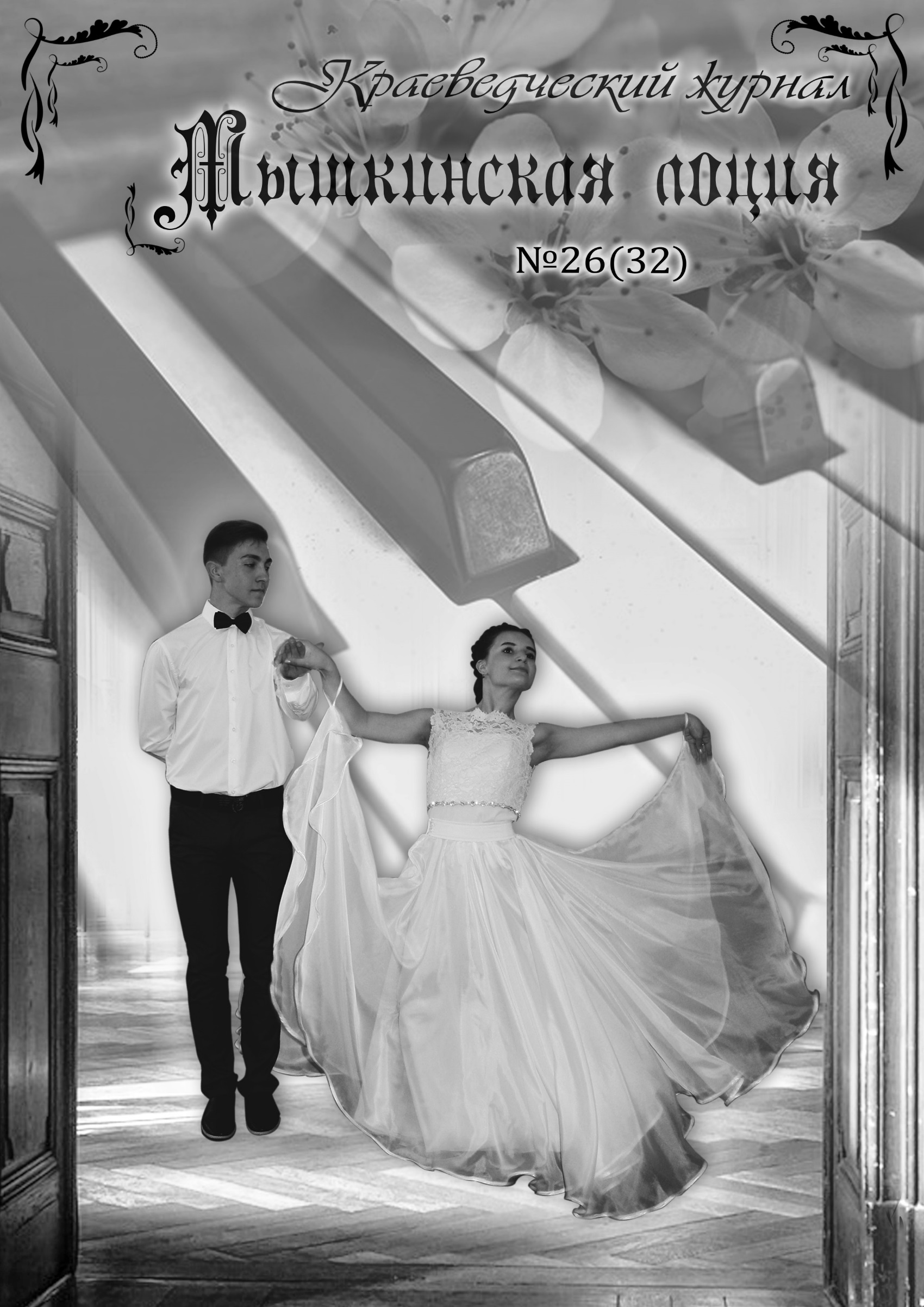 Сегодня в номере:      Редакционная статья.  От журнала к журналу………..……….…………….….….….3   I. Родная история.Г.И. Махаев..  Далёкие начала …………….……………..…..5 Г.И. Махаев. Страницы былого ………………………….….8М.Е. Кадек. Сельское хозяйство Ярославской губернии….11 В.А. Гречухин. Графская дорога …………………..…….….16     II. Славные земляки С.Овсянников, В.Рябой. «Природа наградила … умом и способностями…»……………………………………….…...19Полярник Иван Копусов…………………………………….20  III. Мышкин – сегодня.«Севергазпром». События, новости. .....................................23Россия – Болгария………… ………………………………...24Памятный знак ……………………………………..….…….25У «Детского острова» - премьера ……………….….………25Проектно-аналитический семинар ………………..………..25А как без нашей мышки?! ......................................................26М.Кайкова. Наш шестой бал…………….…………………..27  IV.  Мышкин литературный А.Ванчагов. Мечты, надежды и действительность …….….29V. У нас в гостях О.Кутанина. В пути…………………………………………31VI. Дела издательские Старица Ксения Мышкинская. Жизнеописание…………...33Г.А. Лебедева. «…Мы - были….» ………………………….33В.А.Кулагин. Произведения, опубликованные в газете «Волжские зори»………………………………………….….34В.Желтиков. Я люблю тебя, России…………………..…….34В.Нитц. Стихи для детей. …………………………………..34VII. Краеведческая перекличка Е.Н. Михайлова..  Дворянские владения в Сменцевской волости Мышкинского уезда в XVII- начале ХХ века ……...35  Книга памяти Сицкарей ………….………………….…….38  Приятная весточка………….……………………………....39Г.А. Лебедева. Памятные краеведческие даты на 2019 год …..……………………………………………………………40Г.И. Махаев. Почти как у Эмиля Золя………………….…42Л.Л. Пантелеева. Карповское счастье…………………….43Как насчет автономии? …………………………………….48Л.Морозова. Кое-что о Барских……………………………49Г.И. Махаев. О ценах …………………………………..…..49Всякое случалось …………………………………………...49В.А. Гречухин. Силуэт уходящего навсегда………………..50VIII.  Разные разностиГорода растут  …вширь………………….……………...…..52Вот такая выставка …………………….…….……..…...…..52Не лучше ли в тюрьму?...........................................................53Новый «Титаник».. ..…………………………………….…..53 «Слепая» крепость ……… ...……………………….………53Парковка тоже под землей………………………..…………54  Велосипед … зарабатывает! ..................................................54«Поющая» дорога  ..…………………………………………54Газ - это давно …….........……………………………………54Власть переменилась! ……..………………………………..55Получат два миллиона? ..........................................................55Даёшь... тыкву!.........................................................................55Ну, в небе тесно! …………………………………………….55Переписчики …………………………………………………55Редакционная статьяОТ ЖУРНАЛА К ЖУРНАЛУ Уже самим заголовком нашей сегодняшней редакционной статьи мы хотим сказать, что провинциальная журналистика - это деятельность, имеющая как свою большую историю, так и свою глубокую преемственность. Как известно, культурная общественность города Мышкина впервые обратилась к идее издания журнала ещё в имперскую эпоху. Затем эти занятия были поддержаны в двадцатые годы прошлого столетия. А сейчас такая работа продолжается изданием нашего журнала «Мышкинская Лоция».Пожалуй, у нашего мышкинского журнала самое долгое прошлое, нам не известно во всей уездной Ярославии ни единого журнального начала, идущего из имперской эпохи. (Кстати, мы не знаем не только в Ярославии, а и во всей России ни единого случая работы сельского журнала, а в нашей деревне Мартыново такой журнал прекрасно действует и имеет высокий авторитет как среди многочисленных читателей, так и в профессиональном журналистском и научном мире!).  То есть отнюдь не бедна мышкинская земля своим краеведным журналистским прошлым и настоящим. Мы уже упоминали в наших публикациях, что северо-западная часть Ярославии – это самая «журнальная» часть нашей области. Здесь краеведческие журналы выходят в Рыбинске, Угличе, Мышкине и Мартынове. Все они имеют устойчивый, солидный характер своей работы и невольно вызывают мысль о том, что именно этот край ярославского региона и призван вот для такого краеведного общения. И коли мы произнесли это важное для журналистики слово – ОБЩЕНИЕ, то каково оно?А оно, как обычно, состоит из двух сфер – общение журналистов с читателями и общение журналов друг с другом. Что касается первой сферы, то здесь мы наблюдаем неплохую востребованность журналов читателями. И она особенно высока в Угличе и Мартынове. И если Углич, так сказать, изначально «обречён» на достойную популярность своего издания, то мартыновский журнал завоевал популярность взвешенным выбором тематики выступлений, прекрасной деревенской интонацией подачи своих материалов и живым интересом как к местному прошлому, так и к любому интересному событию современной сельской жизни. А о сфере журнального общения тоже можно говорить с немалым удовлетворением. Возьмём пример нашего мышкинского взаимодействия с соседями. В шутку сказать, что журналисты, готовящие номера «Мышкинской Лоции», чаще выступают на страницах соседних изданий нежели в своём журнале. Шутка-шуткой, но в ней есть и немалая доля истины. Мы довольно часто своими материалами представлены и в «Угличе Поле» и в «Кацкой Летописи» и в «Рыбной Слободе». (А в Рыбинске мы представлены даже и редакционной коллегии их журнала и высоко оцениваем это решение соседей). Участвовали мы и в работе «Романово-Борисоглебской старины» и сожалеем, что она не смогла продолжить свою работу. Конечно, у наших журналов есть и «младшие братья и сестры». Это краеведческие газеты – наш «Мышго-род», брейтовский «Парус» и недолго существовавшая «Некоузская летопись». Из них всех постоянней и устойчивей, конечно, «Мышгород»; он издаётся с 2008 года и охотно предоставляет свои страницы для публикаций наших соседей. И многие из них у нас печатаются, а особенно часто и содержательно – наши ближайшие соседи, краеведы посёлка Волга Некоузского района. Отсюда возникает вопрос – а какова должна быть «география» территориального внимания местного журнала? Нам кажется, что на этот вопрос всего лучше отвечает уже сама практика работы «Кацкой Летописи», «Мышкинской Лоции» и «Угле-че Поля». Обратимся к ней. «Кацкая Летопись» включает в круг своего постоянного внимания обширные территории трёх соседних районов - Мышкинского, Некоузского и Угличского, включающие историческое пространство средневекового Кацкого стана. «Мышкинская Лоция» уделяет первостепенное внимание всем территориям, входящим в современный Мышкинский район и прежде состоявшим в его составе и, конечно, всему пространству старинного Мышкинского уезда. И нашему журналу свойственно проявление внимания к некоторым иным местностям, а в первую очередь к соседним. Так например мы нередко публикуем материалы, рассказывающие о старинном Мологском уезде и о нынешнем Некоузском районе. Ещё более широка «география» работы «Углече Поля». Наши коллеги уверенно заявляют о себе, как издании уже отнюдь не районном, а вполне региональном. Так последний номер их журнала был целевым порядком весь посвящён городу Данилову. И нужно отметить, что этот далёкий от Углича город был рассказан с замечательной многогранностью и с большим богатством деталей прошлого и настоящего. «Углече Поле» - это прекрасный случай краеведной журналистской смелости и масштабности творческих подходов. Он убедительно говорит, что «география» выступлений журнала может и должна быть столь же широка, сколько велики творческие силы его издателей. Но что же есть в журнальном мире области наша региональная столица – город Ярославль? С немалой обескураженностью можем сказать – ничего… Появился было в своё время журнал «Ярославль многоликий», но жил совсем недолго и давно уже не издаётся. Нет в Ярославле и местной краеведческой газеты. Удивительно, но факт, региональная столица оказалась совсем на обочине краеведческой журналистской деятельности. Но возвратимся к главной сути нашей сегодняшней темы – преемственности и взаимности. Преемственность в наших краеведческих занятиях очень важна. И вот ее очередной мышкинский пример, сейчас наше общественное издательство «Мышъиздат» готовит свою новинку – альманах «Тютчевский дом». Уже из самого названия легко понять, что альманах будет посвящён вопросам тютчеведения. Этой тематикой мышкинцы занимаются очень давно и нередко в ее разработке обретают заметные успехи.А что касается взаимности, то и здесь мы имеем новый хороший пример -  сейчас редакционная коллегия журнала «Углече Поле» приступила к формированию очередного номера этого периодического издания. Он будет посвящён дворянским усадьбам ярославского верхневолжья. Самые первые материалы в редакцию уже поступили. Они – из Мышкина, и они рассказывают о наших мышкинских дворянских усадьбах. Наша добрая взаимность с соседями живёт и здравствует, и даёт хорошие результаты. Редакция «МЛ»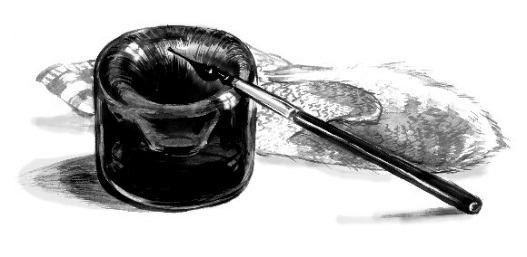 I. РОДНОЕ ПРОШЛОЕПровинциальная журналистикаДАЛЕКИЕ НАЧАЛА  …Юбилеи бывают разные. Одни из них празднует вся страна, другие касаются лишь отдельных коллективов или же семей. А бывают юбилеи и профессиональные. Вот в 2016 году российская журналистика отметила важный для неё юбилей - 230 лет со дня основания первого российского провинциального журнала.Издавался он в Ярославле. Вот, уважаемые ярославцы, (а в том числе и мышкинцы!) здесь мы опять оказались первыми. Почему «опять»? А потому что первый провинциальный театр тоже был создан на ярославской земле! Вот такие у нас приятные исторические первенства. Но возвратимся к журнальному делу. В 1860 году петербургский журнал «Русский вестник» помещает статью некоего путешественника по ярославской земле, где сказано: «Ярославль меж другими городами издавна отличается большой развитостью: в нем всегда находились люди пишущие, занимающиеся историческими исследованиями и вообще литературными работами; ещё в 1784 году здесь была заведена типография; первая книга, вышедшая из неё, была «Сокращённая Псалтирь блаженного Августина», переложенная стихами» 1785 год.В следующем году стал выходить в Ярославле журнал «Уединённый Пошехонец», он издавался два года, 1786 и 1787. В журнале этом помещалось довольно много замечательных и любопытных статей, в нем, между прочим, принимал участие тогдашний архиепископ Ярославский Арсений Верещагин, а руководство его принадлежало знаменитому А.П. Мельгунову».О Мельгунове и первом журнале в 1865 году печаталась статья ярославского историка и поэта Л. Трефолева. Статья эта была опубликована в петербургском журнале «Русский Архив», где было сказано: «Последний важный пост он занял в 1777 году и на нем умер после одиннадцатилетнего управления обширным краем, которому принёс много добра. Предместники Мельгунова, воеводы, оставили о после себя худую славу.  Напротив Мельгунов с честью соединил в себе достоинства образованного администратора: он очень любил литературу и покровительствовал ей; тогда была эпоха вельможного меценатства, от него не хотел отказываться умный наместник, плативший в этом случае дань своему веку. При ближайшем влиянии Мельгунова в последние годы его жизни ярославцы имели даже свой журнал, пресловутый «Уединённый Пошехонец». Основание его, по моему мнению, бесполезная затея вальяжного барина, желавшего, чтобы в его наместничестве было все своё собственное, даже «литература для домашнего обихода».Далее следует довольно критичный разбор о хвалебных сообщениях, помещённых в «Уединённом Пошехонце» о тогдашней действительности. Но вот Трефолев через четырнадцать лет вновь возвращается к ярославскому журналу и публикует в том же «Русском Архиве» статью уже с полным разбором достоинств и недостатков первого российского провинциального журнала. Это было в 1879 году. Вот что писал Трефолев в начале статьи: «Русская провинциальная журналистика, поставленная в условия, которые заставляют желать ещё много лучшего, а потому не имеющая влияния на разумное и прочное развитие местного общества, вовсе не существовала у нас до последних годов Екатерининского века. Ярославль справедливо гордился тем, что в стенах его основан был первый русский театр и может похвалиться основанием первого провинциального издания. Это был ежемесячный журнал «Уединённый Пошехонец».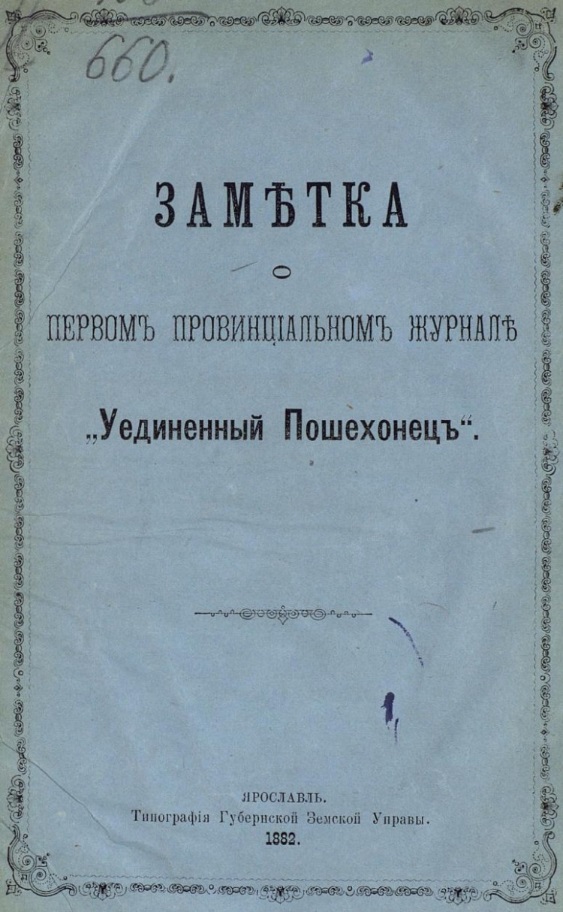 Трефолев полагал, не без основания, что ярославский журнал представлял собой подражание изданию императрицы – писательницы, с участием которой издавался «Собеседник любителей Российского слова» и заметил что, конечно в «Уединённом Пошехонце» много было пустой траты слова, но благородные «забавы» наместника не остались без благого влияния на распространение просвещения по глухим местам нашего Отечества».Далее автор предлагает рассмотреть журнал «с достаточной подробностью, конечно, не ради его литературного значения, более чем сомнительного а единственно с целью вывести из забвения «Дедушку русской провинциальной прессы». В своей статье Трефолев очень подробно разбирает содержание журнала и заканчивает так: «Кончая настоящий очерк, мы остаёмся при вышесказанном убеждении, что ярославский журнал был плох даже для своего времени. Во всяком случае «Уединённый Пошехонец» не должен оставаться без внимания со стороны Русской библиографии, как первый провинциальный журнал. Литературные памятники старины интересны как памятники величественные, никому в голову не приходит например, смотреть на ботик Петра Великого со стороны развития корабельного искусства, но «дедушка русского флота» все-таки пользуется общим уважением. И наш «Уединённый Пошехонец» в своём роде тоже почётный «Дедушка» и скоро провинциальная русская печать будет иметь право почтить так или иначе его столетний юбилей.  И вот Трефолев решает оказать такой знак почтения и переиздать «почтенного Дедушку» к столетию первого выхода этого журнала. Идея прекрасная, делающая честь Трефолеву. Но прежде чем продолжить говорить об этом, обратимся сперва к самому «юбиляру» к тому, как же выглядит наш первый русский провинциальный журнал. В Санкт-Петербургской Российской Национальной библиотеке он есть, хранится он в русском Фонде редких изданий и выдаётся только по письменной просьбе какой-либо организации, занимающейся вопросами музейной исследовательской работы. Мне такую любезность предоставил «Мышкинский Народный музей». И вот я имею радость познакомиться с этой великой редкостью. … Два небольших томика, переплетённых «под мрамор», напечатан журнал на толстой грубой синевато-серой бумаге, от времени довольно ломкой, перелистывать страницы нужно очень осторожно. Ну, здравствуй, «прадедушка» ярославской, да и российской журналистики! Так вот ты какой…И так, открываем обложку первого тома и видим две печатных объявления, прикреплённых к ее внутренней стороне. Тексты заявляют, что издатель «Уединённого Пошехонца» имеет честь уведомить редакцию журнала Министерства Народного Просвещения (подписавшегося на один экземпляр), что подписка на это издание, благодаря любителям русской книжной старины, вполне состоялась. Издание состоится в конце июля или же в первой половине августа сего года в ограниченном числе экземпляров, от 450 до 500. На первую цифру издатель имеет уже господ подписчиков. А остальные экземпляры предназначаются тем лицам или учреждениям, которые пожелали бы воспользоваться этой библиографической редкостью. Подписные деньги (два рубля с пересылкой) следует адресовать в возможной скорости в Ярославль Леониду Николаевичу Трефолеву в редакцию «Вестника Ярославского земства». Просим распространить это издание. Издатель Л. Трефолев.»Одно объявление из находящихся в журнале, как видим, предназначалось журналу Министерства Народного Просвещения, а второе Владимиру Ивановичу Саитову.) Саитов В.И. 1849-1938, составитель мартирологов петербургских и московских некрополей. Его изыскания по захоронениям различных людей на кладбищах двух столиц – это бесценный кладезь сведений для исследований на все времена). К сожалению, на том развороте обложки есть и печальная надпись. Чернилами (вероятно в то же время) написано: «Переиздание данного журнала не состоялось». Вот так… Названные мною печатные объявления, вне всякого сомнения, присланы Трефолевым, а вот поступление самого журнала в библиотеку не имеет указания на какие-либо сроки. Дело в том, что императорская публичная библиотека была основана в 1795 году, а как общедоступная для читателя была открыта 2 (14) января 1814 года. С 1811 по Высочайшему указу библиотека стала получать изо всех мест Российской империи обязательный бесплатный экземпляр отечественной печати. До этого такое лишь по доброй воле делалось. По моей просьбе библиограф Русского Фонда просмотрела экземпляр журнала и с уверенностью сказала, что вероятнее всего журнал «Уединённый Пошехонец» принимал Иван Андреевич Крылов, знаменитый баснописец, который тогда служил в Публичной библиотеке помощником библиотекаря. Было это в 1812 – 1841 годах. На титульном листе есть отметка, сделанная его рукой, а вот в каком году ее поставили - это уже не известно. Так что же представляет из себя журнал и каково его содержание? На титульном листе значится: «Уединённый Пошехонец. Ежемесячное сочинение на 1786 год. Содержит в себе разные известия о достопамятных происшествиях, случившихся в здешней стране издревле и ныне, благотворительныя и человеколюбивыя деяния, философические, нравоучительные, исторические до нашего Отечества а и до иных государств относящихся, так же до естественной истории, домоводства и до науки принадлежавшие сочинения. Часть I. В Ярославле печатано из указанного дозволения 1786 года».Шли месячные выпуски. В этих выпусках, вероятно, было довольно много интересного для тогдашнего читателя. Но у нас мышкинцев естественно большое внимание к текстам о нашем городе и уезде. Сведения о них помещены в августовском выпуске (страницы 497-505). Все довольно кратко, но в ряде моментов даже и подробно. Особенно это хорошо показано о количестве земли, домов, жителях, храмах.Вот например на то время (1786 год) «лавок купеческих в городе – 27, кузниц – шесть, обывательских домов – 127, приходских церквей – одна, при ней священноцерковнослужителей – четыре человека. Город населён дворянами, разночинцами, в окладе не состоящими, как то: приказными и разных чинов людьми, жителей же в городе 633 человека». А в уезде: «приходских церквей – 55, в том числе каменных -24, при них священнослужителей – 240 человек, селений вообще – 863, в том числе сел 45, селец 172, деревень 646, владельцев 434. Помещичьих домов – 175, живущих мужчин и женщин по последней ревизии – 70 302 человека». В общем, таких подробных свидетельств много, представлены все уезды Ярославской губернии, что конечно, для нынешних краеведов очень даже полезно. Не можем сказать, была ли попытка Л. Трефолева переиздать журнал к столетию его выхода в свет целесообразной. Вероятно, на тот момент – да. Думается, что его приобретение было бы ценным уже как памятника литературы и как знак уважения к первому в России провинциальному журналу… Быть первым во всей громадной стране – это достижение замечательное. Наш ярославский журнал стоял у самого начала российской провинциальной журналистики, он своим появлением и открыл бескрайнюю эру ее истории. И едва ли был прав Трефолев, определяя его лишь как вельможную причуду. Нет, это первый шаг русского провинциального журнального дела, и уже этим он замечательно ценен для нас, потомков. И сегодня мы вспоминаем о нем в своём, одном из многочисленных русских современных периодических изданий как о всеми уважаемом нашем далёком «предке».Г. Махаев, председатель«Мышкинского Землячества».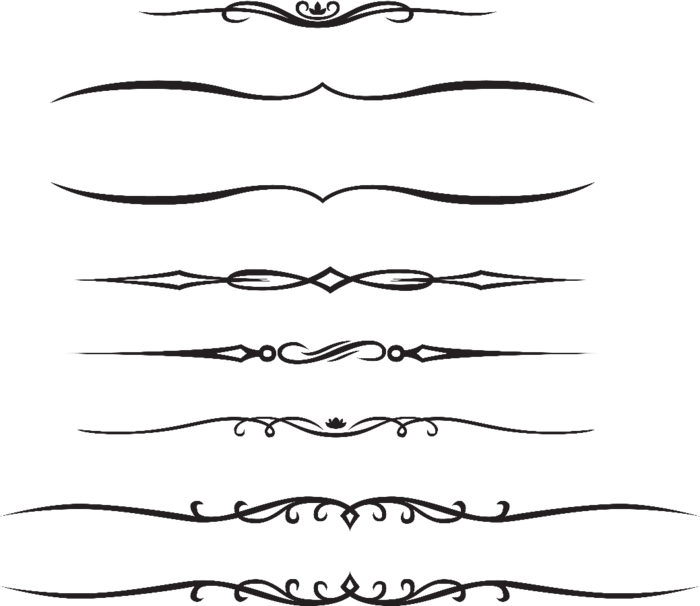 СТРАНИЦЫ БЫЛОГОО мышкинских купцах мы, уважаемые читатели сейчас знаем довольно много, и в основном благодаря ряду книг и статей В.А. Гречухина, часто обращавшегося к этой теме. А конкретно о мышкинской хлебной торговле мы порядочно знаем благодаря сведениям, собранным, ещё в середине ХIХ века первым настоящим мышкинским краеведом Г.В. Костровым. Но мы думаем, что вам, уважаемые читатели, было бы не лишним познакомиться и с некоторыми подробностями мышкинской хлебной торговли. Давайте обратимся к ним. Привлечём ряд сведений по 1873 году. Что же такого в том году было для нас интересного? Да в общем-то для того времени, казалось бы, и ничего особенного. Просто три мышкинских «кита» хлебной торговли, как и обычно, снаряжали товар для отправки на продажу в столицу. Кто же это?А это Чистов, Столбов и Ситцков. Вот хлеб для отправки ими подготовлен, и его надо грузить на транспорт. То есть куда? Для этой цели, существовали специальные суда - хлебные барки. Делали их в разных местах, в том числе и в самом Мышкине, но много больше в мышкинском селе Сменцево. Стоила такая барка 240-250 рублей. Были, правда, барки и подешевле, это суда сицкого мастерства. Они стоили от 160 до 170 рублей за одно судно.Мы не знаем, чьи суда выбрали упомянутые нами мышкинские купцы, но знаем, что барки они купили. (Ведь не на себе же хлеб тащить до Питера!) И вот начинается погрузка хлебного товара! Наняты крючники. А цена найма такова: с куля товара весом в девять пудов (144 килограмма) крючнику хозяин платит две копейки с половиной. Такова цена ржи и пшеницы. А вот овёс идёт подешевле, за три куля овса крючнику полагается всего две копейки. Крючники берутся за работу, стараются, дело идёт проворно. И вот уж барка нагружена!Можно бы и в путь двигаться, но барки по одной не ходят, составляется караван. Вот он составлен, теперь дело за наймом «коренного». У них тоже своя расценка. Например за доставку груза от Рыбинска до Питера берут по 13 рублей в месяц, да ещё на своих харчах. А ведь лоцман необходимо нужен. Лоцманы это, конечно, же речная аристократия и им полагается не меньше 435 рублей с каждого судна.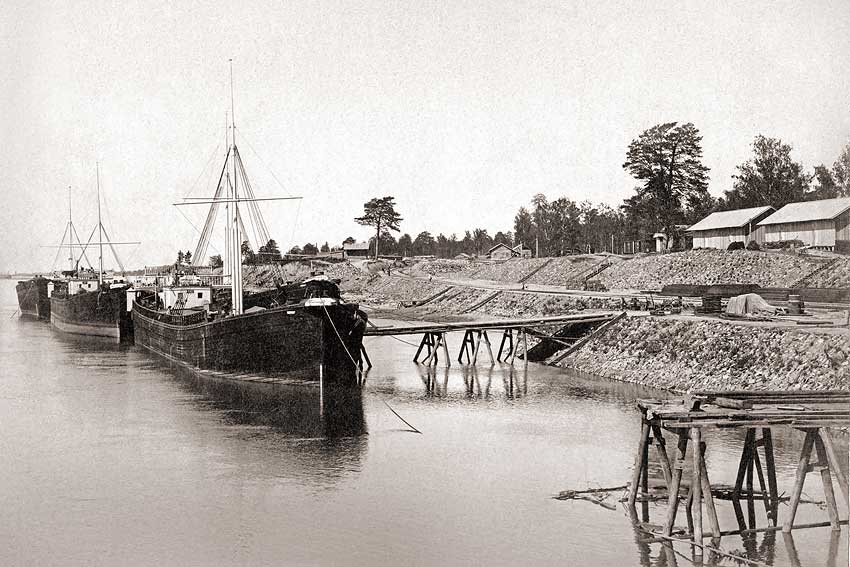 Барки на ВолгеНо вот и с этими делами уладили. И караван выбрал себе путь в Петербург через Мариинскую систему. Прошли по Шексне, дошли до Белозерска. Вот здесь для хозяина новые траты, потому что тут зона опасных порогов и очень трудно пройти их без помощи здешних коноводов, которые уже ждут на берегу, припасши хороших лошадей.  Есть в этих местах и шлюзы, и их тоже миновать очень нелегко без помощи коноводов. Тут уж, хозяин, давай раскошеливайся!На уверенную проводку каждого судна полагается не меньше двадцати лошадей, и коноводы берут с каждой барки от пятнадцати до двадцати рублей.Но вот после всех хлопот и тревог 23 мая 1873 года караван, в коем и барки наших мышкинцев, подошёл к белозерской пристани. И сколько же там мышкинских барок? Считаем: у Ситцкова четыре, у Столбова пять, а Чистовы нынче послали только одну барку. Всего их стало быть десять. И сколько же хлебного товара везли наши купцы в тот год? О Чистове и Столбове точных сведений нет, а вот о Ситцкове все доподлинно известно.Купец Ситцков вёз в Питер: муки чёрной 1043 четвертей, то есть больше девяти тысяч пудов; муки обдирной 3420, обыкновенной – 1020, солоду – 1400, а вот овса совсем немного, всего-то двести четвертей. В общем примерно всего хлебного товара у Ситцкова было около 30 тысяч пудов, солидная поставка!Шестого июля караван достигнул северной столицы и ошвартовался у Калашниковой пристани. Это рядом с Александро-Невской лаврой, здесь на берегу Невы громадное количество каменных амбаров. Они принадлежали Лавре, которая сдавала их в аренду под складирование всякого хлебного товара. А этот товар вот например из Мышкина прибыл, теперь надо его продать!Торги начинаются, и цены по началу, вроде, неплохие - по 6,50 и даже по семь рублей за куль. Купцы довольны, товар идёт, капиталы прибавляются. Днём купцы на бирже, в самом столпотворении торговых дел. А вечером можно и отдохнуть, и купцы идут отдыхать. И куда же пойти отдохнуть мышкинским гостям Питера?Да к их услугам много чего есть в столице: вот театры «Орфеум» или «Буфф» и многие иные зрелищные учреждения. Или же вот любые трактиры, где играют оркестры, поют цыгане и есть иные мужские удовольствия. Их сейчас купцам вдали от семьи можно найти на любой вкус. Но радостное настроение купцов, добравшихся в столицу из ярославских краёв, длилось недолго, с 17 июля цены ввиду всё возрастающего привоза хлеба и его огромных запасов ещё не проданных с прошлого года, на биржевых ценах печально сказываются. Цены падают. Купцам уж не до веселья. Пошли они было в Крестовский сад на бенефис любимца купечества артиста Монахова, в тот день давали «После крушения». Пьеса о том, как беглый каторжник, обманом втёрся в купеческую семью, обобрал родителей девушки, женился, а потом промотал её приданое и сел на шею ее родителям. Нерадостная история из купеческой жизни...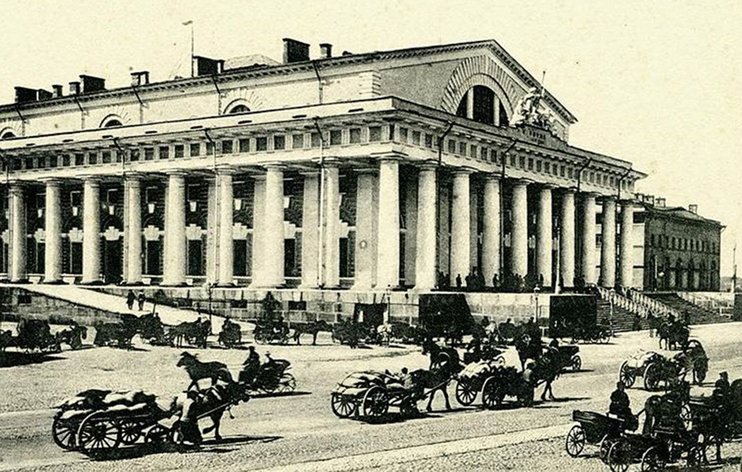 И как писала газета «Биржевые ведомости»: «Само собой, что бенефицианту не поздоровилось: игра не помогла, потому что никому из купцов не хотелось видеть свою изуродованную харю даже в кривом зеркале, на сцене театра!А такова же и пьеса «Маляры», где действующие лица выезжают на сцену на ослах. Конечно, это не понравилось нашим купцам: ослу смотреть на осла пользы никакой.»Вот и потерял интерес к питерской жизни наш ярославский купец и думает: Да скорей бы домой, в провинцию, где тоже живут ведь люди, и где взамен театров народные русские базары, взамен танцевальных вечеров сельские посиделки, а вместо музыки – днём гармошка, а ночью вой голодный волков в «поле». Поехали домой!И к ноябрю 1873 года наши купцы отбыли из блистательного Петербурга домой, в свои родные места. Стоп! А как же товар-то, с которым они летом в Питер прибыли? Весь продан?Вот и тут мы о делах Чистова и Столбова ничего не знаем, а про Ситцкова известно, что он вынужден был порядочно непроданного товара оставить в питерских амбарах. А оставил он вот сколько и вот чего: муки ржаной 2 877 пудов и ржи 1710 пудов, а всего, стало быть, 4537 пудов. Много? Да нет, изо всех 30 тысяч пудов хлебного товара в тот раз привезённого им в столицу, остаток в четыре с небольшим тысяч пудов – это почти мелочь!Хлебная биржа в СПБПравда за хранение следовало платить, но купец рассчитывал, что в следующем году он расторгуется успешней и ничего в своей выгоде не потеряет!Да ведь весь русский народ в то время был очень невзыскателен и неудачи терпеть умел. Не зря тогда бытовала поговорка: «Русский не потужит о хоромах каменных, если у него хлебушка есть край, то ему и под елью будет рай!» Хотя, возможно, к купцам это и не относится….Г. Махаев.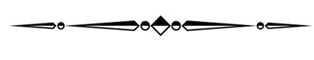 СЕЛЬСКОЕ ХОЗЯЙСТВО ЯРОСЛАВСКОЙ ГУБЕРНИИ(в начале ХХ века)К этой большой и интересной работе профессора М.Е. Кадека мы уже обращались в двадцатом номере нашего журнала. Там мы приводили картину сельскохозяйственного состояния губернии и отмечали место нашего уезда в ней. Полностью публиковать названную работу мы не имеем возможности по причине её очень большой величины. Но нам хотелось бы привести в нашем журнале те места, которые говорят о мышкинском крае. И мы решили дать полный перечень этих отрывков, которые содержат конкретные данные по хозяйству мышкинского сельского хозяйства в начале прошлого столетия. Так мы и поступаем в данном номере «Мышкинской Лоции».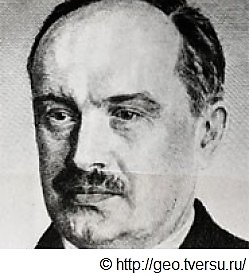 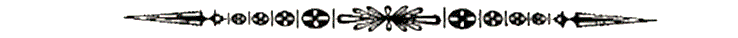 ХЛЕБНЫЙ ВОПРОС. Мы не раз отмечали, что в XIX веке наш уезд, был одним из хлебовывозящих. Здесь производили много ржи и овса. Но к концу века положение значительно изменилось, крестьяне стали интересоваться другими культурами, особенно льном. И производство хлеба в нашем уезде весьма сократилось. Обращаемся к свидетельству М.Е. Кадека:«Главный продовольственный хлеб в губернии – это рожь. Другие продовольственные хлеба занимают ничтожную площадь. Важное продовольственное значение имеет также картофель. Общий сбор ржи за пятилетие 1897 – 1901 составлял ежегодно 13,7 миллионов пудов или за вычетом семян более 10 миллионов пудов, что даёт чистого сбора около 9 пудов на одного человека. На помещичьих землях получалось лишь 10 процентов всего урожая, а всё остальное с крестьянских. Сбор овса, ячменя и других зерновых хлебов за то же пятилетие составил около семи пудов на одного человека, а сбор картофеля около 14 пудов. Отсюда ясна роль ржи и картофеля как основных продовольственных продуктов губернии. По отдельным уездам свой хлеб к общей продовольственной потребности составлял: в Любимском уезде ……….59%Угличском …………………….55 %Рыбинском …………………..48%Мышкинском ……………….47%Пошехонском ……………….46%Романовском ………………..34%Даниловском ………………..32%Мологском ……………………31%Ростовском …………… ……..28%Ярославском …………………25%В 1899-1900 годах лишь 1/10 населения всей губернии обошлась без покупного хлеба, остальные все покупали. При этом около 18% сельского населения губернии покупали хлеб круглый год. В более благоприятном продовольственном отношении в 1900 году находились уезды: Угличский и Мышкинский, в менее Пошехонский, Романовский, Рыбинский и Мологский».ВОЕННЫЕ ОБСТОЯТЕЛЬСТВА. На благосостоянии населения тяжело отразилась русско-японская война. Особенно сказались натуральные повинности: подводная, этапная, квартирная и воинская. Вот как рассказывает о настроениях крестьянства профессор М.Е. Кадек:«Корреспондент из Мышкинского уезда говорит: «Тяжесть войны и тревожное время сильно чувствуется нашим крестьянством. Хозяйство сильно расстроено, так как часть сильных здоровых, трудоспособных взята на войну, а другая запасная и их семейства не решаются принимать меры к улучшению хозяйства из боязни, что они не в состоянии будут вести его после призыва запасных». И все корреспонденты единодушно осуждают войну, которая «… легла тяжёлым бременем на все заработки домашние и отхожие, потому что унесла много капитала, материальных и рабочих сил. В зиму 1905-6 годов не хватало хлеба, но промыслы выручить здесь уже не могли».ЗЕМЕЛЬНЫЙ ВОПРОС.  Автор отмечает, что переселенческое движение (на земли Сибири) не захватило нашей губернии. Здесь земельный вопрос не был столь острым, чтобы вызвать сколько-либо значительное переселение, он в нашем крае решался пока ещё путями арендования или покупки частновладельческой земли. М.Е. Кадек об этом говорит так: «Аренда и покупка крестьянами некрестьянской земли имели широкое распространение. Из имевшихся в 1902 году свыше 700 тысяч десятин частновладельческой земли значительная часть была в аренде у крестьян. По Мышкинскому уезду было сдано в аренду свыше 56% частновладельческой земли, по Угличскому 28%. На остающейся в распоряжении собственников земельной площади важную роль играло не полевое а лесное хозяйство.За пятилетие 1897 – 1902 в руки крестьян по покупке перешло 27,9 тысяч десятин (536 тысяч десятин ежегодно). За следующие пять лет перешло 38,9 тысяч десятин (7,8 тысяч десятин ежегодно).  В то же самое время убыло у помещиков за первое пятилетие 33,7 тысяч десятин, за второе 32,7 тысяч десятин. Причём в прежние годы эта убыль у дворян была значительно выше.Крестьянская земля в % в 1905 году по отношению ко всей площади по уездам распределялась так:Мышкинский уезд................ 82,2%Ярославский.........................74,7%Ростовский............................74,6 %Даниловский….……..…….…72,6%Любимский…………...…........68,8 %Угличский……………….….…68,7%Пошехонский.……….…....….62,3%Романовский………………....61,4 %Рыбинский…………….…..… 59,2%Мологский ………….…….…. 58,7%Две трети всех земель принадлежали крестьянам. Со времени реформы 1861 года совершался непрерывный процесс перехода земли от помещиков к крестьянам и отчасти к другим сословиям. С 1862 года крестьяне увеличили свой земельный фонд с 195 тысяч десятин до 641 тысячи десятин то есть на 227 процентов».ЦЕНА И ПЕРСПЕКТИВА. «Любопытно отметить цены на землю в разных уездах губернии. Об этом даёт представление таблица о средних ценах на землю в рублях.Фактически цены были выше. Особенно высоки цены в Ярославском и Ростовском уездах. Здесь, очевидно, играла роль близость центров и наличие интенсивных форм хозяйства. Мышкинский уезд не уступает первым двум. Как общее правило цены, растут с каждым годом».ЛЬНОВОДСТВО. «Посевы льна в Ярославской губернии начали особенно развиваться с 1895 года и особое распространение получили в Мышкинском и Мологском уездах. Урожаи льна здесь выше, чем в других, что объясняется сравнительно небольшим истощением почвы и большим увлажнением данного района. На средний двор в Мологском и Мышкинском уездах приходилось от 0,5 до одной десятины посева льна, но нередки были случаи посева на двор до 3,5 и более десятин.… Льноводство губернии было чисто крестьянским (92%, на долю частновладельцев приходилось лишь около 8%) В яровом поле крестьянских земель лён занимал по всей площади ярового поля в Мышкинском уезде 41,6 процентов, Мологском 16 процентов. Центральный пункт льноводного района – село Некоуз, захватывающего собою части Мологского (южная) и Мышкинского (северная) уездов. Торговля льном производилась главным образом на базарах. Льняные базары бывали кроме городов в ряде сёл в Мологском и Мышкинском уездах: в Рождественском, Воскресенском, Лацком, Некоузе и других. Лен обыкновенно скупался мелкими скупщиками, которые купленный лен перепродавали фабричным агентам и комиссионерам на 5-10 копеек с пуда подороже, чем сами купили. Правыми и неправыми путями мелкие скупщики зарабатывали до 70 рублей за каждый базар». ЖИВОТНОВОДСТВО. «Губерния издавна поставляла на столичные рынки местный молочный скот, масло и сыр. Выделялись два района:Первый район племенного скота (уезд Даниловский и части Ярославского и Романовского). Порода образовалась давно, местного происхождения, правильный экстерьер. Скот отличался высокой молочностью и довольно крупный (до 25 пудов живого веса).Второй район молочного скота (уезды Мологский, Пошехонский и сев.часть Рыбинского). Район обширный. Скот разводится исключительно ради молока и на рынки вне губернии не поступает. Скот сравнительно мелкий (18-20 пудов живого веса), но достаточно жирномолочный. Экстерьер во внимание не принимается. Кроме названных двух районов выделялись еще три небольших района со своеобразным направление скотоводства. Два района выпойки телят в Угличском уезде (волости Высоковская, Сигорская, Микляевская) и в Мышкинском уезде (волости Ново-Никольская и Крюковская). Молоко здесь используют лишь для отпаивания телят и от скота требуют крупный приплод. На образование подобных районов влияет отсутствие выгодных условий для сбыта молока. В районах железных дорог выпойка телят процветала и в других местах губернии.Третий район – откорм быков на мясо (Залужская, Боровская и Петропавловская волости Даниловского уезда). В целях откорма используются отбросы крахмально-тёрочного производства. Бычки скупаются в ближайших уездах. Результаты откорма весьма удовлетворительны». «Обеспеченность крестьянских хозяйств скотом видна из таблицы о количестве крестьянского скота на одно наличное хозяйство:Лучше обеспечены уезды Мологский и Пошехонский (больше трех голов крупного скота на одно хозяйство). Наименее обеспечены: Ярославский, Даниловский и Рыбинский уезды. Рабочими лошадьми лучше всего обеспечены хозяйства земледельческих уездов: Мышкинского и Мологского»  «Наибольший рост числа крестьянских хозяйств наблюдается в уездах: Мологском, Любимском, Мышкинском, Ростовском и Угличском. Последнее место занимали: Романовский и Даниловский уезды. Наименьшее число безлошадных в Пошехонском (23,6%), Мологском (29,7%) и в Мышкинском (32%).Рыночная стоимость ярославской лошади была летом 60 рублей, осенью 50 рублей. Высшие цены в Мышкинском уезде, низшие в Ярославском.«По размерам маслоделия первое место принадлежало Пошехонскому уезду, второе – Мологскому. Дальше шли уезды: Любимский, Романовский, Рыбинский, Мышкинский, Даниловский и Угличский. В Ярославском и Ростовском уездах маслоделия не было, в Ростовском уезде скот ценился как навозопроизводитель. В Ярославском все молочные продукты потреблял Ярославль». «В Рыбинске существовали три заграничных масляных конторы (две английских и одна датская). С начала года они отправили в Лондон и Копенгаген (главным образом из Мологского и Пошехонского уездов) около 150 тысяч пудов сливочного масла на сумму около двух миллионов рублей».РАСТЕНИЕВОДСТВО. «Суходольные и заливные луга губернии считаются хорошими. Волжские суходольные луга имеются по всему течению Волги в Ярославской губернии. Наибольшие площади они достигают в Романовском уезде, затем в Рыбинском, Ярославском, Мышкинском, Даниловском и Мологском уездах. Заливные луга имеются больше всего в Мологском уезде (по Волге и Мологе).В 1904 году естественных лугов по губернии насчитывалось свыше 420 тысяч десятин. Из них заливных 35 тысяч десятин. Первое место занимали Мологский, Угличский, Пошехонский и Мышкинский уезды. Последнее место: Любимский и Даниловский уезды.  Хозяйственные условия губернии благоприятствовали развитию клеверосеяния: интересы растущего промышленного молочного хозяйства, интересы культуры льна требовали клеверосеяния, а урожаи клевера получались относительно высокие.  К 1895 году по неполным данным уже в 40 волостях губернии практиковалось травосеяние. До 1903 года клевер сеялся в 138 волостях из 166, в остальных 28 лишь в незначительных количествах. По числу деревень, сеющих клевер на первом месте стоял Мышкинский уезд, затем Мологский и Пошехонский. Меньше всего было развито травосеяние в Любимском уезде. С каждым годом травосеяние ширилось. И к 1907 году в Ярославской губернии оно уже вполне вышло из области опытов и с каждым годом распространяется все шире и шире, выходя в сознание хозяев, как мера, без которой невозможно разумное ведение хозяйства».О ПРОМЫСЛАХ. Для помощи своим хозяйствам, нередко переживающим очень трудные периоды, крестьяне старались развивать промыслы, как местные так и отхожие. О местных в работе М.Е.Кадека сказано немного, как в целом так и по отдельным уездам. О нашем уезде тоже говорится совсем немного:«Сдача коров исполу. Этот промысел вызван недостатком средств на приобретение коров. Обыкновенно сдавали коров в аренду на круглый год, при чём владелец получал только установленную плату. Арендатор пользовался молоком и приплодом. Прокорм коров возлагался на арендатора. Промысел наиболее был развит в Даниловском, Мышкинском и Романово-Борисоглебском уездах. Сдатчиками коров был наиболее богатые крестьяне, духовенство, помещики». «Отхожепромышленников-ремесленников давали уезды: Пошехонский (50,5%), Романовский (30,6%) и Рыбинский (23,5%). Главным образом портных. Угличский уезд давал булочников и колбасников, Мышкинский – сапожников, столяров, колодочников, обойщиков. Строителей давали уезды: Даниловский (штукатуры, печники), Ярославский (каменщики, маляры, плотники и штукатуры) и Романовский (печники).Немногочисленную группу транспортников давали главным образом Любимский и Мологский уезды (судовые рабочие). Лиц, занятых торговым промыслом, давали уезды: Угличский (56% отхожего населения), Рыбинский (48%), Мышкинский (около 40%), Любимский (36%) главным образом трактирщиков. Торговцы съестными припасами шли из Мологского и Мышкинского (мясники) и Ростовского (овощники), родина налагала свой отпечаток на уходящих. Лица, занятые в личном услужении, шли из Любимского (повара), Мышкинского и Ростовского (дворники) уездов. Главными притягательными центрами для отхода служили обе столицы, особенно Петербург. Среди пришлого населения Петербурга ярославцы занимали первое место. В Питер шли 61 процент отходников мужчин и 57 процентов женщин. Из некоторых уездов подавляющее большинство направлялось в Петербург, например из Любимского (84%), Даниловского (83%), Мышкинского (73%).В Москву шло около 11% мужчин и 15% женщин, преимущественно из южных уездов: Угличского (свыше 30%), Мышкинского (около 17%), Ростовского (около 15 %).Не было бы отхожих промыслов, крестьянские хозяйства разрушились бы совершенно. Благодаря отхожим промыслам ярославская деревня получала ежегодно значительные суммы денег на поддержку хиреющих хозяйств.  От каждого отхожепромышленника в губернию попадало около ста рублей (две трети его заработка), что на всю губернию составляет 16 миллионов рублей. В тоже самое время общая доходность сельского крестьянского хозяйства губернии, согласно оценочных работ, составляла в среднем четыре рубля на десятину без различия угодий. Площадь крестьянского землевладения в начале века была около двух миллионов десятин. Значит, чистый доход ярославского крестьянства с земли составлял восемь миллионов рублей. Отхожие промыслы ярославскому крестьянину давали в два раза больше, чем его земля. Огромная масса помещичьих земель (628 тысяч десятин к 1908 году) приобретена крестьянами, благодаря притоку денег через отхожепромышленников».М.Е. Кадек.ГРАФСКАЯ ДОРОГАКогда много лет назад, в уже едва различимой дали прошлого я начинал свой детский путь в краеведении, то оно представлялось мне страной прекрасных тайн, чарующих воображение. Они властвовали над моей  душой той волшебной властью, без которой жизнь лишилась бы красоты и обаяния. Эти тайны манили к первым неумелым шагам к познанию и к первым смешным и трогательным находкам («открытиям»!)Не рассказать, как драгоценно было каждое из таких «открытий» и как драгоценно было каждое (даже и самое малое) узнавание давно минувшей жизни.Шли годы, и они сливались в десятилетия. Краеведение, простое и искреннее, давно стало судьбой не только моей, но и моей семьи и моих немногих, но верных друзей. Волшебный туман, скрывающий малые тайны прошлого малой родины, расступался и редел, и ясней и понятней проступали давние события, свершения, образы. И все это становилось необходимой сердцу и разума Большой историей малых родных мест, моим и нашим устойчивым здешним русском миром. Прежних тайн становилось всё меньше, а разумной яви былого — всё больше. Но одна тайна, казалось, навсегда останется манящей и прекрасной в своей непознаваемости.Она отступила в безбрежье заволжских лесов, заслонилась заповедными юхотскими ельниками, завесилась лиственным мелколесьем, припала к руслам лесных речек и, казалось, навсегда замолчала. И лишь иногда напоминала о себе своим редкостно красивым именем. Имя это - ГРАФСКАЯ ДОРОГА!Да, в нашем Заволжье (а в прошлом — на лесных землях Угличского уезда) когда-то была своя местная железная дорога. Построил её граф Сергей Дмитриевич Шереметев, и была она отнюдь не мала - больше 30 километров - и имела своё прекрасное обустройство — от станций и разъездов до паровозных депо и станционных посёлков, свою многочисленную обслугу, свои строгие путейские порядки, свою особую техническую красоту. То есть в вековечных таёжных просторах Юхотщины своей удивительной жизнью жил невеликий, но очень достойный мир технической цивилизации! Разве не диво и разве не тайна?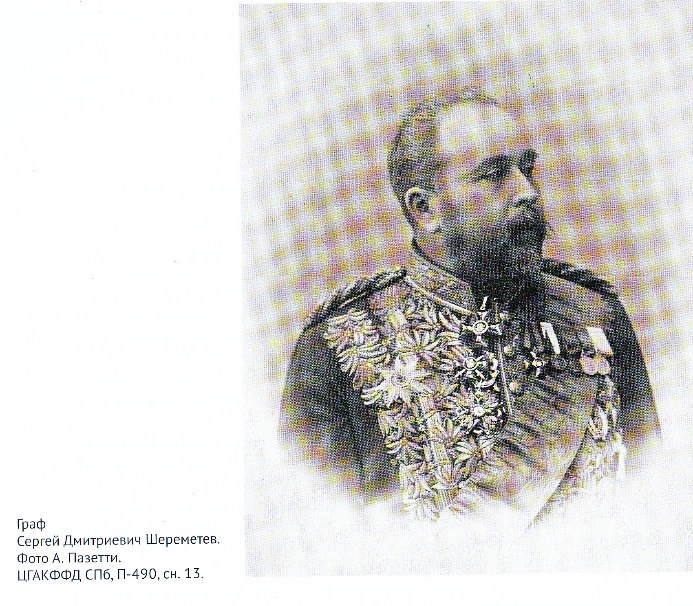 Граф Сергей Дмитриевич Шереметев. Соприкоснуться с этим дивом и поближе разглядеть тайну, конечно, хотелось. И мы пытались это сделать. Беседовали с жителями заволжских деревень, вели поиски в местных архивах и, конечно, выбирались в Заволжье на места самой дороги. Но первые два направления исканий печалили крайней скудностью обретаемых сведений: в памяти стариков осталось немногое, и ещё меньше существенного отложилось в здешних архивах. А вот экскурсии в места пролегания Графской дороги давали если не богатство сведений, то, безусловно, богатство впечатлений. А для краеведа впечатления - это тоже дорогой капитал!Канувшая в безвестие заволжских лесов Графская дорога обладала прямо-таки магической привлекательностью и особой красотой своих ещё различаемых очертаний. Её маленькие и какие-то уютные насыпи, её математически точно проложенные выемки, её смелые выходы к рекам - всё влекло к странствию по этому загадочному пути! Всех лучше его мир знал создатель трогательного музея в историческом селе Учма Василий Гурьевич Смирнов. Но и мы уже узнали его тихое очарование и даже пытались искать якобы ещё сохранившиеся остатки мостов, якобы забытые устройства разъездов...Но и Графская дорога не спешила делиться с нами своими секретами, да и сугубо мышкинские краеведческие дела требовали большого (постоянного) внимания. И мы почтительно отступили перед тайнами Графской дороги, уважительно оставив их как непознанные и, наверное, уже и недоступные для познания. Нам казалось, что у Графской дороги уже никогда не будет ни своих серьёзных исследователей, ни своих истинных открывателей её судьбы.Но как же мы ошибались! И какое же это краеведческое счастье - убедиться в своей ошибке и обрести великолепный результат чьих-то глубоких и смелых исканий. Вот это краеведческое счастье к нам неожиданно и пришло!Им стала книга В.В. Миронова «Графская дорога», созданная в искательском содружестве с Артуром Березиным, Сергеем Дорожковым, Дмитрием Калиновским и Инной Дорожковой. Книга тысячью экземпляров вышла нынче, издана в Москве, в издательстве «УТ ПРИНТ». Сразу скажем - издана великолепно, с отменно продуманным тонким дизайном, с богатыми иллюстрациями, на отличной бумаге и... с краеведчески обаятельным текстом!Она вызывает глубокое почтение тщательностью архивных исканий, обширностью приводимых документальных данных и чарующей милой непринуждённостью рассказов об экспедициях по графской дороге. Нам не случалось встречать столь фундаментального исследования местного объекта, сочетающего научную строгость с краеведческой увлечённостью. Ведь чаще всего серьёзность науки решительно подавляет наивную прелесть краелюбия... А здесь - нет, здесь они живут в небывалом дружестве, в счастливом единении и в столь же счастливом общем успехе.И этот успех прекрасно многогранен. Он идёт уже от небывалого в центральной России исследовательского замысла - создать серию книг «Забытые дороги». Замысел действительно уникален, он выводит читателя к громадной, совершенно нетронутой исследователями теме. К теме хозяйственных коммуникаций старой России, к эпохе «первого обращения к капитализму».В ту, уже совсем далёкую эпоху картина российских экономических потоков (а особенно местных) разительно отличалась от современной. Нередко деловая жизнь кипела там, где сейчас полное безлюдье, а хозяйственные пути пролегали там, где сегодня шумит сплошной лес, царствуют болота и непробудно дремлют обмелевшие реки. Пути эти были весьма разнообразными, от гужевых до водных. И среди них жило и трудилось целое громадное «царство» узкоколейных железных дорог. Узкоколейки обслуживали лесное хозяйство, добычу торфа, различных руд, вывоз сельскохозяйственной продукции, они широко применялись в строительстве, связывали местные промышленные центры...Среди них были постоянные и переносные, «американские» (на конной тяге) и русские (с использованием паровозов). А стационарная сеть узкоколеек была столь развитой, что охватывала своими сообщениями целые регионы. Вот эти «младшие сёстры» ширококолейных магистральных дорог и стали предметом увлечённого внимания переславских историков и краеведов. Да это и естественно, ведь их замечательный музей как раз и посвящён такому транспорту и радует посетителей редкостной коллекцией узкоколейного транспорта и совершенно живыми паровозами, ходящими по узкой колее!Книга «Графская дорога» открывает задуманную серию, она её смелый и удачный первенец. Увлекательное изложение и образцовая научная исследовательность привлекут многих читателей, а в первую очередь - угличан и мышкинцев, на чьих землях суждено было родиться и жить шереметевской дороге.Она шла от приволжского села Угольники до лесной реки Молокши, красиво и отважно преодолевая Улейму, Свинцовку, Левоньку и многочисленные малые лесные потоки. Здесь, постукивая на стыках, катились грузовые платформы с лесом, каждая из которых была украшена изображением графской короны и монограммой владельца. Здесь действовала «Служба пути и тяги Юхоцкой лесовозной железной дороги его Сиятельства графа Сергея Дмитриевича Шереметева». Здесь лесные юхотские дали оглашались гудками двух маленьких паровозов, носивших самые здешние имена. Один назывался «Юхоть», а второй - «Улейма».Углич особенно удачно отразился в рассказе о Графской дороге. И упоминаниями о позиции уездного земства, и отношениями шереметевцев с населением, и прекрасными снимками угличских фотографов, рассказывающих о строительстве дороги и об её работе.Книга содержит множество ярких сведений о былом (грандиозном для этих мест!) строительстве - о труде сотен рабочих, о преодолении болот и каменных гряд. О прибытии на нашу станцию Волга Рыбинско-Виндавской железной дороги, казалось бы, неподъёмных грузов для Графской дороги и графских лесопильных заводов.Оживают дотоле неведомые нам сведения об участии иностранных специалистов и целых фирм, о поставках лесной продукции в Англию, о сложных взаимоотношениях различных предпринимательских корпораций. Неожиданно выясняется, что к судьбе дороги были прикосновенны такие знаменитые люди, как крупный хозяйственный и придворный деятель Д.С. Сипягин, как знаменитый строитель Ярославско-Архангельской дороги С.И. Мамонтов и российский министр финансов С.Ю. Витте. Книга ведёт читателя сквозь целую «вселенную» давних деловых и личных отношений старой России, пересёкшихся в судьбе Графской дороги.У этой книги много высоких достоинств, и одно из них - это богатство иллюстраций. Их набор удивительно широк - от видов Углича и Мышкина и юхотских ландшафтов до отменно сделанных карт местности, копий документов, чертежей, технических рисунков и фотографий. Кажется, нет ни единой страницы, которую бы не оживляли и не украшали эффектно исполненные иллюстрации.И нельзя не сказать и о таком редкостном достоинстве, как живой и трогательный слог изложения, сумевший сохранить свежесть переживаний искателей, радость находок и счастья подлинных открытий. Этим «Графская дорога» решительно отличается, пожалуй, ото всей необъятности историко-краеведческой литературы. И эти свежесть и переживательность живут с читателем от первой страницы до последней.А ещё. А ещё эта необычная краеведческая книга ценна интересными мыслями, рассыпанными по всем её главам. Они разнообразны и привлекательны. А главной и самой значительной является мысль, завершающая долгую беседу книги с читателями. Вот она: «Было бы интересно, наверное, придать исторической территории в Угольниках статус заповедного места. Провести комплексное обследование, определить места бывших построек и путей, расчистить площадку от сорных деревьев и кустарника, привести в порядок пруд с каналом. Можно бы даже восстановить участок пути с вагонеткой и устроить небольшой музей, посвящённый местному курьёзу подлинной, а не выдуманной достопримечательности».И авторы продолжают развивать эту большую мысль о достижении разнообразия русских объектов показа, то есть диверсификации русского туристического дела: «Зачем всё это нужно? А хотя бы для понимания того, что собственная наша история состоит не из одних только церквей и монастырей. В российский глубинке существовали ещё деревни и сёла, кордоны и усадьбы, дороги и мосты, мельницы и фабрики, развивавшиеся по законам экономики. Везде была жизнь, отмеченная яркими событиями. Всему этому мы хотели бы посвятить свои новые «воспоминания». Надеемся на скорую встречу!»И мы надеемся. На встречу с новыми находками, прекрасными впечатлениями и мудрыми мыслями о временах минувших, делах сегодняшних и, конечно, о днях завтрашних.В.А. Гречухин, член-корр. Петровской академии наук и искусств, г.Мышкин.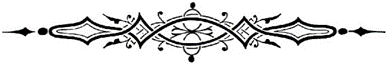 II. СЛАВНЫЕ ЗЕМЛЯКИ«ПРИРОДА НАГРАДИЛА…  УМОМИ СПОСОБНОСТЯМИ…»Это мы приводим отзыв современников об одном из давних земляков, о Николае Дмитриевиче Ульянове, уроженце заволжской деревни Золотуха, ныне Мышкинского района (а в прошлом Рыбинского уезда). Он жил ещё в XIX столетии (1818-1881 годы) и стал известен своими литературными трудами. Всего полней о нем рассказывает статья С.Овсяникова и Д.Рябова, опубликованная в «Литературном энциклопедическом словаре Ярославского края» (Ярославль. 2018). Сегодня мы публикуем ее полностью.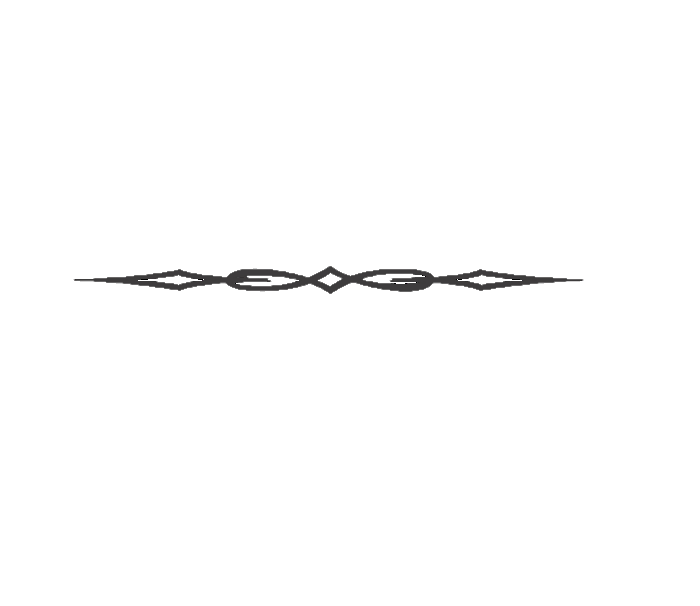 … Родился в семье государственного крестьянина. Обучился грамоте у сельского дьячка. В 16 лет он стал сидельцев в лавке рыбинского купца, проводя свободное время за чтением книг. В 1840 – 1845 годах работал приказчиком в Санкт-Петербурге. Чтение по словам самого Ульянова «спасло его от пороков, свойственных торговому сословию». Возвратившись в Рыбинск, открыл собственную бакалейную лавочку, со временем стал купцом третьей гильдии. Собрав библиотеку из отечественных романов и журналов, разрешил к ней доступ за небольшую плату (это была первая библиотека-читальня в городе). Много времени уделял самообразованию.В 1860 году историк М.И.Семевский встретился с Ульяновым в Рыбинске. «С уважением пожимая руку самоучке, - писал он, - мы слушаем и смотрим на него с глубоким и искренним сожалением: природа наградила этого человека, думаем мы, умом и способностями, и жаждой образования. Каких усилий стоило ему мало-мальски выделиться из невежественной толпы, сколько сил и времени потрачено, а будь у нас средства к образованию доступнее, не было бы этой траты времён, сил, здоровья, не было бы неполного, либо неправильного развития». Через некоторое время Ульянов перешёл в мещанское сословие, в конце жизни жил довольно бедно.В 1879-1881 годах Ульянов стал главным инициатором протестной компании против причаливания к рыбинским пристаням пароходов, использующих нефтяное топливо. Добился рассмотрения вопроса городской Думой, но после смерти Ульянова протест сразу прекратился. Писать стихи начал, вероятно, ещё в Петербурге, поскольку в 1843 году немецкий литературовед И. Шерр в своей «Всемирной истории литературы» упоминает среди последователей А.В. Кольцова поэта «А.И. Ульянова», допустив ошибку в инициалах Ульянова. Первым опубликованным произведением Ульянова стала ода «На истребление турецкой эскадры адмирала Осман-паши при городе Синопе эскадрою Черноморского флота», посланная «на имя государя великого князя, генерал-адмирала» и сопровождённая пожертвованием 25 рублей – «одному или нескольким» раненым в Синопском сражении матросам.  Патриотический поступок Ульянова получил монаршую благодарность, а сообщения о нем появились в ЯГВ и в «Морском сборнике».В 1856 году в Петербурге были изданы «Сочинения Ульянова в двух частях с 16 картинками». Их состав отличался крайним разнообразием. Патриотические оды, посвящённые героизму русских солдат, участников Крымской войны, дополняли «солдатские песни» («Песни ратника»).Основным мотивом лирических стихотворений являлась несчастная любовь, грусть о любимом человеке, хотя иногда автор обращался и к теме жизненных невзгод. Стихотворные повести («Знать, такая уж судьба», «Воспитанник Кисельницы») написанные в традиции народных сказок. Басни посвящены морально-этической тематике. По мнению А.В. и Н.А.Астафьевых, наибольший интерес в «Сочинениях Ульянова…» (представляет прозаическая повесть «Что не сделают время и случай», сюжетом которой стала женитьба молодого купца на крестьянской девушке, знакомой Ульянова. Герой повести, по-видимому, наделён чертами автобиографического характера: он не только «имел ум основательный, характер твёрдый, в торговле был смышлён и предприимчив», но и «всё своё свободное время посвящал книгам», прочтя всех русских классиков, он «напитался духом и имела чуждый предубеждениям своего сословия взгляд на вещи».О «Сочинениях Ульянова…» отозвался Н.Г. Чернышевский; критик, заявив об отсутствии у писателя-самоучки выдающегося таланта и литературных навыков, однако резюмировал: «…тем больше чести ему, что он без всякого образования пишет совершенно так же, как пишут иные поэты, которые и в университетах бывали, многие и в образованном кругу обращаются, и о свободном творчестве умеют поговорить или промолчать с многозначительной улыбкой». («Современник» 1856, сентябрь)С.Овсяников, В.Рябой.  ПОЛЯРНИКИВАН КОПУСОВА об этом замечательном человеке наши краеведческие издания писали не раз. Мы помещали в нашем журнале жизнеописание известного полярника, уроженца деревни Подол (Подольское) Мышкинского уезда Ивана Алексеевича Копусова. Публиковалось у нас и его произведение «Тихая гавань» о работе в исследовательском учреждении, занимавшемся изучением полярных территорий.И мы отмечали, что темой жизни и трудов И.А.Копусова весьма заинтересовался угличский краевед В.Г.Курочкин (деревня Подольское сейчас пребывает в составе Угличского района), он выступал с докладом по этой теме и сделал свои первые публикацию о Копусове в «Угличской газете». Сегодня мы помещаем одну из них в нашем журнале, так как она содержит некоторые новые детали описываемых событий. 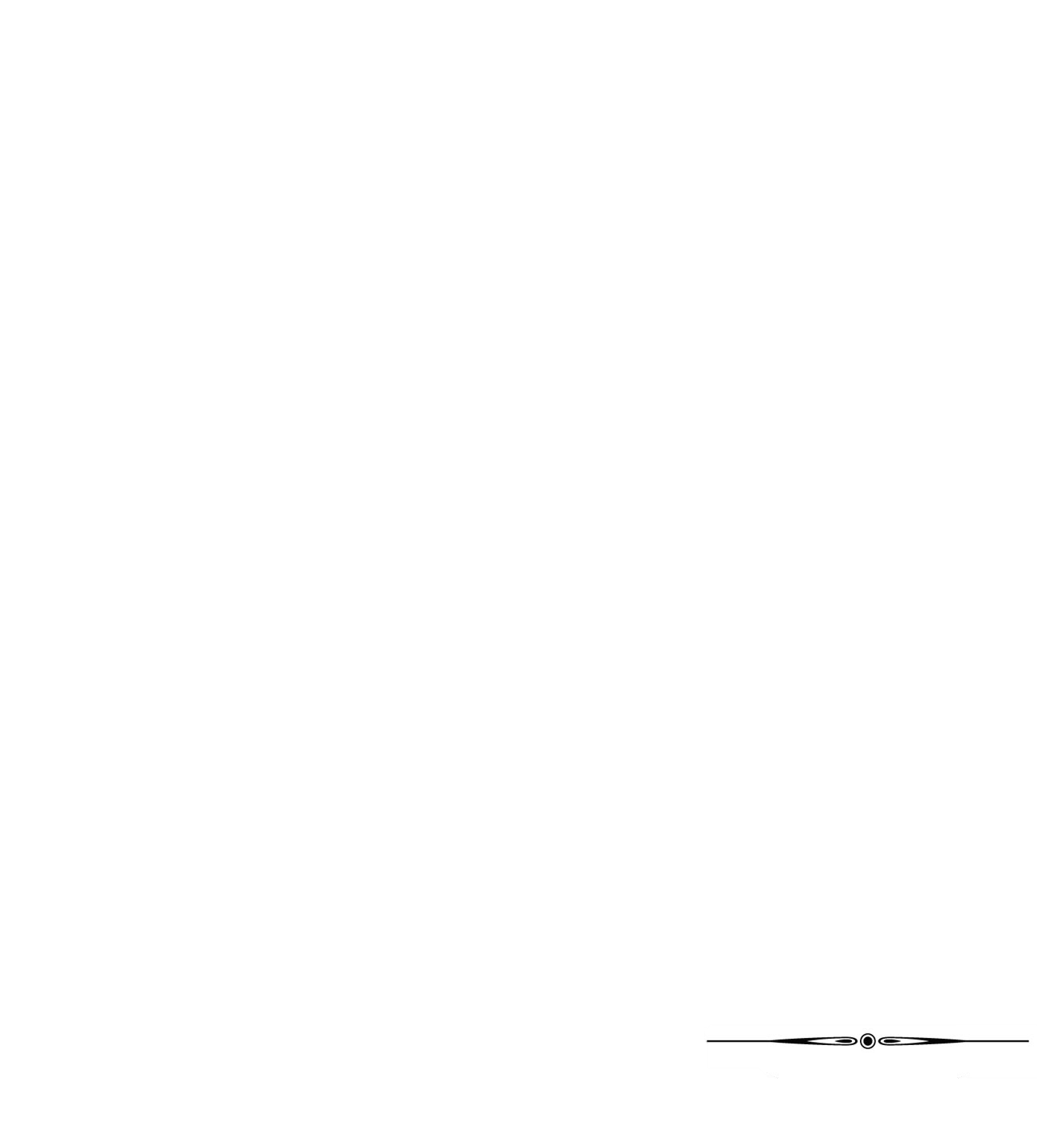 В 2019 году исполняется 85 лет с момента спасения челюскинской экспедиции. Освещение прессой жизни на льдине лагеря Шмидта в 30-е годы XX века кто-то даже смело назвал предтечей современных реалити-шоу. Между тем эти люди выполняли серьёзную государственную задачу: энтузиастам-полярникам предстояло доказать всему миру, что по Северному морскому путы на Дальний Восток могут идти караваны судов. Но этот путь надо было прорубить во льдах и оснастить метео-и радиостанциями, портами и населёнными пунктами.Напомню читателям, что 21 февраля текущего года в газете «Угличанин» (№ -7(160) была напечатана моя статья «В экипаже «Челюскина» был угличанин». В ней рассказывалось о жизни и деятельности нашего земляка из деревни Подол на Волге, родившегося в 1904 году, - Ивана Алексеевича Копусова. (Левобережье Угличского района, бывший колхоз «Ударник» (д.Шубино). В настоящее время это место относится к Отрадненскому поселению).  Он был одним из первых комсомольцев, участвовал в революционных событиях в Петрограде, подавлении кронштадтского мятежа, создании первых комсомольских организаций. В 1930 году участвует в создании и организации института Арктики в Ленинграде. Принимал участие в полярных экспедициях - сначала на ледокольном пароходе «Александр Сибиряков» в 1932 году, а потом на пароходе «Челюскин» в 1933-1934 годах.В статье не было указано, кем он был в этих экспедициях, какова его заслуга перед партией и правительством. За последние шесть месяцев мне удалось найти множество ценного материала о жизни и деятельности нашего земляка, а главное - его портрет кисти художника Василия Сварога.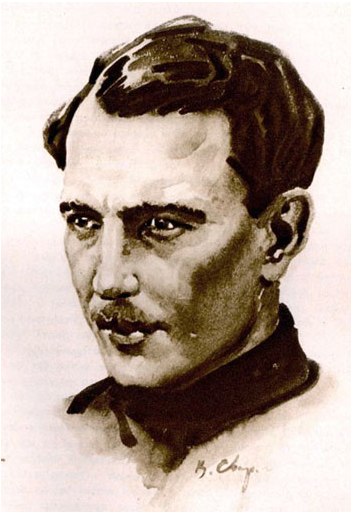 Полярник Иван Копусов.Так вот, Иван Копусов был заместителем начальника экспедиции, профессора О.Ю. Шмидта, по хозяйственной части и организаторской работе. Велика его заслуга в снабженческой составляющей. Именно он был ответственным за топливо, продовольствие, снаряжение людей тёплой одеждой, технической аппаратурой, палатками и прочим.В первой экспедиции он взял с собой много брезента, парусины, казалось бы, совсем не нужных на современном пароходе. Но пароход «А.Сибиряков» в конце плавания попал в аварию – оторвало гребной винт, и он оказался недвижимым, и его стало затирать льдами. Благодаря Копусову были сшиты паруса, и пароход под ним смог выбраться из полярных вод в Берингов пролив.Огромна его роль в сплочении людей в тяжёлых полярных условиях. В экспедиции «Челюскина» перед гибелью парохода именно ему было поручено составить план эвакуации полярников на льдину. Этот план был выполнен - каждый участник экспедиции в критический момент знал, что ему делать, что выгружать. А потом под его руководством в 40-градусный мороз сначала были поставлены палатки, а потом за короткий срок построены настоящие деревянные бараки, амбулатория для врача, кухня, пекарня, заработала радиостанция. Запасливый Копусов имел на «Челюскине» не только строительный материал, но и бригаду опытных строителей.Большая его роль в организации работ по строительству и расчистке аэродромов бригадным методом. Вручную,- кирками и лопатами - за два месяца было построено 15 небольших аэродромов для того, чтобы, полярные лётчики смогли прилететь и вывезти челюскинцев на сушу.И.А. Копусов был и специальным корреспондентом газеты «Правда», он должен был освещать события в лагере Шмидта. Задание главной газеты страны он выполнил. Его короткие сообщения в виде радиограмм публиковались ежедневно. Вся страна следила по ним за своими героями в течение двух месяцев нахождения на льдине, о том как проходило спасение челюскинцев лётчиками, а потом об их жизни на Чукотке.Его заслуга ещё в том, что он организовал выпуск стенгазеты в лагере Шмита, которая называлась «Не сдадимся», а потом заставил написать своих друзей и соратников воспоминания о челюскинской эпопее. Они охотно согласились. Самым главным дефицитом среди полярников тогда были карандаши и бумага. Челюскинцы, спасённые и перевезённые на сушу, старались писать о своей жизни во время короткого отдыха, на Чукотке, а также в поезде при следовании в Москву. В результате была создана замечательная книга «Поход Челюскина» в двух томах, с рисунками художника Ф.П. Решенникова, фотографиями П. Новицкого, акварелями художника В.С. Сварога. Она вышла в издательстве «Правда» уже в 1934 году. Это был своеобразный социалистический литературный феномен, простые люди писали о своей жизни в экспедиции как об обыденных делах, а получилось, что они написали о своём подвиге. Копусов написал несколько больших повествований в качестве заместителя начальника экспедиции, одна из них называлась «Тихая гавань» - это своеобразная автобиография нашего героя. В то же время многие страницы воспоминаний челюскинцев посвящены деятельности Вани Копусова. Так они с любовью, по-простому, звали своего товарища, организатора всех работ, а было нашему земляку в ту пору всего 29 лет.За участие в экспедиции на «Александре Сибирякове» И.А. Копусов был награждён орденом Трудового Красного Знамени, а за свою героическую деятельность на льдине в лагере Шмидта – орденом красной Звезды.После окончания экспедиции на «Челюскине» он работал в газете «Правда», а потом его снова потянуло на Север – где он и был до 1957 года.Известно, что в конце 30-х годов он приезжал на родину, выступал перед колхозниками в деревнях Большое Лисицыно, Яковлевское, Ложкино, Баренцево, Горках и других - рассказывал о героях-полярниках, лётчиках, первых Героях Советского Союза. Как отмечала районная газета (в ту пору «Коллективный труд»), это было выдающимся событием в жизни Угличского района.В заключение необходимо сказать, что к 85-летию подвига челюскинцев об Иване Алексеевиче Копусове будет издана книга с фотографиями и рисунками. На IX краеведческой конференции в сентябре этого года в рамках фестиваля «По вехам истории» мною сделан доклад о Копусове.И кратко стоит напомнит историю и значение плавания «Челюскина». Пароход «Челюскин» за четыре месяца благополучно прошёл ¾ пути, преодолев Баренцево море, Карское море, море Лаптевых и Восточно-Сибирское море, но в Чукотском потерпел крушение. Рискованное плаванье на неприспособленном для арктических льдов пароходе сделало много в освоении Северного морского пути. Вслед за «Челюскиным» прошло уже несчётное количество судов, а береговая линия Северного Ледового океана обросла портами и научными станциями. Газета «Угличанинъ» от 31 октября 2018 года, №43(196) ОТ РЕДАКЦИИ «МЛ».  Уместно добавить, что на свою малую родину герой-полярник в конце 30-х годов прибыл через Мышкин. На станцию Волга от нас были посланы несколько легковых автомобилей за почётными гостями (Копусов приехал отнюдь не один). В Мышкине к их приезду построили триумфальную арку, провели митинг, ряд интересных встреч и банкет. Событие было ярким и даже породило немало легенд о себе.А из Мышкина на автомобилях гости и отправились в Подол и иные соседние деревни. Мышкинские старожилы немало вспоминали о приезде знаменитых гостей и сожалели, что автограф у них взял лишь райком партии. И где сейчас эти автографы? Ведь наш район при Н.С. Хрущёве на некоторое время был упразднён и все архивы канули в небытие…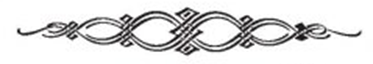 III. МЫШКИН СЕГОДНЯ«СЕВЕРГАЗПРОМ».СОБЫТИЯ, НОВОСТИ.«ФАКЕЛ ДОБРА». Так называется первый конкурс социальных проектов, проводимый ООО «Газпром трансгаз Ухта». Всего на конкурс были поданы больше 50 заявок от 18 филиалов и Совета молодых специалистов. Каждый участник, ставший дипломантом или лауреатом или же отмеченный конкурсной комиссией специальным призом, получил награду и денежное вознаграждение. Конкурс проходил по многим номинациям. Участие в одной из них принесло успех мышкинцам. Это номинация называется «Лучший социальный проект в области дополнительного образования». В этой номинации были заявки как от филиалов, так и от отдельных людей. Диплом за проект «Умный мышонок» присуждён Елене Львовой из Мышкинского ЛПУМГ, он направлен на развитие детей от четырёх до семи лет. СТАРТЫ «ЕДИНОЙ РОССИИ». Интересным спортивным мероприятием были состязания команд местных отделений партии «Единая Россия». Они состоялись в нашем ФОК(е) «Гладиатор». Участвовали команды Мышкинского, Угличского, Некоузского, Брейтовского и Большесельского районов. Семнадцатилетие партии отметили увлечёнными соревнованиями, прошедшими в тёплой дружеской атмосфере. ЗА ШЕСТЬДЕСЯТ СЕКУНД. Это был фестиваль интеллектуальных игр среди рабочих южных филиалов ООО «Газпром трансгаз Ухта». Мышкин представляла команда «Мандарин», в её составе были: В.В. Шаля, А.В. Митусов, А.Ю. Тюрин, Д.В. Лошенков, Ю.А. Орехов, А.А. Соболев. Содержание и характер проведения состязания были близки к популярной версии соревнований «Что? Где? Когда?» Состязания проходило в три тура. По их итогам команда «Мандарин» заняла третье место, отстав от второго призёра лишь на один балл.ПЕРВОАПРЕЛЬСКИЙ КВН. Это популярное в своё время мероприятие у нас возобновлено. Участвовали три команды. Наше ЛПУМГ было представлено командой «6 плюс». Она заняла первое место в этом состязании весёлых и находчивых. Нужно отметить, что кроме городских команд в КВН успешно участвовали заволжцы, их команда называлась «Оптимисты из Заволжья»СОСТЯЗАЛИСЬ ГИРЕВИКИ. У них прошли отборочные соревнования группового этапа летней спартакиады ООО «Газпром трансгаз Ухта». Команды южных филиалов проводили соревнования в городе Грязовце, в ФОК(е) «Атлант»; нашу команду представляли Николай Кукушкин, Анатолий Азеев, Янис Кравалис, Андрей Бутов. Они выступили очень успешно, заняв первое место.НА КЛЕТЧАТЫХ ПОЛЯХ. Состоялась спартакиада мышкинского ЛПУМГ по шахматам. На первой доске всех успешней был М. Силин, на второй доске лучший результат у С. Силина, а среди женщин всех сильней выступала А.Быкова. в командном зачёте первое место заняла команда СЭС. СОЗДАЁТСЯ МУЗЕЙ. Да, ведомственный, посвящённый истории Мышкинского ЛПУМГ. В Ухте есть музей всего объединения, а почему в Мышкине не быть музею филиала? И профсоюзный комитет обратился к коллективу с призывом активно участвовать в сборе экспонатов. Желательно найти образцы былой мебели, организационной техники, кабинетной обстановки, а также документы, грамоты, фотографии. Многое нужно, вплоть до обоев давних лет. Сбор успешно начат, экспонаты прибывают. РОССИЯ - БОЛГАРИЯМышкин традиционно является одним из мест, где проходят мероприятия Российско-Болгарской вокально-хоровой ассамблеи. Ее проводят Посольство Республики Болгария, Союз друзей Болгарии, Международный хоровой Союз и Администрация Мышкинского района. У мышкинского этапа Ассамблеи есть своё особое именование – «Мышкинская сказка». Организационный комитет мышкинского этапа состоит из семи человек, среди них есть и представитель нашего музея, это его исполнительный директор Л.В. Гречухина. Концерты коллективов с большим числом участников проходят во Дворце культуры, а ансамбли малого состава выступают в нашем «Тютческом доме». Всех гостей возглавляет сопредседатель Оргкомитета Ассамблеи Президент Международного Хорового Союза Б.И. Сметанин. А ведущими мероприятия становятся мышкинцы – Ирина Ярцева, Екатерина Чащина и Леонид Чистяков. 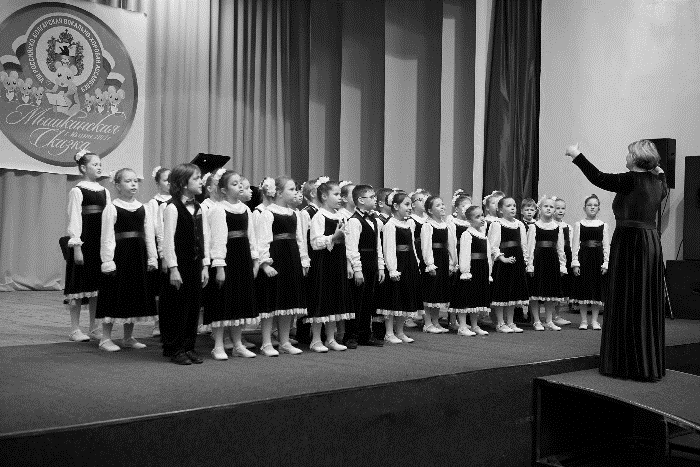 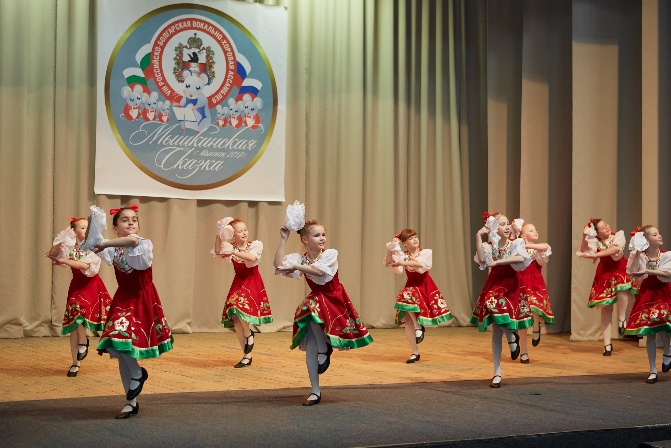 Гости приезжают из разных мест: из Москвы, Красногорска, Реутова, Пушкина, Королева, Чебоксар, Ульяновска и других мест. Среди них есть и отдельные участники, солисты, а есть и весьма многочисленные творческие коллективы. В этом плане особенно мощно выступают Москва и Самара. Например из Москвы приехал хор музыкальной школы имени Г.В. Свиридова, ансамбль школы искусств имени Франца Шуберта и другие многолюдные и авторитетные коллективы. Очень авторитетно была представлена и Самара – отсюда в Мышкин приехали шесть коллективов, самыми авторитетными среди них были образцовый вокальный ансамбль «Ассоль», вокальный ансамбль «Карамель» и инструментальное трио «Весёлые смычки». И конечно, участвовали и мышкинцы. И достаточно массово и содержательно. Нашими участниками были вокальный ансамбль «Капель» Натальи Смагиной, вокальное трио «Созвездие» Виктории Акутиной и образцовый хореографический ансамбль «Каприз» балетмейстера Анжелы Смирновой. Они прекрасно поддержали авторитет мышкинской Сцены в международном высококлассном мероприятии. … И оно было во всем весьма показательным и прекрасно организованным, вплоть до таких частностей как прекрасно исполненные программки (яркие, красивые, богатые…) и до тематически оформленных шоколадок в изящной упаковке «Мышкинской сказки» с нашими умилительными мышами и с парадным гербом нашего города. И это было очень правильно, в столь достойном мероприятии мелочей не бывает!А содержание концертов было очень богатым. Как не отметить то, что впервые за долгие годы в нашем тютчевском зале звучали смычковые и духовые инструменты! Прекрасно выступал инструментальный квинтет «Весёлые смычки» из Самары, в нем три скрипки и две флейты. Заслушаешься…  Быть может, более всего впечатлялись зрители и слушатели исполнением Артема Мерзояна из Самары. Он исполнил песню, хорошо знакомую старшим поколениям зрителей – «Мальчишки». Очень трогательным было и выступление Елизаветы Челышевой из Чебоксар. Волнующе прозвучала и песня «Мама спит, она устала…»Но вполне оправдывая своё название, громко, весело, задорно (так что зрители аплодировали долго-долго), выступал фольклорный ансамбль «Задоринки» из Москвы. В этом году они приехали с баяном. И так под этот прекрасный инструмент живо приплясывали девченки – «Задоринки», и так притопывали ноги зрителей, и так не хотелось отпускать ансамбль и заканчивать концерт! Спасибо нашим гостям, эти люди благодаря высокому профессионализму своих руководителей ежегодно вносят в жизнь нашего города струю высокого искусства и это помнится весь год!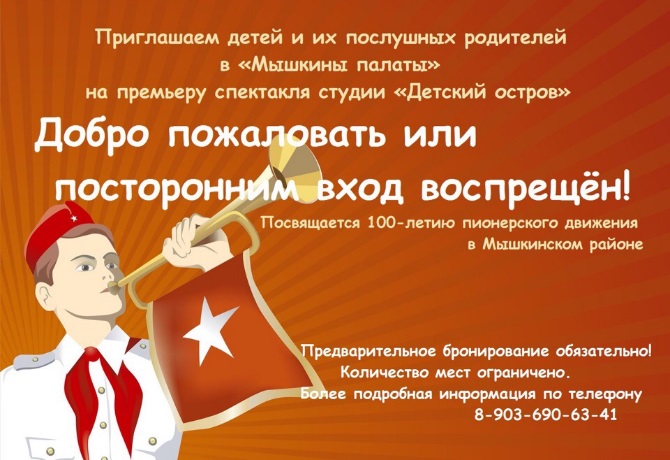 ПАМЯТНЫЙ ЗНАКРуководство района шаг за шагом продолжает работу по созданию памятника женщине-труженице, героически работавшей в тылу в годы Великой Отечественной войны. Сейчас уже позади этапы выбора места для памятника, обсуждения его модели, сноса старой постройки, мешающей хорошему восприятию территории будущего монумента. И вот состоялось последнее важное действие – 9 мая торжественно произведена установка памятного знака, сообщающего, что здесь будет воздвигнут памятник женщине-труженице. Памятный знак, как это сейчас принято, являет собой большой природный камень, на нем установлена табличка с текстом, кратко, но ёмко сообщающим о большом и благородном замысле, с которым выступили ветераны войны и труда.  У «ДЕТСКОГО ОСТРОВА»» - ПРЕМЬЕРАДетская театральная студия, которой руководит режиссёр Инна Аркадьевна Кудрявцева, познакомила мышкинцев со своей новой работой. Это спектакль «Добро пожаловать или посторонним вход воспрещён!» У него замечательное посвящение, он «посвящается взрослым, которые когда-то были детьми и детям, которые обязательно станут взрослыми!»Этот театральный коллектив работает на базе Дома детского творчества и уже не первый раз радует мышкинцев своими сценическими созданиями. На этот раз их работа особенно серьёзна. Это можно понимать уже потому, какие силы были вовлечены в общее творчество. Художественно-постановочная группа включила девять человек. А в ролях были заняты четверо взрослых артистов, а юных исполнителей – два десятка!Спектакль показал непростые, но весёлые будни советского пионерского лагеря. На сцене ожили замечательные пионерские порядки, чудесно расцвеченные ярким творческим воображением. Было о чем подумать, что вспомнить и было чему повеселиться. ПРОЕКТНО-АНАЛИТИЧЕСКИЙ СЕМИНАРОн проходил в Переславле-Залесском. На него были приглашены два мышкинских негосударственных музея – наш Народный музей и учемский «Музей Кассиановой пустыни и судьбы русской деревни». Что это за семинар? О многом может сказать уже его название – «Независимый музей на карте региона». Негосударственных музеев в нашей стране все больше, и благотворительный фонд Тимченко уже не первый год занимается изучением их проблематики, путей развития и факторов их устойчивости. Наш музей два года подряд принимал участие в этой работе, и оба раза площадкой был наш город. Ныне мы по ряду рабочих причин отказались от участия в этой деятельности. К работе с этим проектом привлечены значительные научные силы. Что привлекло их? Цитируем по тексту Положения о семинаре и последующем за ним Фестивале: «… количество частных музеев значительно возрасло по всему миру и сейчас независимый сектор превышает государственный. Частный музей имеет потенциал для решения многих задач культурной политики в России, однако до сих пор не нашёл должного признания как деятель экономического и культурного развития территорий, точка консолидации местного сообщества, ресурс сохранения историко-культурного наследия по принципу «снизу».Почему Всероссийский семинар и последующий Фестиваль проводятся опять в нашей области? Снова обращаемся к тексту Положения: «Пилотный регион реализации проекта - Ярославская область. Именно здесь эксперты отмечают более высокие чем в среднем по России, динамику роста и объем независимого сектора наследия: на сегодняшний день в регионе ведут музейную деятельность 150 негосударственных организаций».Мы уже отмечали, что в проводимой нынче работе участвует учемский музей. Мы с интересом ждём результатов его деятельности и в целом результатов научного анализа такого массового явления как негосударственные музеи. А КАК БЕЗ НАШЕЙ МЬШКИ?!Всё начиналась очень даже серьёзно, спикер Совета Федерации Валентина Матвиенко, приехав во Владимир на форум «Историко-культурное наследие России», заявила, что стране давно нужен закон о сохранении народного творчества: «Народные песни и танцы, сказки и обычаи, художественные промыслы - это часть нашей культурной матрицы. Они нуждаются в государственной охране», – сказала Матвиенко. – Как видим, все серьёзно. Но журналисты «Комсомольской правды» отозвались на этот порыв спикера верхней Палаты парламента не совсем серьёзно, но вполне по-фольклорному, то есть трудясь в русле затронутой темы! Вот что они выдали в своей газете: Много горя от ума,Эх, не пробросаться бы,Плачут гжель и хохлома,Шаль павлопосадская.Кризис нам удар нанёс -Из кафтана Тришкина!Где из Жостова поднос?Мышка где из Мышкина?Раньше я хоть понимал,Куды культура катится,Вчера сосед меня послал К растакой-то …матрице.Вёрсты лучше ярдов-миль – Понимайте разницу!Защитит Совфед кадрильИз культурной матрицы!Десять бед – один ответ,Жисть-то наше бурная,Федерации Совет, Матрица культурная. Как видим, и тут без Мышкина и нашей мышки не обошлось. Все прозвучало в шутку, но для возрастания нашей известности все равно полезно, ведь «Комсомолку» и сейчас многие читают. Культурное событиеНАШ ШЕСТОЙ БАЛТютчевский уездный бал, проходящий традиционно в Ночь музеев в Тютчевском доме, собрал мышкинских старшеклассников и немногочисленных взрослых зрителей. Немногочисленных, это потому, что зал очень мал. Совсем мало возможностей поставить сидячие места. Двадцать танцующих пар размещаются уже с трудом. Но! Балу быть! И посвящается он на этот раз Году театра в России!А Мышкин, как известно, город театральный! Так и начнём бал с того, что играли многие поколения мышкарей. С Островского! В роли Бальзаминова был совершенно прекрасен Даниил Забелин, ему вполне соответствовала Анастасия Большакова в роли Капочки. Парад дебютантов состоял из СЕМИ пар. И это очень хорошо! Столько 8 и 9-классников впервые стали гостями Тютчевского бала. Получив жетон дебютанта на грудь, прошествовав красиво в параде, громко произнеся своё имя для истории, они стали полноценными участниками происходящего. 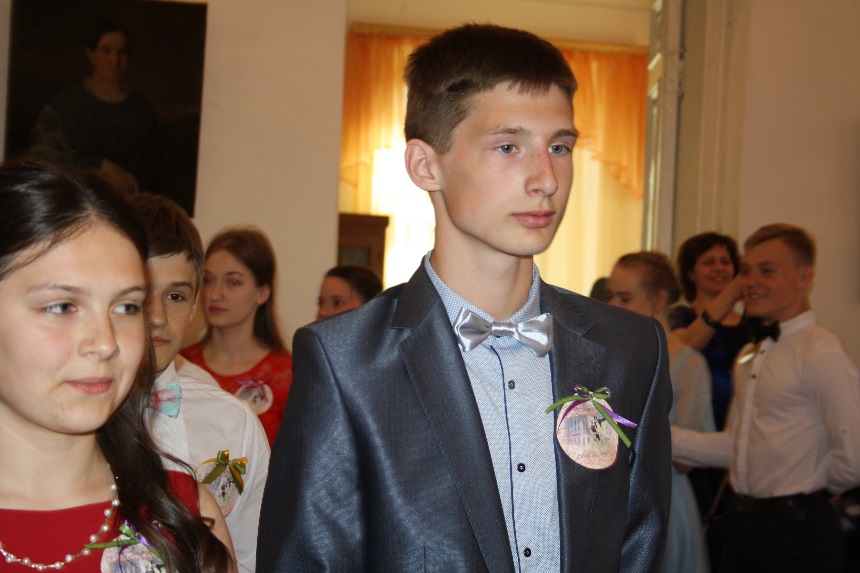 Мы пролистали несколько страниц истории мышкинского театра, начиная от 1902 года, когда в том самом доме, где проходят наши балы, А.А. Тютчев создал «Общество любителей театрального искусства», до конца 20 века. И эти страницы были славными! Славно танцевали и наши гости! Их программа танцев весьма обширна, и это благодаря Госпоже Преподавателю танцев, руководителю танцевального объединения Дома детского творчества Т.М. Владимировой. Традиционные минуты благодарности и признательности были ей отданы, так же, как и право выбора кавалера для особого танца. Особенным был и подарок балу от Татьяны Михайловны, со своим выступлением пришли её самые маленькие ученицы.Не были забыты в наших воспоминаниях и радиоспектакли, которыми славилась районная редакция Мышкинского радио в 60-70-е годы. В шкатулке с вопросом была обнаружена самая настоящая абонентская радиоточка (радиоприёмник) 60-х годов.  Она вместе с патефоном прибыла на бал из Музея провинциального печатного и издательского дела. Патефон помог воскресить картинку послевоенных мышкинских вечеров. Поставленный на подоконник открытого окна, поскрипев ручкой завода, он воспроизвёл чистый, легко узнанный взрослыми зрителями, голос Георга Отса, и знаменитое «Не могу я тебе в День рождения…» поплыло по залу и по улице из окна…Не забыли мы вспомнить и про любимый несколькими поколениями мышкинских детей театр кукол, что базировался многие годы в Доме пионеров. Был у нас удивительный гость, единственный в городе профессиональный актёр профессиональных театров кукол В.А. Мазорук. Он ответил на интересующие нас вопросы о своей редкой профессии и судьбе актёра.Второе отделение бывает более свободным, танцевально-шуточным. В этот раз мы продолжили тему театра, обыграв такую неотъемлемую часть театрального гардероба, как шляпы.  Из костюмерной купеческой усадьбы «Махаев двор» в наш бальный зал переехала почти вся коллекция шляп, она дополнилась личными вещами музейных сотрудников. И все эти головные уборы помогли чудесным перевоплощениям наших гостей в разнообразные типажи прошлого. А начали мы с воспоминаний о людях нашего города, которые запомнились мышкарям своими шляпными образами. Доктор Соколов, учитель Липилин, режиссёр Балякин…Они были воскрешены в воображении гостей бала с помощью художественных зарисовок.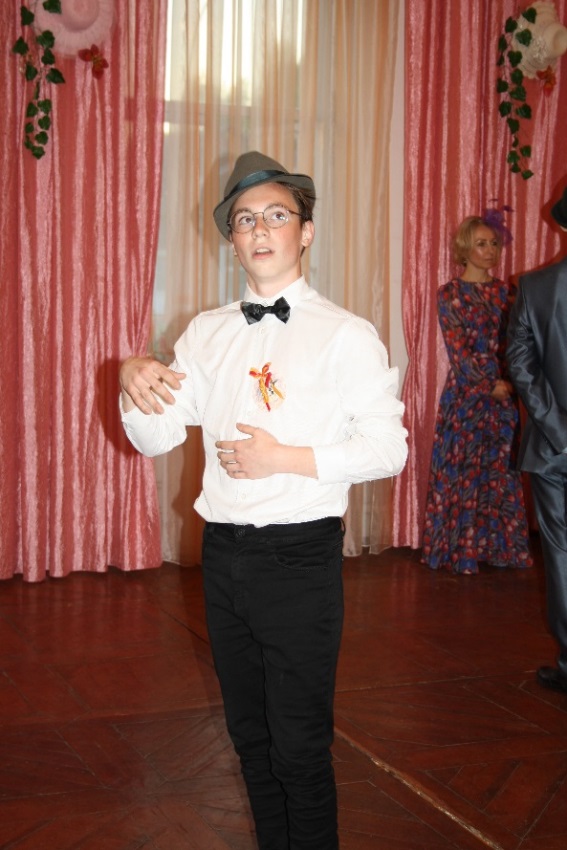 М. Кайкова,  методист МНМ. Фото Л. Карсаковой.Из ярких театральных персонажей у нас в гостях снова побывала мадам Оброскина, что явилась показать свои новые капот и чепец. Этот комический персонаж, которому всегда все страшно рады, опять украсил наш бал.Тютчевский дом выступает постоянной образовательной площадкой для такого уникального воспитательного мероприятия. Бал – удивительно многогранное средство воспитания и получения краеведческих знаний для молодёжи. Но он невозможен без умения танцевать и вести себя согласно бальному этикету. За эти знания и постоянную помощь в организации Тютчевских балов мы адресуем большую благодарность сотрудникам Дома детского творчества. И лично С.В. Поцелуевой. Это она, давний и заслуженный театральный деятель нашего города, предложила тему для шестого бала. И бал получился! От меня, чья роль называется Хозяйка бала, слова благодарности всем сотрудникам Народного музея, которые, несмотря на свою колоссальную занятость в майском туристическом потоке, нашли возможность принять активное участие в организации такого большого четырехчасового праздника.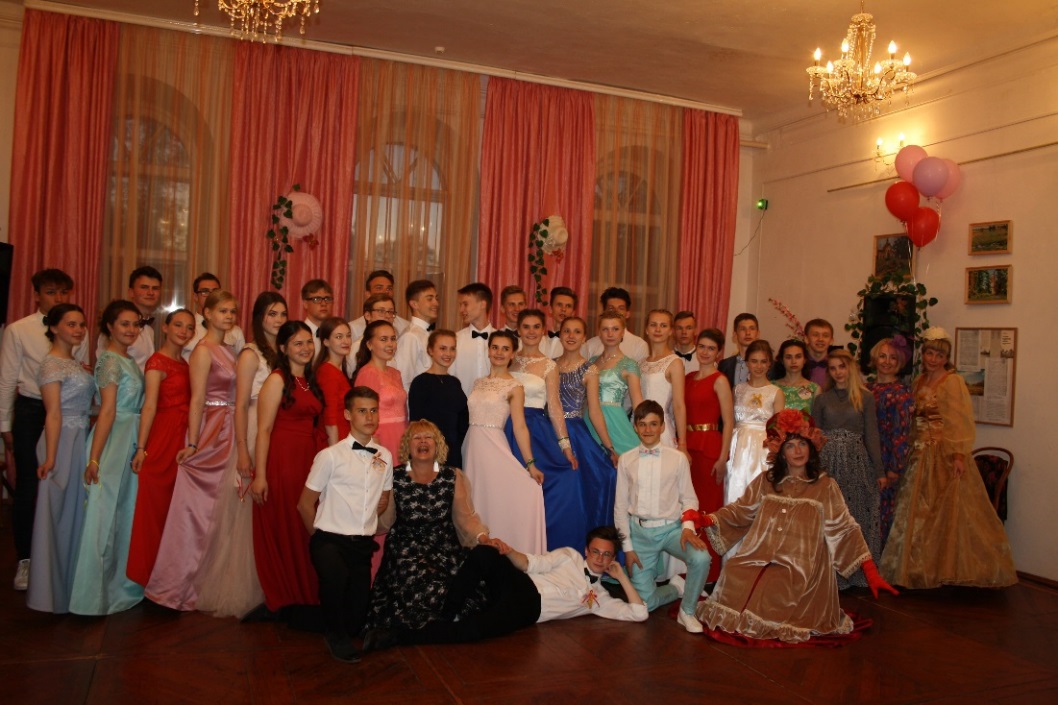 IV. МЫШКИН ЛИТЕРАТУРНЫЙМЕЧТЫ, НАДЕЖДЫ И ДЕЙСТВИТЕЛЬНОСТЬ(Начало в номерах 17, 24)Мы продолжаем публиковать воспоминания А.М. Ванчагова. Алексей Михайлович всегда хранил самые тёплые чувства к Мышкину, городу своего детства. И его воспоминания об этом времени очень фактичны, содержательны и душевно теплы. Предшествовавший выпуск его рассказов о детстве обрывался на повествовании о том, как ему, маленькому мальчонке, чуть не сказочно повезло, - он нашёл на берегу Волги целых две горсточки монет по 10, 15 и 20 копеек. Для ребёнка это целое богатство! Ведь за три копейки тогда можно было мороженное купить…Из-за этой находки разгорелся конфликт с братом и пришлось обращаться с жалобой к маменьке, а стало быть, невольно открыть тайну своего нежданного «обогащения». Вот что было дальше.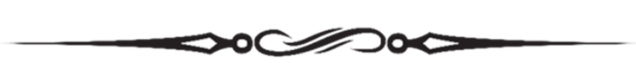 А маменька отобрала деньги у нас обоих, правда, выдав каждому по двадцать копеек. Вот как… А ведь деньги в те детские годы представляли для меня какое-то подлинное чудо, потому что кругом было всё, чего только не пожелаешь, но для этого денежки нужны!А вот их-то в достатке и не было…С деньгами у меня не раз бывали «чудесные» происшествия. Так когда я болел (в основном простудными заболеваниями), то мама, положив под мою подушку денежки, говорила: «Поправляйся, Лёша, скорее. А поправишься – так пойдёшь и купишь себе, что захочешь». Однако, когда я выздоравливал, то денежки из-под подушки таинственным образом куда-то исчезали.… А с Волгой у нас было связано очень много всего. Однажды мы с приятелем (он был постарше меня и уже хорошо плавал), выловили громадное сосновое бревно, которое плыло по реке и приблизилось к берегу.  Усевшись на него верхом, как на лошадку, мы плавали по мелководью. И не заметили, как по протоке выплыли на глубокое место (его называли «омут») меж берегом и островом. Глубина там была до четырёх метров. Беспечно и радостно, не осознавая опасности, мы плыли, пока нас не увидала большая группа взрослых ребят, отдыхавших на берегу после купания. Увидев бревно, они бросились в воду и поплыли в нашу строну. В свои пять-шесть лет я уже умел плавать, но в основном у берега и не очень уверенно. Ой… Как сейчас помню все происходящее. Я ведь сразу сообразил, что сейчас эта ватага ребят доплывёт до бревна, вцепится в него, а оно естественно перевернётся и я упаду в эту страшную для меня глубину омута!И страх настолько обуял меня, что я даже и не кричал и позабыл, что я вообще-то умею плавать. И все случилось так, как я и думал. Ребята с шумом и криками подплыли к бревну. Бревно перевернулось, и я незаметно в этой суматохе, без сопротивления пошёл ко дну, пока не коснулся липкой земли. В эти краткие секунды в моем мозгу, как кадры киноплёнки, пробежала вся моя коротенькая жизнь, образы моих близких, и я потерял сознание. Никто из ребят, наверное, не заметил моего исчезновения. Среди ребят, подплывающих к бревну, был старший брат моего лучшего друга Лёши Дурнева – Виктор. Дурневы жили на той же Мологской улице напротив нашего дома. Виктор знал, что я по настоящему плавать ещё не умею и, оказывается, следил за мной, когда подплывал вместе с ребятами. После того, как я исчез под водой, он нырял, но только с третьего раза вытащил меня со дна и подтащил к берегу. Проделав всё, что нужно в таких случаях, Виктор в бессознательном состоянии, но дышащего притащил меня домой. Вскоре сознание вернулось ко мне, и я остался жив. … А другой случай моего потопления я узнал от своей мамы. Тогда я был ещё младенцем. Вот эта история. Няня, которая помогала моей маме с детьми (их было трое, от полугода до восьми лет), пошла стирать белье на реку, взяв с собой меня, шестимесячного ребёнка в коляске. Уровень холодной воды был высок. Коляску она поставила рядом с собой, пока стирала. Очевидно, в этом месте был небольшой уклон и неожиданно коляска покатилась и … исчезла под водой! Няня бросилась в воду спасать меня, но не сразу могла обнаружить коляску. Только зацепившись за неё подолом, смогла найти и вытащить коляску на сушу. Но все обошлось, наверно потому что в таком возрасте ребята легче переносят погружение в воду на немалое время. И я остался жив. Но и другое, очевидно, помнить нужно: я ведь родился в двунадесятый праздник Крещения Господня (19 января), и Господь Бог хранил меня. Волга в моей детской судьбе - это множество радостей и немало опасностей. В этом же месте у берега, где я тонул, со мной произошёл случай, едва не лишивший меня жизни. Старшие ребята с нашей улицы собрались на реку искупаться. Я тоже хотел пойти с ними. Но они убежали от меня. А нужно сказать, что мне всегда хотелось быть во всех наших детских делах со взрослыми ребятами, тем более, что с ними был мой старший брат. Но меня не принимали… Однако я увязался их догонять и прибежал на Верхний бульвар, который имел к реке крутой (градусов под семьдесят) спуск-обрыв. С этого обрыва я увидал наших ребят на берегу и начал искать путь, чтобы спуститься к ним. При этом я кричал им, спрашивал, где мне спускаться. А обрыв заканчивался у берега реки огромными камнями-валунами. Не помню, как я сорвался с этого обрыва и полетел по глинистому срезу земли крутого склона! Меня спасло то, что один из взрослых ребят наблюдая снизу за моими манёврами наверху, понял, что я сейчас сорвусь с обрыва и разобьюсь об камни.И тогда он подбежал к месту моего возможного падения, встал впереди камней-валунов и в нужный момент сумел своими руками и телом преградить мне падение на камни.Меня, побитого и исцарапанного, без сознания принесли домой. Выходили из тяжёлого состояния, залечили раны. И я вот так вновь остался жить. Там, где я упал, спускаться было, конечно, совершенно нельзя. А ребята обошли обрыв и спустились к реке в низком месте бульвара. А вот купаться расположились уже под самым Верхним бульваром. А я ведь был мал и этих простых вещей понять не сумел. Но Бог хранил меня и оставлял на земле идти дальше по трудной и неизведанной дороге жизни.А.Ванчагов. (Продолжение следует…)V. У НАС В ГОСТЯХ В ПУТИТак называется сборник стихов Ольги Кутаниной, подаренный ею «Мышкинскому землячеству». Ольга Кутанина – это кто? Это автор, пишущий стихи с тринадцати лет. Много писала и когда получала два экономических образования, в России и Германии. А книга «В пути» - это строго отобранные ею произведения, отражающие постижение главных ценностей жизни и путь к познанию себя. Какая связь у Ольги с нашем краем? Серьёзная! Ольга Кутанина знает себя как одну из потомков могучего мышкинского рода купцов Чистовых. Нам неведомо, пробовал ли кто из ее предков свои силы на литературном поприще, а вот Ольга делает это с успехом. Познакомимся с ее творчеством.САНКТ-ПЕТЕРБУРГУГород громкой, грозной,                                    лестной славы.Сковавший камнем спесь Невы,Твой путь нелёгкий, путь кровавыйСтал жертвой ищущей молвы.Ты был рождён в ужасных мукахИз стонов, бедности, вериг,Под холод гробового стука….Но даже в муках был велик.Твой воздух груб и благодарен,Как тот, что так знаком морям.Покорно волны в полноводьеКладут поклон к твоим дверям. И всё ж в чердачных кельях душно,В убранстве залов - не свежей:Под гнетом трудно жить послушноА бунтовать еще трудней.  В твоих стенах сгорали быстроЗдесь доживали до сединЛишь тени стариков корыстныхИ дамы томные с картин.Но их нелепость не затмилаДостойных и нелёгких лет.Ты – город-воин, город – сила,Мечтатель, мученик, поэт.И искушающим стозвономС церквей мольбы твои летят,Ты болью и страданьем полон,Мечтой и вдохновеньем – свят.МОЕЙ ЗЕМЛЕ...Красным рассветная линияКрасит деревьев края.Комкает, комкает синееДальше, на запад, заря.К солнцу румяное облакоТянется, рвётся на два …Как же уснуть, если околоОкон смеётся, листва?Шелестом ночь окроплённаяРедкой, но сочной росой,Ветка упругая – клёна ли?С ветром играет босой…Стану, открывшись открытому, Чище, чем после «прости»,Счастье великое – «быть тому!» - Крепко сжимая в горсти.Здравствуй, тропа каменистая!Вольно мне, воздух испив.Дай же, кусочек земли твоей:Долго бежать меж крапив.ДО	ЗАВТРА...Молчать – смолчу:Стихами на бумаге.А по плечуС зонта стекает дождь.Блестящий слой -Асфальт в холодной влаге...И что со мной - Едва ли разберёшь…Зажглись огни,Предвестники уюта,Одни ониИз окон смотрят вслед,Смеясь тому,Что тороплю минуты,Дивясь тому, Что не считаю лет.ДАЙ НАМ БОГВот ступенька. Ещё и ещё.Здесь пробилась крапива, там - мята…Дай нам Бог быть горящей свечой,Не травой прошлогодней и смятой.Как колосьям, зерном тяжелетьЭто бремя снести, как награду.Чтобы мимо – и прелесть и лесть.Чтобы ближе к цветущему саду.Чтобы путь был трудней, но прямей –Не абсурд бесконечной спирали,И чтоб мы в суетливости днейЧто-то главное не попирали.Ну, а если стоять на краю,Как тогда, за спиной с парашютомТо вдвоём. А в неравном боюНад опасностью просто пошутим.И когда ты один далеко,Мы встречаемся не в Интернете:Наша встреча, когда ты легко На обиду прощеньем ответил.Или я, средь неверья и лжи,Не свернув, в предстояньи осталась.Если жить, то гореть и служить,Отметая тоску и усталость.Дай нам Бог, чтоб в последний                                                  наш час,Хоть под пулями, хоть в свете славы,Покаянья был прочен запас,И смиреньем повержен лукавый.РАЗРУШЕННЫЙ ХРАМВнутри он пуст, снаружи – хлам:Здесь – скоро век никто не служит.Но полбеды отстроить храм,Стократ сложней очистить души. Осталось что от тех станиц,Где проводив, уж не встречали?Святые с битых фресок ницНа нас глядят в немой печали.Ведь тяжелее вдовьих глаз,Страшней родного попелищаИм знать, что Бог однажды в нас Самих же нас так кротко взышет.И сердце данное любить,Пронзит тоска, острее стали,О том, кем призваны мы быть, О том, кем мы, к несчастью, стали.… Во мне стенает наглый Хам,Пристыженный простой молитвой.О сколько боли, если храмНапоминает поле битвы. Я СЧАСТЛИВАЯ никогда пощады не просилаУ слепо-неразборчивой судьбы,Я верила, что есть и будут	силыНайти ответ из тысяч «если бы».Я знала, что когда мне станет тяжко,Не буду без надежды слёзы лить,За счастьем я в простой                                 льняной рубашке Прошлёпаю босой хоть пол-Земли.Я думала, за стойкость цель - наградаНо цель - награда за чужой провал…Такой ценой мне ста побед не надо,Я лучше дам одну – задаром – вам.Лишу себя ее своей же властью,За что не откажусь держать ответ.Я буду босиком идти за счастьем,Которого в помине, может, нет! Не брошу принимать я всё на веру,И потому не брошу, может быть.Что я любила я люблю без меры,А без примерок как-то лучше жить.Да, я пройду свой путь в себе, наверно,Согнув все несгибаемое в ком,Твердя себе: «Я счастлива безмерно!»И шлёпая по лужам босиком.Ольга Кутанина.V. ДЕЛА ИЗДАТЕЛЬСКИЕКраеведческая либерея Старица Ксения Мышкинская. Жизнеописание. // Сост. Волкова Н.А., Клин: Христианская жизнь, 2019.      Это скромное издание по праву можно назвать «томов премногих тяжелей». В нём всего 30 страничек текста жизнеописания, ёмко излагающего обширный материал, активно собираемый за последние два десятилетия мышкинцами и рыбинцами, о, как пишет составитель - «любимой в народе», - мышкинской подвижнице, молитвеннице, утешительнице и прозорливице старице Ксении Красавиной.       Впервые восторжествовала справедливость, и к родовому, по-батюшке имени её, можно даже сказать - официально, в полном соответствии с традицией православной церкви, особенностями народного почитании, утверждается общинно-земляческое, территориальное её имя - «Мышкинская»!      Книга рекомендована Издательским советом Русской Православной Церкви, что, безусловно, должно сыграть свою положительную роль в приближении долгожданной канонизации старицы Ксении, явившей высоту духовной жизни в условиях жестоких гонений на Церковь в послереволюционное время.       Для наших дней, как справедливо отмечает составитель, она стала символом последних деревенских праведных людей, неповторимого духа русского православия, Святой Руси. Лебедева, Г.А. «…Мы - были…». (Книга II). - Мышкин. 2019. В 1990 году, на заре проведения «Опочининских чтений» их участница из Углича С.В.Кистенёва напомнила тогда, прозвучавшую как-то прозорливо по отношению к Мышкину, фразу - «Город состоит не из камней, но из людей». И, вот вторая книга Г.А.  Лебедевой - живое подтверждение тому давнему наблюдению. Собственно, и автор, сама Галина Алексеевна - объединитель библиотечного прошедшего возрождения 90-х годов прошлого столетия, непременный участник и деятельная хозяйка, кажется, не случайно в названии очень многозначительно заставила зазвучать слово «МЫ».     Как сложно соединять, а тем более объединять, если весь строй современной местной жизни всем своим содержанием - разъединяет. И, уж точно, как-то ростовщически, до сих пор предлагает «объединение» по знакомым, бессодержательным и пустым как орех, показным давним советским лекалам, вдруг ставшими актуальными. Повальная амнезия современного общества, свидетельствующая только вкус советской колбасы и относительную дешевизну прежнего быта и услуг, слово «мы» как морок какой-то генетически чувствует только в «командно-приказном» духе, без свободного от навязчивых регламентаций «как все», единения многих «я».  А ведь в Мышкине в 90-е годы именно это, последнее «единение многих “я”», обеспечило осуществление удивительного творческого прорыва.     Герои книги, в первую очередь - это люди, чьи имена и дела личностно, духовно, творчески, исторически предельно конкретны, самодостаточны, ментально важнее прочего востребованы памятью, потому, что это особые люди с открытыми душами и честными делами. Люди разных эпох, профессий, дарований, жители столицы и провинции, «встретились» на историческом перекрестке в библиотечном Александровском зале, и шире, в маленьком городе на берегу большой реки, чтобы засвидетельствовать Общее городское дело, которое стало редчайшим в условиях переходного времени добрым созидательным примером, воодушевившим и многих других на самостоятельное миротворение. А не в этом ли скрывается главный смысл жизни? Об этом и напоминает книга Галины Алексеевны Лебедевой.ОТ РЕДАКЦИИ «МЛ». Вторая книга «Мы – были» более многоплановая нежели первая. В ней отдельноц частью идет материал местной приходской жизни и это немало расширяет тематику повествования. Владимир Александрович Кулагин. Произведения, опубликованные в газете «Волжские зори» (1966-2014 гг.). Библиографический указатель. - Мышкин, 2019.В брошюре собраны и систематизированы публикации стихотворений мышкинского, ярославского и новгородского поэта, члена союза писателей СССР В.А.Кулагина, публиковавшиеся в мышкинской районной газете «Волжские зори» в течение почти пятидесяти лет. Составители постарались несколько отойти от библиотечного технического характера издания, придав ему внешне привлекательный красочный облик, дополнив фотографическим портретом поэта, фотографией родного дома в селе Еремейцеве, вступительной статьёй, а для прочувствования поэтического слова, поместили два избранных стихотворения, посвящённые творчеству и родному краю.       Историко-культурное значение собранных в указателе старых публикаций характеризуется огромным вниманием к творчеству земляка со стороны редакции газеты, регулярно формирующей «Литературные страницы», самого автора к родным местам, присылающего и лично приносившего стихотворения, и со стороны читателей. Обращает на себя внимание объём художественного поэтического слова, представленного в районной прессе не столь давнего времени на примере всего лишь одного поэта и одной газеты с поэтичным названием - «Волжские зори». Есть о чём задуматься.Вячеслав Жёлтиков. Я люблю тебя, Россия. Сборник стихов / Вячеслав Жёлтиков - Углич: ИД «Углич», 2019.В деревне Кузьминская появился свой поэт! И, нет ничего удивительного в том, что его фамилия, ставшая во многом нарицательной для тех мест - Жёлтиков. Чисто мышкинская фамилия. Вячеслав Николаевич к какой-то особой творческой публичности не стремился, и  достаточно поздно обратился к стихосложению, в 69 лет. Но, как очень точно заметил Алексей Митрофанов в своей книге о повседневной жизни русского провинциального города: - «очарование русской провинции своё берёт, кого угодно сделает поэтом». Возраст здесь не помеха, и даже, наоборот, яркий признак прихода мудрости. А ещё - время возвращения непосредственности и простоты восприятия окружающего мира. Пример тому - сборник стихов, по сути - книга, как и положено в твердой яркой обложке. Предисловие, с внимательным прочтением и разбором поэтического слова, позволили его автору, Ю.В.Порецкому, назвать поэта самородком. В книге четыре раздела, посвящённые: России, малой Родине и природе нашего края, самой страстной и прекрасной женщине, вечным вопросам, родным, друзьям и товарищам. Очень благодарная, красивая и честная дань творческого человека, много повидавшего в жизни.Нитц В.Э. Стихи для детей. - Мышкин, 2017.Художественные книги мышкинских авторов, как и должно быть, продаются в «Книжной лавке» на улице Никольской. Среди них есть и новинка, датированная, правда, 2017 годом. Это очередная книжечка В.Э.Нитца «Стихи для детей». Издание очень красочное. Герои, а это и дети, и домашние животные, и птицы, и насекомые, и даже овощи с грядки, яркие, наглядные, символизирующие постижение домашнего семейного мироустройства.       Ритмика стихотворений живо напоминает произведения Агнии Барто, знакомые с детства, что конечно отсылает читателя  к литературным пристрастиям автора. В этой книге чувствуется стремление к восстановлению гармоничного понятного мира простых вещей, того, что, кажется, всё более не хватает в современной жизни с виртуальными её ценностями, безматериальностью пространства и времени,  в котором всё меньше ощущается дух живого человека.Обзор подготовил О.Б.КарсаковVI. КРАЕВЕДЧЕСКАЯ ПЕРЕКЛИЧКАДВОРЯНСКИЕ ВЛАДЕНИЯ В СМЕНЦЕВСКОЙ ВОЛОСТИ МЫШКИНСКОГО УЕЗДА В XVII- НАЧАЛЕ ХХ ВЕКА.Границы и история Сменцевской волости Мышкинского уезда все это связанное историей и судьбами  нашим родным поселком Волга и прилегающим к нему территориями. Сам поселок Волга и соседние селения до лета 1929 года входили в состав этой волости (с этого года территория Ярославской области по март 1936 года находилась в составе Ивановской промышленной области). I января 1932 года посёлок Волга и Сменцевский сельсовет были переданы из состава Рыбинского района Некоузскому району, который образовался 10 июня 1929 года.С 1998 года краеведы Волжской средней школы под моим руководством занимаются изучением и исследованием нераскрытых или малоизвестных страниц этой родной для нас земли. Так благодаря архивным статистическим данным 1858, 1877 и 1908 годов мы определили, что границы Сменцевской волости простирались на севере и западе до Мологского уезда, на востоке до Рыбинского, на юге – до Кривецкой волости Мышкинского уезда. Большая часть территории располагалась между реками: Суткой на западе, Волгой на востоке. Ближе, к южной окраине проходила железная дорога Рыбинск-Бологое, по которой в 1932 году произошло разделение волости: земли, расположенные к северу от дороги, отошли к нынешнему Некоузскому району, а к югу остались в составе Мышкинского уезда а затем и мышкинского района. Таким образом, в Сменцевскую волость входили деревни и нынешнего мышкинского района, включая на юге деревню Серково. В 30-40 годы ХХ века значительная часть деревень в северной части междуречья Волги и Сутки оказалась затопленной водами разлившейся Волги.Из статистического описания Ярославской губернии ХIХ века нам стало известно, что в Сменцевскую волость входили более 50 деревень (по данным 1853 года – 55, 1877 года -53). Центром её было село Сменцево, которое располагалось в 15 верстах от уездного города Мышкина. От посёлка Волга Сменцево находится в 5-6 километрах к северо-востоку на левом берегу реки Волги.Большую помощь в изысканиях нам оказали и продолжают оказывать жители окрестных селений и нашего посёлка, в том числе переселенцы с затопленных земель, а также известные ярославские краеведы. Это заведующий Музеем Мологского края Алексеев Николай Макарович, знаменитый мышкинский исследователь и писатель Гречухин Владимир Александрович и другие. Прошлое и настоящее этих территорий заинтересовало нас ещё и потому, что принадлежали они когда-то различным собственникам, в том числе известным дворянским фамилиям. Со второй половины ХVIII века до середины XIX село Сменцево и третья часть деревень Сменцевской волости принадлежали дворянскому роду Мусиных-Пушкиных. Первым владельцем сменцевских земель во второй половине ХVIII века был Иван Платонович Мусин-Пушкин. Затем они перешли к его брату, генерал-аншефу Валентину Платоновичу (1705-1804он в свою очередь, продал поместье в 1779 году Ивану Яковлевичу Мусину-Пушкину (1710-1799).В дальнейшем владение передавалось из поколения в поколение его потомкам по мужской линии («Статистическое описание Ярославской губернии мышкинского уезда. 19901. УФ ГАЯО.Ф.92, оп.1, Д. 545, л.72). К началу XIX века, когда мологская ветвь семьи Мусиных-Пушкиных достигла высшей точки своего расцвета и благосостояния, все имения находились в собственности Алексея Ивановича (1744-1817) сына Ивана Яковлевича Мусина-Пушкина. Это первый граф по данной ветви рода. Свой титул получил от Павда I. Как известно, Алексей Иванович -первооткрыватель «Слова о полку Игореве», учёный историк, коллекционер. Он владел землями в Мологском, Рыбинском, Ярославском и других уездах. В Мышкинском уезде ему принадлежали Сменцево, Гладышево, Торхово, Чёрная Грязь (лес), Кабань (Кабаново).Немало сведений об истории села Сменцева при Мусиных-Пушкиных мы почерпнули из книги «Мусины0Пушкины», составители Т.И.Гулина, Г.В. Раздобурдина и М.Г. Шиманская. Ярославль. 1996г.)Так в очерке этой книги «Иловна и её обитатели», В.Сосниной-Пуилло (стр.17-20) мы обнаружили интересные факты, связанные с женой Алексей Ивановича Екатериной Алексеевной (1754- 1829) женщиной очень властной и в то же время умной, наблюдательной и деятельной. После смерти мужа она продолжает управлять всеми делами. Из писем Екатерины Алексеевны мы узнаем, что происходило в природе в то время, в том числе и в Сменцеве. «В 182I году совсем не было лета, всё дожди. В августе вода настолько поднялась, что пришлось собранное сено свозить на вышние места.»				 «Зимы долго нет, в декабре реки ещё не замёрзли. В 1822 году самое большое наводнение: Сменцево так затоплено, что крестьяне еле-еле успели спастись на крыши; скот и хлеб в амбарах - всё погибло. Вода на такой высоте держалась три дня. Льдом поломало все строения и нагромоздившиеся льдины устроили такие баррикады, что когда в деревню приехал исправник с управляющим, то попасть туда не могли и вернулись ни с чем». Крестьяне Сменцева занимались удостроением и имели казённые подряды. Получив задатки, из-за этой катастрофы потерпели большие убытки.Графиня предлагает сыновьям сократить свои расходы и оказать помощь разорённым крестьянам.В дневниках Екатерины Алексеевны, мы читаем о новом разливеВолги уже в 1827 году. И опять катастрофа в Сменцеве: уничтожены 160 строящихся барж и, крестьяне вновь понесли огромные убытки.Графиня заботится о лесах и боится, «как бы леса не вывели», «чтобы не извели на пустые употребления», хотя лес шёл исключительно на строительство барок в Сменцеве, которые затем сплавляли с товаром в Петербург. Судостроительство в Сменцеве развивалось с каждым годом. Очень огорчает ее пьянство. В главной резиденции (Иловне) есть кабак. «В Сменцеве также против села, есть кабак, который переводит много денег у крестьян и расстраивает их нравственность». (стр.17-20).Для многих крестьян в Сменцевской волости основным источником дохода  были земледелие и разведение рабочего скота, который использовали в качестве тягловой силы в судоходстве, заготовка леса, а также лоцманство.Последними помещиками из рода Мусиных-Пушкиных в мышкинском уезде являлись внуки Алексея Ивановича, сыновья младшего сына Владимира (1798-1854) братья Владимир и Алексей. На период отмены крепостного права в 1861 году имение Мусиных-Пушкиных в Сменцевской волости состояло из села Сменцева с деревнями: Горки, Домашино, Кочурино, Красново, Липки, Митюшино, Нестерово, Ольшатово (с пустошами Коврино и Черная Грязь), Парнеково, Премётка, Починок Нижний, Скрябино, Сумино, Федосьино, Чернышёво.Всего 15 деревень из 55 входящих в Сменцевскую волость. Проживало в них более трети от всего населения волости. (Статическое описание Ярославской губернии, стр. 50-55). Теперь все деревни, кроме Ольшатова и самого Сменцева, на дне рукотворного Рыбинского моря. Ольшатово исчезло, покинутое своими жителями. Из статистического описания губернии 1858 года мы узнали, что земли Мусиных-Пушкиных в нашей волости в середине ХIХ века находились в смежном и чересполосном владении о землями других собственников. Среди них дворяне Михайловы. Они имели земли к югу от Сменцева по реке Волге. Это территория нынешнего селения Рыбак, а также деревни Гладышево, Торхово (ранее Мусиных-Пушкиных), Ильинское, Прошино, Азаркино, Урежи, Зиновская, Коплино, Петровское Торховского общества. Алексеевы владела землями Коркинского общества с деревнями Усово и Коркино на реке Сутке. Дворяне Офросимовы, соседи по Горке и пустошам решали вопрос с Мусиными-Пушкиными по размежеванию земель более двадцати лет в судебном порядке. Другие владельцы: А.П.Лупандин (деревни Горохово, Журавлево, Горемыкино, Конурино – на Сутке); поручик Фёдор Константинович Ржевский (деревня Поздеевка на Сутке); М.П.Крупенникова (деревня Гузеево на Сутке). Имение коллежского регистратора Владимира Петровича Михайлова впоследствии было заложено в Волжско-Камском банке. Дело о неправильном владении принадлежавшей ему землей в количестве более двух десятин в окрестностях села Сменцева началось 10 августа 1860 года. Закрылось оно 19 января 1861 года Ярославской палатой гражданского суда. (ГАЯО. Оп.21, Д.2)Позже управляющий Рыбинским (по другим данным Саратовским) отделением Волжско-Камского банка Иван Алексеевич Покровский по долгу службы выехал на место, чтобы установить, почему помещик является несостоятельным должником. Оказалось, что сам владелец усадьбы умер, а наследников нет. Живописность места привлекла внимание Покровского и он купил имение. (Н.А.Сахаров, Е.В.Чернухина. «Путешествие по земле Некоузской». 2002, стр.18)Остатки двухэтажного, деревянного барского дома ещё недавно стояли и на крутом волжском берегу, окружённые старинным парком с липами и березами. (Теперь это почти в самом селении Рыбак). В 1774 году к западу от дома, ещё Михайловыми была построена приписная домовая каменная церковь в честь иконы Владимирской БОЖИЕЙ Матери. Сейчас от неё остались лишь стены и крыша. С 1941 по 1983 в ней располагался картофелетёрочный и кисельный цеха Некоузского райпищекомбината. От деревни Ильинское до Сменцева через весь Рыбак тянется посаженная Покровскими сосновая аллея. А вдоль реки Волги - остатки берёзовой аллеи. И Михайлов и Покровский похоронены были на кладбище в селе Сменцеве. Впоследствии их склепы разграбили и разрушили: в 1930 году – Михайлова, в 1936 году Покровского по воспоминаниям Е.А.Иконниковой (1917 года рождения) дочери последнего священника церкви Казанской Божией Матери, похороненного на кладбище села Сменцева Иконникова Андрея Павловича.В 1936 году разрушена была и сама церковь в Сменцеве. А здание склепа Покровского сохранилось до настоящего времени и находится в центральной части кладбища. Недавно эта постройка была реставрирована московскими дачниками Коваленко Павлом Александровичем (заслуженный врач РФ, невролог военного госпиталя имени Бурденко, кандидат медицинских наук, полковник в отставке) и Антоном Морозовым, после чего здание приобрело вид красивой ухоженной часовни. А начали мы изучение Сменцевской волости о селении, расположенных поблизости от нашего посёлка Волга. Все они, по данным статистического описания Ярославской губернии 1858 года являлись собственностью дворян Михайловых. Три из них ранее принадлежали Мусиным-Пушкиным, это Сменцево, Гладышево, Торхово. Все древни кроме Сменцева входили в состав Торховского сельского общества Сменцевского прихода. Селения расположены на левом ПРИПОДНЯТОМ берегу реки Волги. Если двигаться от Сменцева к югу, то сразу за населённым пунктом Крас¬ный Рыбак, созданным в конце 30-х годов XX века поселенцами с затопленных территорий, начинается деревня Ильинское. В 1877 году в ней было II дворов и четыре кельи, один деревянный хлебный магазин. Теперь более 40 жилых домов. Общественных зданий нет. Далее идут Торхово и Гладышево. В Торхове с конца XIX находилась ветряная мельница, а в Гладышеве – питейный дом. По свидетельству местных жителей название деревни связано с понятием «гладкое месо». Когда-то через деревни вдоль Волги, так как берег здесь и по сей день высокий, песчаный, ровный.Гладышево и Торхово разделяла изгородь с воротами. Позже они объединились в одну деревню под названием Гладышево. К юго-востоку от Гладышева тянется железнодорожный мост. Первый, от которого теперь остались лишь опоры, построили в 1870 году, одновременно с железной дорогой Рыбинск Бологое. Второй возведён заключёнными Волголага накануне Великой Отечественной войны.В 1869 года в Гладышеве мышкинским купцом Старенбергом был построен клеевой завод. А в 1907 году Штамбергом - начальная школа в Торхове. Сейчас в Гладышеве более 70 жилых домов и общественных строений, в том числе магазин, бывшие баня, медпункт, клеевой завод, который практически весь разрушен. Деревня Прошино примыкает к поселку Волга на востоке. Мимо тянется шоссе «Шестихино-Волга» и железная дорога. Именно на месте железной дороги ещё в середине XIX века стояла эта деревня. В связи с необходимостью строительства дороги её пришлось передвинуть к северу.Посетили мы и деревни, принадлежавшие разным владельцам к западу от реки Волги, в том числе по реке Сутка, сделали схемы деревень, провели их описание. Во всех деревнях, включая и село Сменцево, живут в основном дачники из Москвы, Санкт-Петербурга, Рыбинска. Сохранились дома, привезенные с затопленных территорий Мологского, Ермаковского, Некоузского, Брейтовского районов. Живы пока и некоторые очевидцы тех печальных событий. Волжские школьники - краеведы проделали огромную работу по изучению и описанию прошлого и настоящего всех ныне существующих двадцати пяти деревень бывшей Сменцевской волости. Частично изучены затопленные и исчезнувшие деревни. Большая их часть до отмены крепостного права принадлежала различным дворянским фамилиям. В Государственной собственности находились деревни Крутово, Синицыно, Вздыхайлово, Серково, малое Зарубино (последние две поздней слились в одну деревню Серково). Государственными были и деревни исчезнувшие ныне с карты Мышкинского района. Это затопленные Островки, брошенные людьми Карасово, Парково, Хохловка. Все они относились к Синицынскому обществу Рудино-Слободского прихода. Деревня Папоротная была селением вольных хлебопашцев Сменцевского общества Сменцевского прихода.Таким образом, можно видеть, что больше всего дворянских владений в Сменцевской волости находилось на территории современного Некоузского района. А также вблизи железной дороги в Мышкинском районе. Это Коплино, Петровское, Зиновская, Починок (Михайловых и Булыгиных). В целом же из 55 деревень нашей, волости - девять были государственными, одна - принадлежала вольноотпущенным крестьянам, а сорок пять деревень являлись вотчинными владениями. Проведённые исследования дополняют ранее опубликованные материалы по истории и культуре нашего края.Они позволяют расширить знания не только об известных дворянских фамилиях, но и проследить судьбы людей и селений, являвшихся когда-то вотчинными.Е.Н.Михайлова, учитель географии Волжской средней школы Некоузского района.Волгоград – МышкинКНИГА ПАМЯТИ СИЦКАРЕЙКраеведческие связи бывают очень дальними и достаточно необычными. Сегодня мы кратко рассказываем об одной из таких глубинных и трогательных связей. Наметилась она ещё несколько лет назад. К нам обратился А.А.Смирнов из города Волгограда. Александр Александрович душевно предан особому направлению краеведческих занятий – работе с Книгами Памяти. Занятие благородное, но многотрудное. Для того, чтобы собрать сведения об участниках войны, отдавших жизнь за Родину, нужно ознакомиться с очень большим количеством материалов, да ещё проверить их по чисто «географическому» принципу. То есть выявить отношение каждого участника событий к местности, которой Книга памяти посвящается. Александр Александрович долгое время занимается этим достойным делом в районах Волгоградской области и исполнил две очень содержательных Книги. Но ведь семейными корнями, своим родовым происхождением он не волгоградец, он – ярославец. Более того наш сосед, из ярославского верхневолжья. Ещё более того – сицкарь. Он один из потомков таинственного русского сообщества, населявшего часть нижнего течения реки Сить. Страна сицкарей – это совсем маленькая территория, всего одна Покровская волость Мологского уезда. Об этническом своеобразии сицкарей написано немало статей, есть и отдельные книги, а в одном из номеров нашего журнала «Мышкинская Лоция» недавно мы рассказывали о генетических исследованиях российских ученых по загадочному происхождению сицкарей. Так вот Александр Александрович Смирнов как раз из тех загадочных жителей соседнего с нашим уезда. И он проникся земляческим, гражданским желанием создать ещё одну Книгу Памяти. Сицкарскую. Которая бы объединила и сохранила все сведения о всех жителях маленькой страны его предков, защищавших великую страну Россию в годы Великой Отечественной войны. А таких людей, как и по всему нашему огромному Отечеству, было везде много, каждая семья послала своих родных на защиту Отечества. Вот и отец Александра Александровича – тоже один из солдат той гигантской войны. Воевать он ушёл совсем юным (1925 года рождения), и вот в семью прилетела горестная весточка – похоронка пришла. Пал их сынок в боях за Родину!Но бывали же счастливые случаи – оказалось, что жив Саша Смирнов, только серьёзно ранен… Уцелел юный солдат. Слава Богу, не осиротела их семья и не лишился хозяина старинный дом в сицкой деревне Малая Новинка. А сколько ещё всяких военных судеб, которым забыться и пропасть не должно. Вот и принялся Александр Александрович ещё за одну Книгу Памяти. За Книгу Памяти сицкарей. Работа громадная и аккуратная. Но опыт у краеведа большой, а желание сделать доброе дело и ещё больше. И имя за именем, судьба за судьбой стали прибавляться в материалах искателя. Началось дело с родной Новинки, а потом вышло в соседние селения и размахнулось на всю страну Сицкарей. Первым результатом стала уже очень серьёзная цифра – четыреста фамилий, четыреста судеб. Поиск продолжался и продолжалась в трудах и заботах жизнь искателя. Всего в ней хватало, и радостей и огорчений. Вот одна из горестей – в Новинке по какой-то причине сгорел их дом. Да и не один, а и соседей Крыловых дом тоже погиб. Погибла в огне бревенчатая колыбель двух крестьянских семей… Но память погибнуть не должна! А памяти-то много, как много и родного земляческого чувства. Вот ещё одно из его проявлений, в сицкарской деревне Михалево у Смирновых была родня – крестьяне Затеевы, а через них и вся деревня была им близко понятна. В затеевском доме жила бабушка Александра Александровича. И надо же так случиться, в нашей первой книге о стране сицкарей («По реке Сить») дом Затеевых не только хорошо упомянут, а даже приведена фотография старинных затеевских крестьянских вещей, в потому нам и в этом случае было о чем поговорить с Александром Александровичем. О прелестном Михалёве, селении дивной поэтической красоты, одном из самых обаятельных на Сити. О прекрасных видах, распахивающих с его улицы, о жизни крестьянской, сицкарской… Сегодня Михалёво совсем опустело, лишь давно оставленные хозяевами стародавние дома тихо сохраняют следы былой жизни. Но у Александра Александровича есть-таки живая связь с некоторыми михалёвцами, так в Петербурге живут родственники бабушки, двоюродная ветвь затеевского рода. А потому и Михалёво хорошо и полно отразится в Книге Памяти. И поиск настойчиво и уверенно продолжается, сегодня в Книге Памяти, создаваемой Смирновым, уже 1300 фамилий! Великий и благой вершится труд.И Александр Александрович обещал сам подробно рассказать о нём в одном из следующих номеров нашего журнала. А наш сегодняшний разговор завершался его душевным отзывом о предпоследней нашей сицкой книге («Великие сицкари»). Похвалил он ее, тепло и сердечно о ней сказал… Спасибо ему на добром слове, а мы пошлем ему в Волгоград второе издание последней нашей книги, имеющей прямое отношение к стране сицкарей. («Рассказы о переселенцах»).Вот так и поддерживается и полнится общими делами одна из наших краеведческих связей, так и звучит через большие расстояния наша товарищеская краеведческая перекличка.Редакция «МЛ»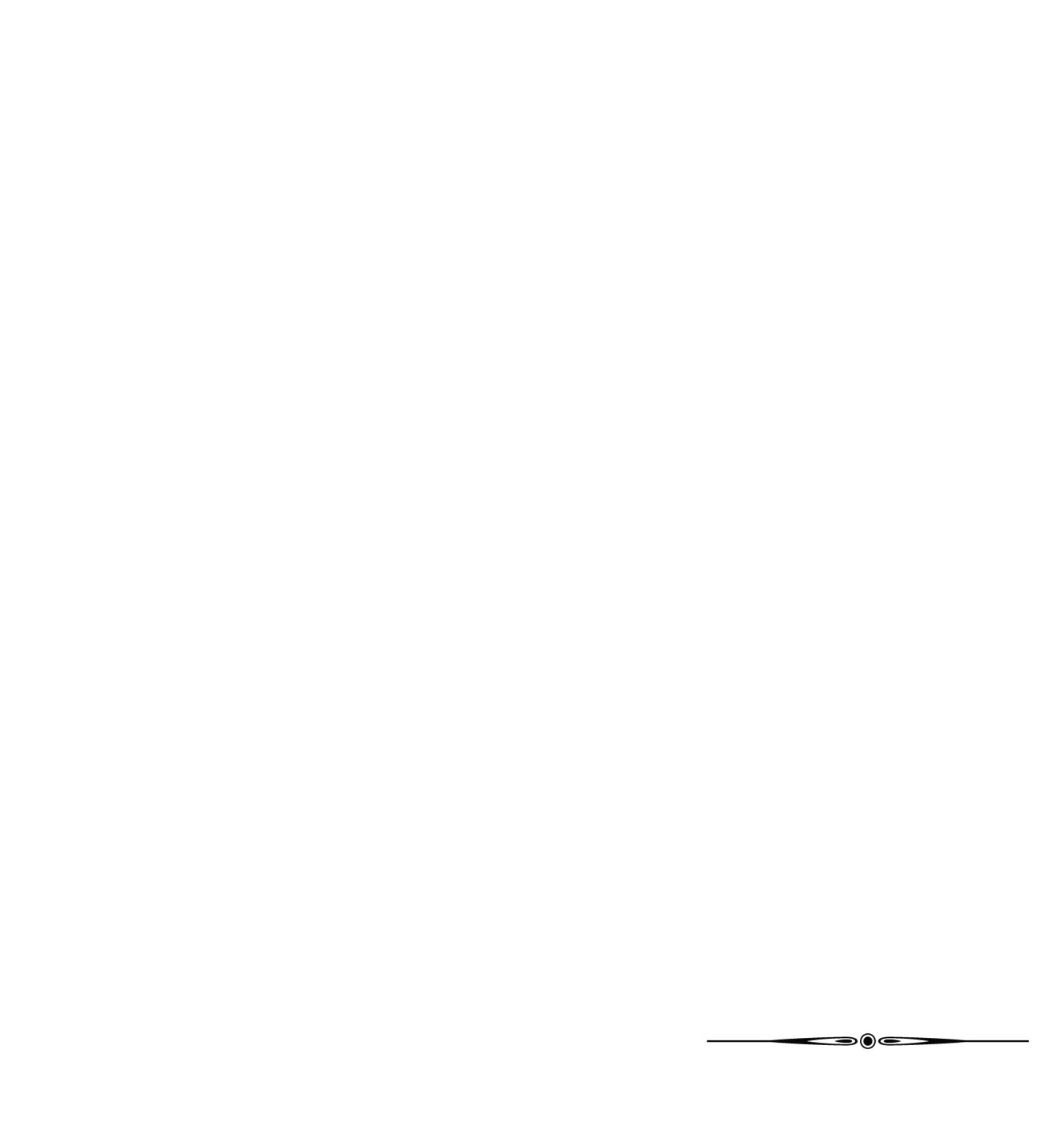 Брейтово-МышкинПРИЯТНАЯ ВЕСТОЧКАСообщение о сицкарской Книге памяти – не единственное из Брейтовского края. Есть ещё и одно приятное сообщение. Брейтовское литературное объединение «Сить» проторило дорожку произведениям своих авторов в Санкт-Петербург. Их стихи и проза там выходят отдельной страницей и воспринимаются весьма достойно. Тематика литературных выступлений брейтовчан очень широка – от лирических чувств до судьбы русских деревень.На такой газетной странице можно познакомиться с творчеством сразу нескольких авторов (до десятка участников) и составить себе полное понимание о творческих достоинствах трудов литературного объединения «Сить».Редакция «МЛ».ПАМЯТНЫЕ КРАЕВЕДЧЕСКИЕ ДАТЫ НА 2019 ГОДГ.А. Лебедева,ученый секретарь Академии краеведения, г.МышкинПОЧТИ КАК У ЭМИЛЯ ЗОЛЯ!«Дениза шла пешком с вокзала Сен Лазар, куда ее с двумя братьями доставил шербурский поезд. В огромном Париже они чувствовали себя потерянными и заблудившимися. Попав наконец на площадь Гайон, девушка в изумлении остановилась. - Жан!- промолвила она- погляди-ка! То был магазин новинок на углу Мишозьер и Невсент Огюстен. На срезанном углу, выходившем на площадь Гайон, выделялась высокая стеклянная дверь в орнаментальной раме с обильной позолотой; дверь доходила до второго этажа! Две аллегорические фигуры – откинувшиеся назад смеющиеся женщины с обнаженной грудью держали развернутый свиток, на котором было написано «Дамское счастье». Так в основном начинается роман Эмиля Золя «Дамское счастье».Но причем тут Золя? -  спросит наш читатель. Да в общем-то и не причем – ответим мы. Просто в 1893 году санкт-петербургский купец Замяткин Александр Иванович подает прошение в Мышкинскую городскую Думу о присылке ему свидетельства о рождении его сына Ивана, нужное для поступления мальчика в одно из высших учебных заведений столицы.А ответ он просит прислать по следующему адресу: город Санкт-Петербург, Гостиный двор, магазин «Дамские новости». Вот тут и Золя, ведь несколько похоже, не правда ли? И любопытно нам стало: Замяткин – владелец этого магазина или служащий? Берём справочное издание: ЗАМЯТКИН – ВЛАДЕЛЕЦ ГАЛАНТЕРЕЙНОГО МАГАЗИНА «ДАМСКИЕ НОВОСТИ»!Это тот самый магазин, что расположен в Гостином дворе по Перинной линии №20. Вот чем занимался в Питере мышкинский выходец… Пока мы не изучали историю семьи этого купца и не знаем, как он торговал, состоял ли в каких благотворительных обществах, какое имущество сохранял в родном Мышкине – это для нас всё дело времени. Это, как и последующие небольшие сообщения о мышкинских купцах, занимавшихся коммерческой деятельностью в столице, только штрихи к портретам их общей деятельности. А пока сообщаем вам, уважаемые читатели, что в помещении под номером 20 в Большом Гостином Дворе по Перинной линии на сегодняшний день тоже торгуют! Только правда не галантереей, но всё же товаром где-то близким: чемоданами, сумками, кожаными изделиями и прочим. Всё же какая-то преемственность и сохранилась. А вот напротив, буквально напротив бывшего магазина Замяткина, в Малом Гостином Дворе, что размещался на Думской улице (в советское время был снесён, а сейчас восстановлен) в те же годы там торговал мебелью ещё один урожденец Мышкинского уезда, купец Фёдор Северьянович Синявин. Он из старого купеческого рода города Мышкина. Но продолжим далее.Вот среди купцов все мужчины – мужчины, а что же женщины? А в старом Мышкине женщины в торговых делах ничуть не уступали мужчинам. Возьмём 1913 год. В делах мышкинского архива за этот год находим запись о том, что мышкинская мещанка Дарья Михайловна Качалова в городе Мышкине по Рыбинской улице в 45-ом квартале имеет… торговую баню. Правда, сейчас эта баня закрыта, ее только сторож охраняет. С чего так? А с того, что Качалова-то в сие время занята совсем другой баней, а находится эта баня в Санкт-Петербурге. Да, на Мытнинской улице в доме 7/23, вот ее и содержит оная Дарья Михайловна Качалова.Заметим – дом это большой и красивый, и баня и по сию пору там находится и исправно действует! Есть в ней три класса, парикмахерская, массажный кабинет, буфет и прочее, что было и при Качаловой. А значит дело «мышкинской мещанки» не умерло, а успешно продолжается. Впрочем точно так же, что и торговые дела Замяткина и Синявина.А торговых, и просто предприимчивых людей из Мышкина и его уезда в те времена в Петербурге было много. Достаточно сказать, что в одном только «Мышкинском благотворительном обществе» созданном в столице, выходцев из Мышкина и уезда, торговых людей состояло огромное количество. И мы, по силе возможности, будем о них рассказывать. А сейчас упомянем лишь об одном таком человеке, это Курников Дмитрий Анатольевич, а содержал он по Огородному переулку в доме номер 26 трактир без крепких напитков под названием «Мышкин».А различных трактиров в Петербурге, в то время носящих названия уездных городов Ярославской губернии было более тридцати. Несколько «Ярославлей», «Угличей», «Рыбинсков», «Даниловых» и так далее, а вот «Мышкин» был один. Вот что нам припомнилось…Г.Махаев.ОТ РЕДАКЦИИ. Многие мышкари активно и успешно торговали в северной столице, как горожане, так и селяне.Выходец из села Юрьевское очень успешно торговал в Питере и отличался большой благотворительностью по отношению к землякам. Забылась его фамилия, но люди ещё долго помнили о «добром юрьевском слепом» (он рано лишился зрения). Многие в селе были ему обязаны за помощь в трудный час. А в соседнем селе Хороброво всем долго памятна была «хоробровсая колбасница», не хуже любого мужчины в Питере командовавшая колбасным производством.Самодостаточная была особа, даже выезжая по делам, она сама управляла экипажем!КАРПОВСКОЕ СЧАСТЬЕ… На страницах наших краеведческих изданий за последние годы нередко бывали очень живые и интересные  материалы о прежней жизни в деревнях Карпово и Кустово Мышкинского района. Все они принадлежали перу нашей землячки Н.П.Ревуненковой (Кирсановой), прекрасно знающей эти места по своим детству и юности. Все материалы Нины Павловны отличались большой теплотой и богатством жизненных деталей. А сегодня мы публикуем не менее душевные и трогательные воспоминания об этих местах, написанные Лидией Леонидовной Пантелеевой. Она родственница Нины Павловны, а происходит из старинного мышкинского крестьянского рода, чьи люди живали и в Карпове, и в городе Мышкине и бывали немало известны свой деловитостью и трудовой предприимчивостью. А сама Лидия Леонидовна во взрослости жила далеко от «пантелеевской» родины, в поселке Межевом Саткинского района Челябинской области. Кстати, с Саткой у нас были и иные связи и мы об этом упонимали в наших краеведческих изданиях: саткинские туристы побывали в Мышкине и привезли на Урал не только приятные воспоминания, но и идею празднования дней русского Валенка!Но возвратимся к воспоминаниям Лидии Леонидовны и по достоинству оценим ее прекрасные рассказы о счастливых детских временах в милом ее сердцу Карпове.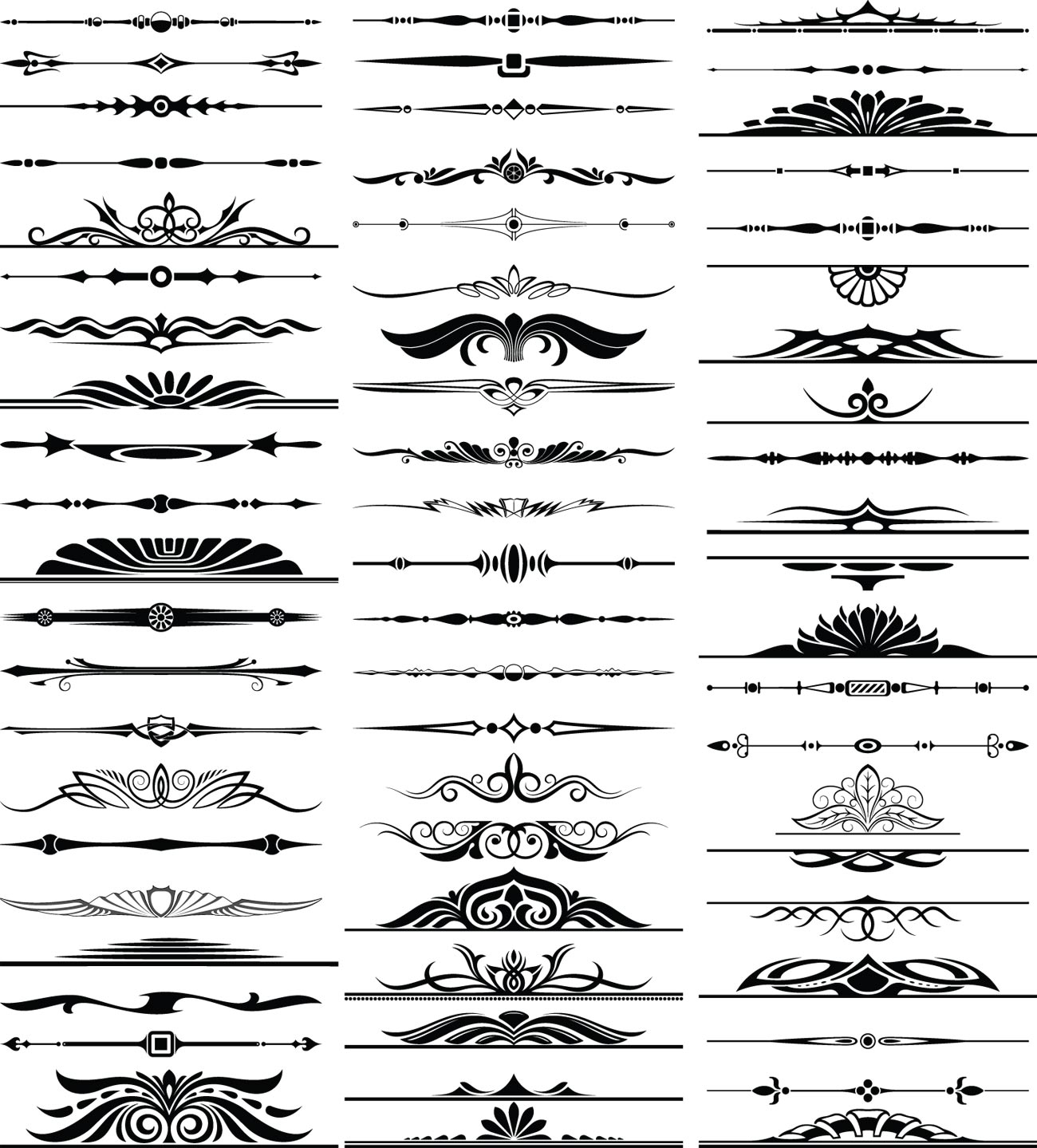 Брату моему, Владимиру Валентиновичу, в честь его юбилея, посвящается.1960	год. Я живу в Карпове у бабушки Дуни. Стою в кухне и вижу, как открывается дверь в сени и сначала через порог перешагивает нога, а потом, изрядно наклонившись, входит красивый высокий мужчина-это мой любимый дядя Валя. Мы ужинаем втроем, бабушка начинает укладывать меня спать. Мне хочется покапризничать. Твердо веруя в то, что баба Дуня в доме главная, я начинаю требовать «справедливости»: «А дядя Валя почему спать не ложится?» Бабушка объясняет: «Дядя Валя пойдет в школу писать планы». «Планы-планы» - вертится в моей голове - «планы-аэропланы, самолётики он что ли рисует? Планы...» Засыпаю...В Карпове был дом с голубыми ставнями, в нем жила семья дяди Миши Ширикова. Дети у него были гораздо старше меня. Вот к этим людям несет меня на руках дядя Валя, я испытываю несказанный восторг, обозревая окрестности с небывалой, как мне кажется, высоты. У Шириковых на полочке стоят несколько разноцветных плетеных корзиночек, пока я их со вниманием разглядываю, дядя Валя, отдав кому-то бумажные денежки, вручает мне круглую белую пластмассовую коробку - это игра- мозаика. Детальки - разноцветные полупрозрачные грибочки напоминают конфеты- леденцы. В коробке еще и рисунки - образцы составления узоров из мозаики, но даже просто перебирать пальцами детальки доставляет мне большое удовольствие.Дядя Валя сидит в комнате у стола, положив ногу на ногу. Я пытаюсь усесться на неё, чтобы он покачал меня, неудобно - жестко. Тащу кукольный матрасик, пристраиваю на ногу, усаживаюсь с комфортом, дядя Валя держит меня за руки и качает на ноге - полный восторг.Сидим с дядей Валей на ступеньках крыльца. В открытую на улицу дверь заглядывает бабушкина корова Милка, он протягивает ей кусок хлеба, корова берет и ест. Мне тоже приходит в голову фантазия угостить Милку хлебом, но руки дрожат, и мой кусок падает на землю... Дядя Валя подбирает его и исправляет мой промах.Баба Дуня разговаривает с сыном о здоровье. Решается вопрос - у кого от какого хлеба болит желудок: от белого или от черного. Слышу слово «изжога», начинаю щупать свой живот и намекаю бабушке, что и у меня тоже что-то с желудком не в порядке. Баба Дуня мягко успокаивает меня: «Ты ещё маленькая, у тебя нет желудка, а только селезенка». Первый урок «анатомии».Приближается праздник, Новый 1961 год. У обеих бабушек в домах наряжают ёлки. Деревца небольшие, не более метра в высоту устанавливают на столах. Игрушки - из картона, оклеены цветной фольгой: рыбки, бабочки, сестрица Алёнушка с козлёнком, лошадка в разноцветной сбруе. Гирлянда бумажных флажков с картинками: лыжник, конькобежка, девочка на санках катает игрушечного зайца. Но особый интерес вызывали стеклянные ярко-красные шарики в корзиночках из стеклянных же трубочек серебряного цвета. На мой вопрос: «Что это?» кто-то из взрослых ответил: «Спутник». Так вот он какой - спутник, про него часто говорят по радио (черная тарелка приёмника висела у бабы Дуни рядом с кроватью), а еще по радио передавали песни «Новый стрелочник ходит по линии» и «Вьется дорога длинная, здравствуй, земля целинная!»К бабе Мане приехал мой двоюродный брат Женя. Я наслышана о нем, вижу, что братик помладше меня (бабушка поит его из чашки молоком, а я «большая» и сама держу чашку, когда пью). Женя оказывается очень сдержанным и покладистым мальчиком. Мы вместе рассматриваем его книжку с картинками, а потом с весёлым визгом бегаем друг за другом вокруг русской печки в доме у Пантелеевых.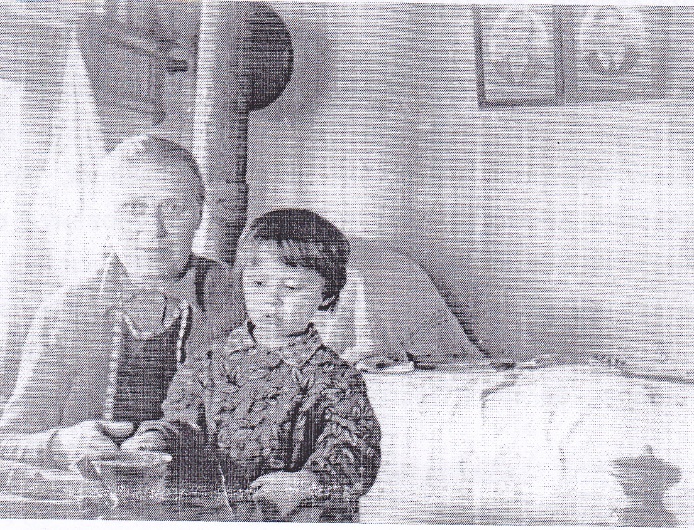 Карпово. На обороте надпись 02.04.1961г.1961	год. Первое мая. В карповской школе праздник. Мы с бабушкой Дуней в числе гостей. Школьники поют песни и рассказывают стихи. А две девочки в синих юбочках, в белых кофточках и... (о чудо!), в веночках из искусственных цветов с яркими разноцветными лентами исполняют танец - гопачок. Музыки не было, учительница отхлопывала ритм в ладоши, а мелодия шла на «тра-та-та» (я до сих пор её помню). Дома я потребовала для себя такой же красивый венок. Бабушка нашла какой-то ободок и пришила к нему несколько атласных лент; цветов, понятное дело, не нашлось... Но как только я его надевала на голову, а дядя Валя играл на мандолине «Светит месяц», я начинала прыгать, подражая школьницам, хотя и понимаю, что мелодия совсем не соответствует моим движениям.Нас с бабой Дуней часто навещает в Карпове кока Нина. Каждый её приезд - большая радость для меня, а отъезд - «неутешное горе», я заливаюсь в три ручья слезами. Добрая крёстная наклоняется ко мне и спрашивает: «Какие ты хочешь подарки?» Не мучаясь скромностью, я потребовала часы и скакалку. До сих пор помню и замечательные детские игрушечные часы-браслет, и плетёную скакалку с деревянными ручками.Лето 1961 года. Приехали мои родители с Борисом. Единственный раз в жизни слышала как дядя Валя «железным» голосом сказал им: «Нет!» Только позже я догадалась. Очевидно, его приглашали в крёстные к Боре. Бабушка Мария Ивановна была очень верующая и сказала, что у неё не будет некрещёных внуков... Братика крестили в церкви у Поводнева. Я там тоже была. Запомнилось: черная борода священника, плач перепуганного Бори, и как мне дали попить воды из красивой фарфоровой чашки, которую держал кто-то из взрослых (мне это было удивительно, я уже была «большая» и умела сама пить из чашки) и угостили просфорой ... А еще запомнилось с этого дня слово «причастие».Лето 1963 года. Мы всей семьей в Ленинграде, отец работает в «Гипроникеле», мы гостим у родственников. Я впервые постигаю, что такое лифт, «детский сектор» в сквере, метро, зоопарк (потрясающее впечатление от созерцания слона), любуемся фонтанами в Петергофе. Не помню, на каком транспорте мы туда приехали, а уезжать решили на катере по Финскому заливу и Неве. Папа пошел стоять в длиннющей очереди за билетами, а мы с братиком и мамой ждали его недалеко от берега Большого канала. Мимо быстро прошел незнакомый мужчина, комплекцией похожий на Леонида Алексеевича. Борис с криком: «Папа, папа!» рванул со всех ног за этим прохожим. Мама, приказав мне не двигаться с места, бросилась за сыном по краю канала. Потом, когда мы вспоминали этот случай, она говорила мне, что смертельно боялась, как бы братик не сорвался с набережной в воду, а она и плавать не умеет.... Все обошлось, беглеца благополучно изловили, а на катере нас даже не укачивало.Летним вечером я катаюсь с папой на карусели в парке Победы под пластинку «Подмосковный городок, липы желтые в рядок...». У родственников работает телевизор - показывают космонавтов. Только что в космос полетели В.Терешкова и В. Быковский. Народ ликует. Наши родители были особенно счастливы, рады тому, что первая женщина-космонавт-уроженка Ярославской области.У отца отпуск и мы едем из Ленинграда в Карпово. По дороге заходим в Шипилове к дяде Вале. Я впервые вижу тетю Алю. Она занята прозаическим делом - моет пол в той самой комнате, в которой через 14 лет Славик попытается познакомить меня с мышью... Снова восторженные беседы взрослых о космонавтике и первой женщине Валентине Владимировне!Потом была встреча родственников в Иванов день, 7 июля, в Карпове у бабы Дуни. Мне подарен обожаемой кокой Ниной кукольный, фаянсовый чайный сервиз! В красивом жестяном чемоданчике. Через год я пойду в школу в Межевом, и одноклассницы, узнав, что у меня есть такая игрушка, будут наперебой проситься ко мне в гости….А через два месяца у  нас с Борей будет еще один двоюродный брат – Володя Кирсанов.Лето 1964 года. Папа с мамой в Ленинграде, отец работает, а маме будут делать в сентябре операцию у профессора-окулиста в госпитале военно-медицинской академии.Мы, по дороге в Ярославскую, всей семьёй в Москве ходили в «Детский мир», мне купили школьную форму, новое голубое пальто и желтые ботинки. Потом папа из Ленинграда привезет красивый портфель с деревянным пеналом и папкой для тетрадей. На крышке пенала рисунок - лиса и журавль около кувшина.У нас с братом в Карпове новая двоюродная сестра - Галочка. Ей полгода и малышка похожа на живую куклу. Сестренка очень спокойный ребенок, кругом много родственников, и она охотно идет ко всем на руки. С завистью смотрю на взрослых: мне-то не разрешат взять Галочку на руки ни в коем случае.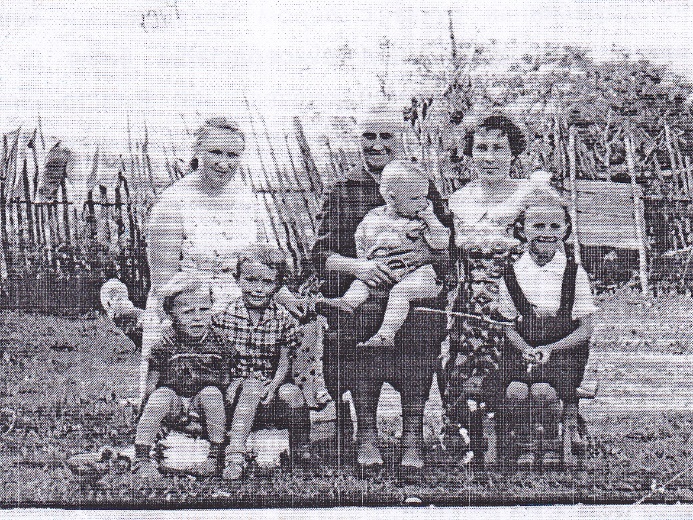 Август 1964 г. Карпово.Первого сентября я пойду в карповскую школу, а пока хожу помогать бабушке в поле вязать лен в снопы. Получается, только стебли колются и на руках остаются следы.  С мамой ходили собирать в лесу орехи, я потом угощала ими приехавшего в отпуск папу. С бабушкой ходили в Пунино (лес) за подосиновиками. Баба Дуня стояла около корзинки и чистила ножки у грибов, а я бегала вокруг и приносила их, схватила подосиновик - а там под шляпкой слизовица. Гриб полетел в траву, разбился, улитка потерялась. Шорох в траве... и я впервые вижу ежа в лесу, от неожиданности он кажется мне величиной чуть ли не с кошку. Стараюсь держаться поближе к бабе Дуне.В первом классе нас 9 учеников – семь девочек и два мальчика. В этой же классной комнате занимается третий класс -  три девочки и один мальчик. Учительницу зовут Шаронова Антонина Алексеевна. Она ведет сразу два урока: и в 1 и в 3 классах. С дисциплиной нет проблем, высиживаем три урока по 45 минут (письмо, чтение и арифметика) запросто. Слушаем как третьеклассники читают по «Родной речи» рассказ Мамина-Сибиряка «Приёмыш», про лебедя. Пишем палочки карандашами в тетради, потом появляются деревянная ручка с пером «Звездочка» и чернильница. Первую строчку буквы «а» я пишу дома, под руководством бабы Дуни. Кружок получается сразу, а вот изящный, закруглённый крючочек - нет. Вместо него - острый угол. Бабушка ласково укоряет: «Посмотри, буквы у тебя на поливальники похожи...»Уроки начинаются в девять часов утра, чтобы в школу успели придти ученики из Болучихи, Нефедова, Глотова, Хохлей и Кустова. Просыпаюсь рано, умываюсь-завтракаю, наряжаюсь в школьную форму с белыми воротником и манжетами, бабушка завязывает мне на макушке капроновый бант. Всё, все дела приделаны, а в школу идти еще рано! Сижу перед огромным зеркалом на старинном венском стуле и плачу..., или я так скучала по родителям?..После уроков идем с учительницей в поле стлать лен. Снопы высушены и обмолочены, развязываем и расстилаем коричневые стебли по зелёной траве. Работа нетрудная, не помню, чтобы я чувствовала усталость.С начала октября на второй перемене в школе нас поят горячим чаем и угощают белой булочкой каждый день!Мама после операции приезжает из Ленинграда на станцию Волга, там её встречает кока Нина, на автобусе мама едет до Шипилова, дядя Валя провожает сестру в Карпово, мы с Борисом бегали встречать их на край деревни, но «проворонили», когда пришли к бабе Дуне, мама уже была дома.Лето 1967 года. Мы все четверо гостим в Мышкине у Казаковых (троюродные родственники моего отца). У них две дочери - студентки и сын-мой ровесник. Дом на берегу Волги. Бегая после купания по траве, я наступила на пчелу. Нога распухла, кожа на ступне натянулась, ходить страшно больно. Прыгаю на одной ноге по дому, а по реке идет «Ракета» (в тот год корабли на подводных крыльях впервые появились на Волге). Дочери-хозяйки чуть не на руках выносят меня на крыльцо полюбоваться небывалым зрелищем.Возвращаемся в Карпово. До автобусной остановки в Мышкине папа несет меня на спине. Автобус полный народу, жара, сижу у отца на коленях и мы по очереди дуем друг на друга - смешно и как-то легче переносить неудобства. Шипилово, стою у автобуса на одной ноге, как цапля. Подходит дядя Валя, велит мне встать на обе ноги. Послушно выполняю указание... Красота! Совсем не больно, только немножко щиплет кожу.Идем с дядей Валей в Шипилове в библиотеку. Он потихоньку говорит библиотекарше, что племянница приехала с Урала. У женщины одна рука искалечена (говорили - попала в мялку). Другой рукой она достает с полки уральские сказы П.П.Бажова. Примечательно, что «Малахитовую шкатулку» я впервые читаю в Шипилове.Лето 1969 года. Мама уехала лечиться в Моршин, на Украину, папа работает в Межевом. Баба Дуня живет теперь в Некоузе, мы с братом гостим в Карпове, у бабы Мани.Приближается 7 июля - Иванов день, к бабушке съезжаются гости. А у меня очередная встреча с пчелой! На этот раз в лоб! Один глаз закрылся совершенно, второй - наполовину. Хорошо еще обошлось без температуры... Со своими бабушкой и дедушкой приехал Женя. Из-за своего внешнего вида я вся «напрочь извелась» при встрече с братом.Отек проходит, жизнь улучшается, мы ходим загорать и купаться, ведем длинные вечерние разговоры, один раз попытались вчетвером ночевать на сеновале - не понравилось. Я хожу в магазин в Кустово за покупками, бабушка дает мне немножко денег, и я покупаю грецкие орехи. Такой «роскоши» в Межевом тогда не было, а в кустовском магазине стоял их целый ящик. Потом Женя проколол гвоздем ногу на кладках у пруда. Тут пришла весть из Некоуза - «Хватит гостить в Карпове, у другой бабушки тоже надо побывать».Думаю, до Шипилова мы с Борисом добрались самостоятельно. Там, как всегда, мальчиков Кирсановых нет-гостят у своей бабушки за Волгой. Но тётя Аля угощает нас таак-а-акими пирогами с черникой, честное слово, я в жизни не ела ничего вкуснее!!! А еще были маленькие кексы, кажется, их пекли в алюминиевых формочках от детских песочных наборов…  На другой день дядя Валя везет нас на автобусе на станцию Волга, и оттуда поездом мы с ним едем в Некоуз. По дороге он рассказывает мне о происхождении слов «Некоуз» (узник, узлище, узить – брать в плен) и «Шестихино» (Шестиханово). Учим историю по учебнику!Вместо эпилога. Уже в изрядном, взрослом возрасте мы с Борисом рассуждали на тему «Что такое СЧАСТЬЕ?». Брат тогда сделал вывод: «СЧАСТЬЕ – это лето, и мы все в Карпове».На этом я заканчиваю свои воспоминания, написанные для моих родных и друзей.Лидия Леонидовна Пантелеева, июль 2018 год, п.Межевой.КАК НАСЧЕТ АВТОНОМИИ?Уважаемая редакция «Мышкинской Лоции»! Мне известно, что в Ярославской области немало общественных организаций, объединяющих особые группы граждан, представителей иных народов нежели русские. Это так называемые культурные автономии. А нашем районе, кажется, ожидалось создание культурной автономии в рождественской зоне района, на реке Кадке. Есть ли она теперь в тех местах?Н.Жуков.ОТ РЕДАКЦИИ «МЛ». Действительно в Ярославской области немало культурных автономий. Такую форму этнической организованности например имеют даже весьма малочисленные народы в Ярославии как изиды и ассирийцы. А вот, скажем, еврейская община Рыбинска даже и многочисленна и активна. Это «Лехаим Рыбинск», имеющий все качества автономии, а в их числе и яркий красивый флаг с гербом области и названием общины. С этим флагом члены культурной автономии идут на все городские события. И, конечно, они проводят свои культурные мероприятия, выставки, исследуют прошлое еврейского сообщества Рыбинска. Они знают, что их предки здесь появились после подавления польского восстания 1864 года. Сперва все евреи – выселенцы работали на строительстве главных железнодорожных мастерских инженерами и техниками, а затем перешли на ремонт и обслуживание локомотивов. В советское время немалая часть еврейского населения города работала на заводе дорожных машин и других предприятиях Рыбинска и сейчас составляет значительную часть рыбинского интеллигентного сообщества. А что на Кадке? А культурная автономия там создалась. Это произошло на нижней Кадке, в Угличском районе. Ее центр - село Ордино, там и проводятся все главные мероприятия татарской культурной автономии.  Начало татарского сообщества этих мест идет от времени работы знаменитого председателя колхоза В.А.Багдасарьяна, а сейчас люди создали свое общество как татарскую автономию. Редакция «МЛ»КОЕ-ЧТО О БАРСКИХВ истории Сменцевской волости Мышкинского уезда было немало разных ярких имен и событий. Многие из них сейчас основательно забыты. Но отдельные моменты все еще напоминают о себе и вызывает интерес потомков. Например это фамилия Барских, Павла и Аграфёны (Граши). Рассказывают, что у происхождения фамилии есть своя история. Будто бы их прабабушка когда-то жила в барской усадьбе. Она была очень красивой крестьянской девушкой.А Павел – это побочный сын ее и помещика. Отец дал сыну хорошее образование и потом дал и начальный капитал (и у того имелась торговля в Питере!)_ Фамилию Барских носил еще один из потомков прабабушки. А женат он был весьма достойно, на дочери дворянина. Правда, это дворянская семья уже пообеднела, но все же дворяне! А позже этот человеке жил в нашей деревне Ильинское, а в деревне Гладышево имел некоторую торговлю. Вот какие обломочки памяти остались от этой фамилии.Л.Морозова, деревня Ильинское. О ЦЕНАХ По материалам наших публикаций о прошлом читатели иногда задают вопросы о стоимости тех или иных товаров в старину. На сей раз справлялись о ценах на строительные материалы, в частности на кирпич. Отвечаем, что например в 1903 году кирпич обыкновенный красный стоил по 22 рубля за тысячу штук. А кирпич железняк (красный особо сильно закаленный) стоил 27 рублей за тысячу. Изразец, конечно, был дороже, мелкие изразцы стоили 22 рубля за сто штук, а крупные – 37 рублей за сотню штук. Дорого ли все это? Напоминаем, что тогда корова стоила от 20 рублей. А лошадь от 50 рублей. Так что выводы делать вам, уважаемые читатели.Г.Махаев.  Такие нравыВСЯКОЕ СЛУЧАЛОСЬ И в старину не одни святые жили. Всякое случалось. Вот газета «Угличанин» в 1906 году (№1) сообщала, что в Мышкинском уезде обокрали церковь в селе Юрьевское.В Угличе полиция «по подозрению» арестовала двух мужиков – один угличанин, другой – из Рязанской губернии. Они сознались в краже. На двенадцатой версте Питерского тракта в полуверсте от дороги  был полицией найден спрятанный ими мешок медных денег (17 рублей 17 копеек) и церковные документы (для чего они ворам?) Обоих отправили в Мышкин, в «тюремный замок»Редакция «МЛ»Воспоминания.СИЛУЭТ УХОДЯЩЕГО НАВСЕГДА… У всякого дела на Земле есть начало. Было оно и у нашего комплекса «Мышкинский Народный музей». Мы начали в уже далёком 1966 году. Начинали нашей  смелой ребячьей (а потом уже и молодёжной) республикой отважных искателей, зачинателей большого дела. Продвижение Мышкина, возращение имени и городского статуса, вхождение в большой туризм - таковы были цели. Господи, как далеко от сегодняшнего дня лежит это жутко бедное и несравненно прекрасное время… С тех пор у людей из той компании зачинателей давно уж создались семьи, родились и повзрослели дети, явились на свет Божий внуки… А у иных уже успела и кончиться их земная жизнь. Увы, и таких немало… самыми значительными из них в своё время были Женя Иванов («Железная логика») и Олег Петрушов («Водитель от Бога»). А совсем недавно простился с миром земным и ещё один из того круга благородных храбрецов - Алёша Шалашов. Прости-прощай…. Проводили мы Алексея Ивановича с его родной, любезной его сердцу улицы Угличской, из старого дома, что стоит прямёхонько против музея, и за печальным столом повспоминали о былом. Многое припомнилось, в памяти просияло. Не станем вдаваться в большое количество этих памятностей, не станем множить печаль. Назовём лишь отдельные картинки. В тот вечер ярко оживившие нашу память…... В сегодняшнюю основную музейную территорию мы вселялись постепенно и помаленьку. Почти по-партизански. Сперва – в подвал школьных мастерских. Наверху ещё священнодействовали на своих уроках Владимир Афанасьевич Буков и Леонид Александрович Румянцев, а внизу мы уже упорно трудились. Равняли землю, местами углубляли помещение, местами камушками мостили. Много земли выкидали в окошко. И на улице перед окнами ее целая гора нарасла… И маленький Алёша Шалашов, уверенно держа в ручках большую лопату, заявил: «Все свободны! И так уж наработались. Я один все разравняю!» И ведь разравнял, до сих пор на этой площадке травка растёт. … Летом частично уже отвоёванная территория нынешнего музея по вечерам превращалась в игровое поле. Играли и в прятки, и в лапту, и в футбол. (А зимой штурмовали снежную крепость!) Помню однажды Лёша уже порядочно подросший, отделился от играющих и решительно пришагал ко мне, занятому с первой (ещё ужасно примитивной) экспозицией в первом амбаре. «Ну что, шеф, чего делать-то надо?» На мой усмешливый вопрос, почему он ушёл от игры, Лёша отмахнулся: «А-а, дети они все ещё… А я, знаешь, как-то повзрослел!» …На другое лето двор музея повечеру снова кипел играми. А мы с Алексеем (он уже не Лёша, а именно Алексей!) устанавливаем возле дома недавно счастливо обретённый большой старинный якорь. Мой соратник временами оглядывается на сражающихся «мушкетёров» и «гвардейцев кардинала», смеётся.  Улавливаю настроение: «Младшим не хватает умения?» Со смехом крутит головой: «Ох, сильно им не хватает … мастерства!» - Так покажи им это мастерство. Поучи на практике!- Ну разве что для науки – облегчено вздыхает мой соратник и подхватив с земли палочку («шпага»!) радостно бросается в бой. Вот тебе и «повзрослел»… Долго ведь детство с нами не  расстаётся…...Во всех наших основных экспедициях он конечно, участвовал. И в малых (как по реке Сить) и в крупных (как на русский Север). Сперва был среди начинающих, а потом уж «генералом» (старшим в поисковой группе). Всегда имел твёрдое намерение возвратиться из поиска отнюдь не с пустыми руками. Хоть что-нибудь для музея, но отыскать или уж выпросить. ... В армию мы его провожали всей нашей мужской командой музейной «республики». Много было душевных слов и … хороших планов на будущее!...И эти планы, эти надежды потом хорошо сбылись, сколько было больших и малых музейных свершений… Помню, как однажды рассказываю ему, что далеко, чуть ли не в Тверской области в безлюдной деревне нашёл я старинный сундук, украшенный нарядной росписью. И надо бы его к нам в музей переправить. -Так поехали!- отозвался Алексей.- А на чем?- А на моей служебной машине.-Мне идти договариваться с твоим начальством? -Не надо, это моя задача.И поехали, и привезли, и эта находка и сейчас в экспозиции музея глаз радует.… Выручал он нас немало. Однажды (с громадным тяжёлым грузом находок) в Большесельском районе мы пешком насилу выбрались к дороге. Дорогая плохая, но вроде, проезжая. Уж ночь подступила, смерклось. Мы наскоро оборудовали ночлег, разложили костёр, поужинали скудными остатками походной еды. И  улеглись спать. Дальнее рычание трудно пробивавшейся в нашу сторону грузовой машины нам ничего не могло обещать. (Мало ли кто ехать может?). Но она приблизилась и остановилась точно у нашей «берлоги», и Алешин голос окрикнул нас: «Эй, ночевальщики! В Мышкин ехать не желаете? Могу подвезти!» Господи, у наших парней радости-то сколько  было…  ...Да разве только музейное вспоминается? Едва не больше оживает в общей памяти и музыкальная жизнь нашего друга. Ведь это им был создан лучший в нашем городе ансамбль. Его интеллигентное имя («Силуэт»!) и его эффектные полиграфически исполненные афиши – всё это имело начало все в той же нашей компании и в тех же стенах. Авторитет и мастерство «Силуэта» были в Мышкине, что называется, вне конкуренции. Тут уж исполнение само за себя говорило.   … «Силуэт» был успешен не только в Мышкине, были у него и свои гастроли, и было и в них немалое признание. И все эти события потом немало обсуждались не только на творческих вечерах ансамбля и его поклонников, а и в нашей музейной компании. «Республике» было лестно, что лучший в городе ансамбль возглавляет наш человек. … Так шли дни, так шла жизнь. А потом настали невесёлые болезнью диктуемые годы. Безвременная слабость тела, но безотказная здравость разума. Все суждения всегда отличались полной ясностью размышления, чёткостью выводов и верностью нашим традициям и чести нашей музейной «республики». Алексей Иванович до края своих земных дней оставался в курсе наших дел и в реальном понимании задач, успехов и проблем когда-то зачинаемой нами организации. И оставался как бы «вышедшим в запас», но не ушедшим с ее сцены бойцом. Таким мы его навсегда и запомним… В. Гречухин, председатель совета музея.VII.  РАЗНЫЕ РАЗНОСТИ ЧТО? ГДЕ? КОГДА? КАК ?Сегодня мы сформировали этот раздел, впервые отказавшись от принципа общей объединяющей темы. На этот раз наши «разности» совершенно разнотемны, разновременны и разновелики. Полагаем, что в этом есть свой смысл. Во-первых этим мы достигаем известной новизны в формировании журнального раздела; во вторых образуем большее разнообразие предлагаемых сообщений; а в третьих следуем извечному состоянию жизни человеческой, где всяких и всяческих случаев и событий великое множество, и немалая часть их совсем несхожи друг с другом. Посмотрим, что у нас получилось. Почитаем. Подумаем… 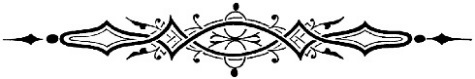 ГОРОДА РАСТУТ … ВШИРЬДа, они сильно подрастающие не только населением, но и своими территориями. И это в первую очередь касается городов крупных.  Вот самый яркий российский пример, это наша столица Москва. Сейчас она уже так расширилась, что «дотянулась» до границы соседней Калужской области. По одним сведениям в ней двенадцать миллионов человек, а по другим (считая и  все территориальные присоединения), и все четырнадцать миллионов.Но территориальный рост впечатляет ещё больше, если понимать, что население столицы это численность жителей среднего европейского государства!Но что нам на Москву оглядываться, у нас своя региональная столица рядом, и она тоже сильно расширяется.  (Так в сторону Рыбинска она уж до Норского дотянулась... ) А вот и последние приращения - в феврале этого года областная Дума приняла решение увеличить площадь Ярославля. На целых 130 гектаров. (Это примерно половина нашего недавнего колхоза имени Ульянова!)На этой земле хотят построить 320 тысяч квадратных метров жилья. Где возьмут эту землю? В соседнем с Ярославлем Ивняковском сельском поселений. Но это решает проблему расширения города лишь на ближайшие годы. А дальше? А дальше мыслился очередное расширение.В ПРИЗЕРАХ ПО … НЕРАВЕНСТВУВсемирный банк «На  пути к новому общественному договору» подвел итоги рейтинга стран с неравномерным развитием своих регионов. Первое место заняла Словакия, вторым «призёром» стал Таджикистан, а третьей стала Россия. У нас огромная разница в уровне жизни столицы и отдалённых провинций. А в целом стоит знать, что более половины всех доходов России черпаются всего из десяти регионов. Все остальное отнюдь не доноры… И это конечно весьма неблагополучно. (А доля Москвы в общем зачёте доходов страны составляет более двадцати процентов.)И так в мировом рейтинге всех государств мира мы третьи. Но! Но среди крупных стран Россия лидирует, опережая всех. Даже Китай, Индию и Бразилию. Все они далеко позади нас. В России самое яркое неравенство регионов по своей доходной части.ВОТ ТАКАЯ ВЫСТАВКАВ швейцарском городе Туне состоялась выставка самых интересных почетных даров, врученных руководителям и парламентариям этой страны. Она охватывает период истории за 700 лет. Лучших подарков было показано 170. Они очень различны. Если королева Великобритании Елизавета подарила свою фотографию с автографом, то президент Аргентины Карлос Менем – серебряную саблю. Самый большой и дорогой подарок это ковёр ручной работы из Киргизии, он украшен портретом президента Швейцарии. Но и российский дар тоже интересен. Это рюкзак российского десантника, подаренный нашим Министерством обороны. В память о двухсотлетии перехода Суворова через Альпы. Как тут не вспомнить слова великого полководца: «Где олень прошел, там и русский солдат пройдет!» И он прошёл сквозь горы и сквозь тяжёлые бои с французами, одолев и врага, и холод, и голод. НЕ ЛУЧШЕ ЛИ … В ТЮРЬМУ?Неизвестные осквернили знаменитый испанский собор Сантьяго де Компостела оскорбительными надписями на стенах. Полиция ищет виновных. И тем грозит гигантский штраф до 150 тысяч евро. Да, закон провинции Галисия предполагает сумму, в четыре раза превышающую нанесённый ущерб. А в провинции Андалусия там и круче штраф, начинаясь от 250 тысяч евро, может дойти и до миллиона 200 тысяч. Культурное наследие в Испании стоит дорого, она ведь сюда привлекает много гостей. И правонарушитель может затрудниться: а где же взять такие деньги, если попадётся полиции! Не лучше ли в тюрьме отсидеться?!БЫТЬ ЭЛЕКТРОБУСАМ!Так решила мэрия Москвы. Сейчас они, уже есть, но их пока только десять и ходят они по одному маршруту. Однако за  2019 год их станет уже больше ста и  появятся, больше тридцати зарядных станций. Мэрия посчитала деньги и пришла к выводу, что в дальнейшем будет покупать ежегодно по 300 электробусов. А с 2021 года Москва вовсе откажется от закупки дизельных и бензиновых автобусов. Полагают, что и  в городской экологии и даже в деньгах выгоду поимеют…ТОРФ ИЛИ ГАЗ?Этот вопрос задают себе в Белоруссии. Конечно газ! - отвечают все жители. А вот экономисты не столь уверены в однозначности такого ответа. Почему?В Белоруссии двенадцать процентов залежей торфа всей Земли. Его запасы исчислены в четыре миллиарда тонн. Добывают его на 12 месторождениях, имеющих запасы в 302 миллиона тонн. Там работают 23 предприятия, ежегодно добывающие 16,8 миллионов тонн торфа, из которых девять миллионов идет на топливо (остальное в сельское хозяйство).Внимание, читатели! В советское время доля торфа в энергетическом балансе республики составляла 70 процентов, за это Белоруссию звали «торфяным Донбассом». Она занимала четвёртое место в мире по этому показателю, а по получению брикетов даже первое место. Сейчас в Белоруссии в энергетическом балансе торф имеет только 15 процентов, но они заменяют 600 миллионов кубометров природного газа. Есть над чем задуматься… Брикеты используют для более двухсот тысяч домовладений, тепло и энергию от торфа получают около миллиона жителей Белоруссии. НОВЫЙ «ТИТАНИК» Его построили в Австралии и назвали «Титаник II». Корабль получился очень дорогим, 500 миллионов долларов. Он точная копия знаменитого погибшего гиганта и пойдёт тем же маршрутам в США в 2022 году. Он примет на борт 2400 пассажиров и около тысячи членов команды. Корабль имеет все современные удобства и роскошества. А предназначен он для кругосветных путешествий.ОТКАЗАЛИСЬ НЕ ВЕЗДЕРоссия отказалась от смертной казни. Но… Но в 58 странах законы сохраняют такое наказание за особо тяжкие преступления. А в 22 из них смертная казнь применяется регулярно и достаточно часто. В 35 странах применяют её довольно редко. В 98 странах от неё отказались. В семи странах сохранили её применение лишь за государственную измену и за тяжкие нарушения законов во время войны. Но в пяти странах смертная казнь применяется активно (и применяется даже относительно детей!) Это в Иране, Пакистане, Судане, Саудовской Аравии, Иемене. Суровые там порядки…«СЛЕПАЯ» КРЕПОСТЬЭто наш русский форт «Красная горка» на Финском заливе. Здесь целый подземный город с командными пунктами, казематами, галереями, складами, госпиталем и церковью. В нём несли службу шесть тысяч человек (население как в Мышкине или Любиме). В крепости есть свой автономный водопровод, канализация, туалеты, дизельные электрогенераторы, телефонная станция. Почему крепость «слепая»? А её сооружения все полностью под землей. А над землей ничего нету. Но как же она «видит» противника? А по берегу залива поставлены бетонные бронированные башенки, это ее «глаза». Она установлены по берегу на расстоянии многих километров. В каждой башенке громадный дальномер, он весом в шесть тонн. Вот такой огромный «бинокль» даёт точную картину этой части залива и точный расчёт расстояния до цели.А залив тут шириной в семнадцать километров. И гигантские орудия крепости доставали своими снарядами до противоположного берега. (Ствол такого орудия 14 метров длины!) Никакой враг с моря не мог подступить к Петербургу. ПАРКОВКА ТОЖЕ ПОД ЗЕМЛЁЙОна для велосипедов. И она гигантская. Такие строятся в Голландии. Надо же куда-то велосипеды на зиму убирать! А их в этой стране ужасно много, тут на 17 миллионов жителей имеется 23 миллиона велосипедов (на каждую семью по три штуки). Велосипеды используют 80 процентов населения. В стране десятки тысяч километров красных велосипедных дорожек, имеющих подсветку и даже подогрев на зиму. Есть тут и особые светофоры.И всё бы ладно, но вот с зимним хранением были большие затруднения. Первым стал их решать город Утрехт, он сделал самую большую в мире подземную велопарковку, на 12,5 тысячи велосипедов. Её устроили под привокзальной площадью. А вторую построили в столице, в Гааге.А У НЕМЦЕВ НЕ ТАКОни часто оставляют своих железных коней на долгое время совсем без присмотра. Правда, их часто заимствуют и даже воруют. В трамваях, метро, электричках есть места для велосипедов (на них берутся особые билеты). Велосипеды у немцев разные, есть повседневные (которых не особо жалко, а есть и велосипеды выходного дня, дорогие и красивые). Вот эти - то куда-то убирать надо. Встал вопрос специальных парковок!ВЕЛОСИПЕД … ЗАРАБАТЫВАЕТ!Да, в итальянском городе Бари решили каждому горожанину, покупающему велосипед, делать скидку в целых 150 евро. А ещё тех, кто предпочитает велосипед и автомобилю и автобусу – премировать!Платить стали за каждый километр, сделанный на велосипеде. Больше всего ценится дорога от дома на работу и обратно: её решили оплачивать, по 22 евроцента за один километр. Но не больше одного евро в день и 25 евро в месяц. Каждый велосипед оснащён аппаратурой слежения за километражем. Эксперимент будет идти лишь полгода. Есть надежда, что город поразгрузится от автомобилей и автобусов.«ПОЮЩАЯ» ДОРОГА.....А это тоже в Голландии. Музыкальное покрытие дороги сделали в местечке Йелсум. Дорога исполняла национальный гимн провинции Фрисландия. (Но чистота звучания была лишь при движении не выше 60 километров в час). Но когда машин проезжало сразу несколько, музыка превращалась Бог весть в какой шум и вой...И жители Йолсума заявили, что буквально сходят с ума от этих «концертов». Жить стало невыносимо возле этой дороги. И музыкальное покрытие пришлось убрать.А ВОТ ЭТА МУЗЫКА ЖИЛА ДОЛГО!Мы говорим о граммофонных пластинках. Их изобрёл в 1887 года немецкий инженер Эмилий Берлинер. Сперва он сделал их металлическими. Потом особую смолу наносил на основу из шеллака. (Шеллак это лак животного происхождения, выделения хоботного насекомого, лакового червеца, питающегося соком молодых деревьев и кустарников).Из шеллака пластинки делали у нас до 1960 года. Сырьё к нам возили из Индии. Пластинки ценились, их осколки можно было сдавать в обмен на целые. Или же можно было получить денежки.  За один килограмм боя могли уплатить пять рублей. Но с 1969 года выпуск пластинок такого типа полностью прекратили, перешли на виниловые.ГАЗ - ЭТО ДАВНО...Первые газовые фонаря в России зажглись в Санкт-Петербурге на Аптекарском острове ещё в 1819 году. Но на государственный уровень газовая отрасль вышла поздно, лишь в 1989 году, когда появилось особое Министерство нефтяной и газовой промышленности СССР. В том же году создали Государственный газовый концерн «Газпром». А в 1993 году на его базе организовали Российское акционерное общество «Газпром». Сегодня на его долю приходится двадцать процентов мировой добычи газа и у него самая крупная в мире газовая транспортная система - 150 тысяч километров.ВЛАСТЬ ПЕРЕМЕНИЛАСЬ!Это бывает в городе Иби в Испании каждый год. Но в шутку. У жителей этого города издревле существует шуточный праздник, когда они разыгрывают события ... государственного переворота! На улицы вываливают толпы «революционеров» и бросаются к мэрии свергать власть. Там их уже ждут защитники законного порядка. И между ними закипает громадное «сражение», в котором принимает участие едва не весь город. Но вместо снарядов у них помидоры и яйца, а вместо маскировки мука. Всем весело и никаких жертв «революции». ПОЛУЧАТ ДВА МИЛЛИОНА?Есть такая мечта у жителей Моравии, исторической местности на юге Чехии. А как они собираются это сделать? Необычным образом. Они уже несколько лет собирают столовое серебро и мечтают из него отлить монету диаметром в один метр. То есть самую крупную в мире! На одной стороне будет портрет первого президента Чехии Т.Г.Массарика, а на другой государственная эмблема Чехии - лев с двумя хвостами.Мораване подсчитали, что вес такой монеты составит полтонны. Она, конечно, попадёт к книгу Гиннеса и эта обеспечит ей известность, а стало быть и покупаемость! И они хотели обозначить стартовую цену – два миллиона крон! Все затраты окупят и ещё в прибыли останутся. ПЕРВАЯ  ИЗ ЖЕНЩИН 170 лет назад в США первая в истории женщина получила диплом врача. Было это в штате Нью-Йорк, а первым врачом- женщиной стала Элизабет Блэквелл. Она с юности увлекалась книгами по медицине. Ей много дало знакомство с врачом Сэмюэлем Диксоном. Но получить образование было делом нереальным, ведь тогда в медицинские учебные образования женщин не принимали!Но выручила американская демократия, студенты колледжа городка Женева возле Нью Йорка дружно проголосовали, чтобы Элизабет приняли учиться. А училась она блестяще, окончив учебное заведение с отличием. Не подвела студентов! ДАЁШЬ ... ТЫКВУ!Фермеры США уже более ста лет соревнуются, между собой, кто же из них вырастит самую большую тыкву. И это не случайно, ведь тыква в США это некий национальный символ семейного благополучия. Из неё готовят сотни блюд, варят кашу да ещё и пироги пекут. А фестиваль Тыквы один из самых популярных в этой стране. Требования к тыквам-экспонатам там высочайшие, принимаются лишь идеальные овощи. Фестиваль стал уже всеамериканским; победителей, конечно, награждают, а оставшиеся экспонаты волонтёры развозят по ближайшим фермам на корм скоту. Кругом польза! НУ, В НЕБЕ ТЕСНО!А потому параплан снизился крайне низко, к самой дороге. Точнее к трассе Москва-Архангельск. И … создал автопроисшествие, врезался в грузовик, в большегруз «Вольво».. Водитель «Вольво» проявил прекрасную реакцию – он успел и затормозить и даже отъехать на обочину, но это не помогло, параплан врезался в его прицеп. Ну, блин! - воскликнул водитель про пилотов – везде им тесно и в небе и на дороге! Сам он не пострадал, пилот получил лёгкие травмы, а вот его пассажирка поплатилась открытым переломом ноги… ПЕРЕПИСЧИКИ Самыми первыми на Руси переписчиками населения, были татары-ордынцы, им перепись населения нужна была для сбора дани. «Дай число!» -  обращались они к каждому русскому администратору. В ХVII веке перепись стала подворной, так как налоги стали брать с каждого хозяйства. В следующие полтора столетия для этого использовали «ревизии» налогоплательщиков, но эти данные не были точными. И вот в 1897 году в России прошла первая всеобщая перепись населения. Её предложил провести известный географ П.С. Семёнов-Тян-Шанский. Выяснилось, что в империи жило 124,6 миллионов человек. И если бы не революция и последовавшие войны, а также социальные эксперименты, то сейчас в России жило бы много больше трёхсот миллионов человек. 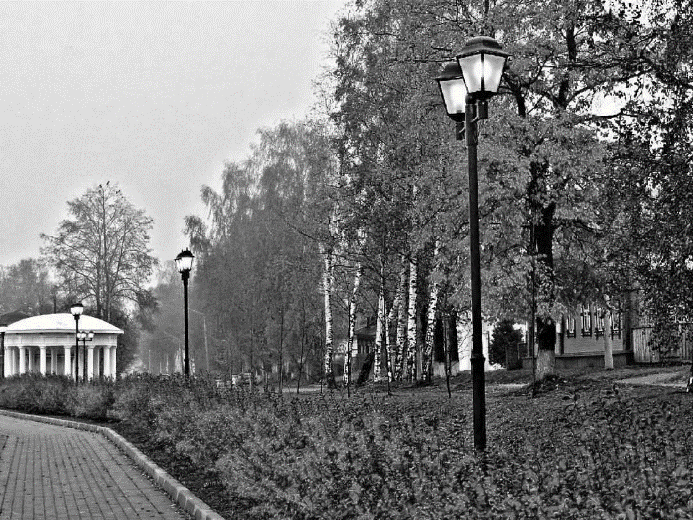 ТИХИЙ ГОРОД(отрывок из поэмы)… А летом в этот тихий городокСтоличный житель, хоть и ненадолго, Нагрянет рыбку половить на Волге, Грибов пособирать, помять песок.Пяток закатов волжских посмотреть,Как кинофильм с высокого бульвара,Да «Из-за острова на стрежень» спеть, Любуясь баржей с лесоматериалом.Пожалуй, всё. Ему уже пора.И торопливо сунувши «десятку»Радушной бабке, тяжко безоглядки Несёт ведро с грибами к катерам.И лишь на пристани в который раз опять, Знакомым руки пожимая лихо,Он всё твердит, что город этот тихий, такой                                                                   уж тихий,Просто благодать...Я тоже помню эту тишину Но по-другому только понимаю.И вряд ли до конца когда пойму...Большая, неподвижная, немая,Она как будто про себя таит Какое-то неведомое слово,Тяжёлое, как древних плит гранит,И огнепальное, что вмиг испепелит, Если взгреметь ему придётся снова. Мне тоже по-над Волгой милРассвет с оттенками его простыми,Не под таким ли предок мой срубил Задолго до нашествия БатыяЧасовенку простую? Нынче нетНи той часовенки, ни места того даже, Но тишина-то началась однажды Из тех грохочущих мечами лет.... По отмели одной я дотемна Люблю бродить. И узкая, как сабля, Она вещает медленно и славноКак устанавливалась тишина.То выбросит под ноги грубый крест Какого-то неведомого века -Я вижу бледный облик человека, Узорчатые окна,Свечек треск...То рукоятку длинную меча,Каких я сроду не видал в музеях....И станет грустно: ну, а мы б сумели Поднять такую сталь?Представлю битву пыль и духоту,Весь ужас стародавнего сраженья.А сам вокруг с тревожным удивленьем Вдруг погляжу...То вдруг отрою пригоршню монет,Бренчащих так же, как в века иные…И чудится, что тленного здесь нет,Здесь все самою вечностью живые!Лишь спрятались, чтоб лучшеПодсмотреть,Что будет дальше с милым тихим краем…И тишина мне сердце разрывает, Как колокола воющая медь. Н.Смирнов, г. Мышкин. Фото Оксаны ЗемскихКраеведческий журналгорода Мышкинаи Мышкинского  Верхневолжья «Мышкинская Лоция»№ 26(32)Весна - 2019Цена свободная***Редакционная коллегия:В.А. ГречухинО.Б. КарсаковГ.И. Махаев***Дизайн обложки -  Е.Р. Кайкова***Компьютерный набор и оригинал - макет: С.Е. Базырина***Издатель: НЧУК «Мышкинский Народный музей»***Телефон: 8 (48544) 2-15-92.e-mail: myshkin-museum@mail.ru***Для желающих принять участие в обеспечении издания указываем наши «финансовые координаты»:Некоммерческое частное учреждение культуры «Мышкинский народный музей»152830 Ярославская область, г.Мышкин, ул., Угличская, д.21р/с  40703810319070000112Московский филиал «БАНК СГБ» г.МоскваКор/с 30101810200000000108БИК 044583108ИНН/КПП 7619003345/761901001***Перепечатка – обязательно со ссылкой на журнал «Мышкинская Лоция»Выпускается с 2012 года***Номер отпечатан в ООО Издательский дом «Углич»152612, г. Углич, Ярославская обл.,Ул. Ленинское шоссе, 8Тел: (48532) 2-20-69 Тираж……100Уезд1900-021903-051906-08Ярославский 9962109Даниловский444643Любимский262834Мологский284741Мышкинский849877Пошехонский272632Романовский444863Ростовский715293Рыбинск592864Угличский392935По губернии 424148УездЛошадей Коров В перевтд на кр. Ярославский 0,721,062,30Даниловский0,721,052,50Любимский0,661,352,61Мологский0,941,673,21Мышкинский0,951,332,81Пошехонский0,882,003,54Романовский0,731,112,58Ростовский0,781,302,78Рыбинск0,661,312,53Угличский0,791,402,791504 год19 июня(06.06)515 лет памяти преподобного Паисия Угличского, основателя Покровского монастыря в Угличе. В его честь освящена церковь на его родине в с. Малое Богородское Мышкинского района1504 год15 октября(02.10)515 лет памяти преподобного Кассиана Учемского, (основателя Кассиановой пустыни в с. Учма) 1639 год17октября(04.10)380 лет со времени канонизации Кассиана Учемского1764 год255 лет со времени постройки Никольского собора в Мышкине на средства петербургского купца А. П.Березина, уроженца с. Еремейцево1799 год1 ноября220 лет памяти купца А. П.Березина (15.11.1723 — 01.11.1799)1814 год205 лет со дня открытия мышкинской земской больницы. В 1823 году больница получила дом на улице Рыбинской (нынешнее здание мирового суда) 1854 год13 марта(01.03)165 лет со дня установления первой плавучей пристани в Мышкине1869 год октябрь 150 лет со дня открытия волостного училища в с. Рождествено Мышкинского уезда, ныне - Рождественская школа1874 год16 ноября(04.11)145 лет со дня открытия церковно—приходской, затем земской школы в селе Богородское Мышкинского уезда, позднее Богородской сельской школы1884 год135 лет со дня рождения Душана Ивановича Семиза, юриста, правозащитника, ученого — славяноведа, редактора первой мышкинской газеты «Вестник земства». Умер и похоронен в Мышкине1894 год7 ноября125 лет со дня рождения Михаила Семеновича Комарова, чьим именем в Советское время именовалась одна из шести площадей в Мышкине1899 год120 лет со дня открытия и освящения, храма св. Паисия в с. Малое Богородское1909 год110 лет со дня рождения Милены Душановны Семиз. В военные годы приехала в Мышкин, преподавала в с/х техникуме историю и английский язык. В Опочининской библиотеке хранится коллекция миниатюрных кукол М. Д. Семиз.1919 год 25 мая100 лет со дня организации в Мышкине одного из первых в Верхневолжье спортивного клуба («Гладиатор») П. П.Бутусовым, впоследствии создавшим ленинградский клуб «Зенит»1919 год18 июня100 лет со дня смерти митрополита Ставропольского и Екатеринославского Агафодора (П.Ф. Преображенский 1837 — 1919), с 1860 по 1888 — священнослужителя Мышкинского уезда и г. Мышкина1919 год100 лет со дня организации Дома пионеров в Мышкине. Затем 30 октября стал называться Клуб Юных Друзей, ныне — Дом Детского Творчества1929 год10 июня90 лет со дня образования Мышкинского района в составе Ивановской промышленной области1954 год5 июля65 лет со дня смерти главного врача МЦРБ Дмитрия Леонидовича Соколова (08.11.1898 — 05.07.1954). Его имя носит мышкинская больница1964 год55 лет со дня открытия в Мышкине ТЮЗа спектаклем «В 28 ноября добрый час» по пьесе В. Розова.1974 год3 мая45 лет со дня открытия училища (ПУ - 34) в Мышкине 1979 год40 лет со дня смерти писателя В. А. Смирнова(31.12.1904 — 1979), уроженца Мышкинского уезда1989 год24 февраля30 лет со дня открытия библиотеки в с.Шипилово в здании ДК1989 годдекабрь30 лет со дня присвоения имени Д.Л.Соколова Мышкинской районной больнице1994 год25 лет со дня сооружения деревянной рубленой церкви во имя преподобного Кассиана Учемского  и Великомученицы Анастасии Узорешительницы в с. Учма1999 год20 лет назад зарегистрированы газета «Кацкая летопись» и клуб «Кацкая летопись»2004 годмай15 лет со дня смерти старейшего учителя, краеведа  А.С.Молочкова2004 год21-22 мая 15 лет со дня открытия Дома культуры в Мышкине  после капитального ремонта и реконструкции2004 год20 августа15 лет со дня установления и открытия фонтана у Дома культуры в Мышкине2004 год 1 сентября15 лет со дня открытия нового здания школы в с. Шипилове.2004 год20 декабря15 лет со дня торжественного открытия Дома культуры в Поводневе2009 год1 мая10 лет со дня открытия музея «Купеческий дом» на территории Народного музея2009	год29	мая10 лет назад возвращён памятный крест на место основания	г. Мышкина (впервые установлен в 1996г.)2009 годосень10 лет назад начала работу общественная Академия краеведения, учреждённая Народным музеем и клубом краеведов «Мышкин»2014 год5 лет со дня открытия нового учебного корпуса ПУ - 342014 год30 октября5 лет со дня открытия набережной в Мышкине2014 год3 декабря5 лет со дня выхода Постановления Правительства Ярославской 	области о переименовании ПУ - 34 в политехнический колледж2014 год25 декабря5 лет со дня открытия Дома культуры в с., Рождествено (в здании бывшей школы после капитального ремонта)